The Story of the Early Days of the Baha'i Faith in Panama1939 – 1972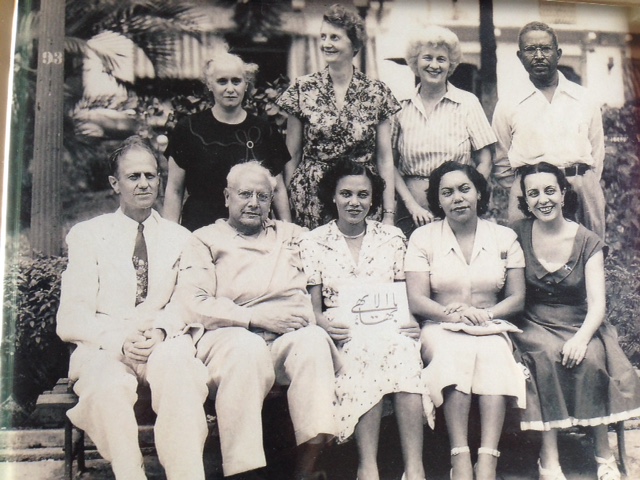 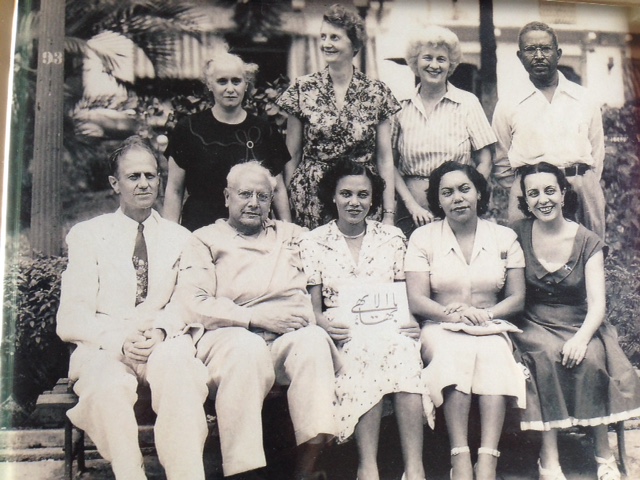 Fuad Izadinia – 2015, PretoriaSee the book this photo album accompanies at bahai-library.com/izadinia_panama_crossroads_continentsPhoto Album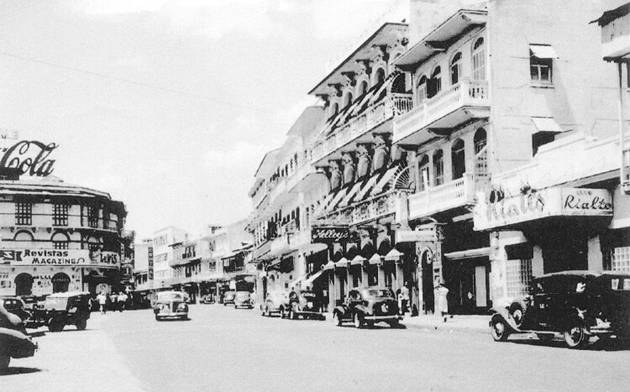 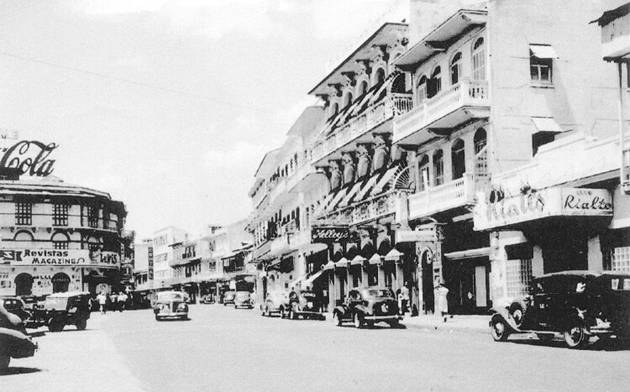 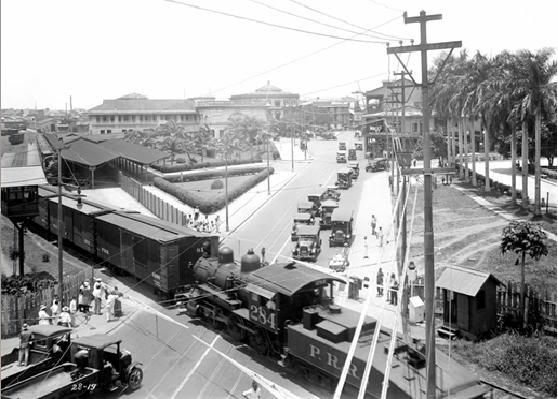 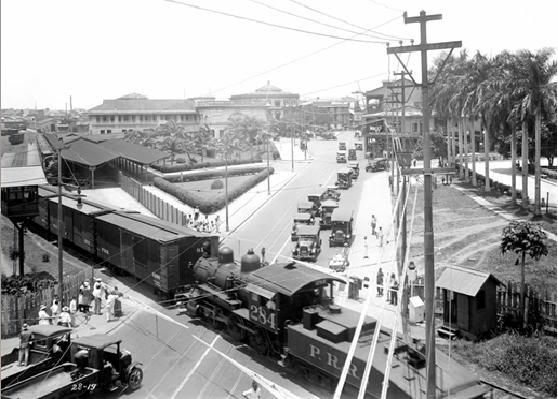 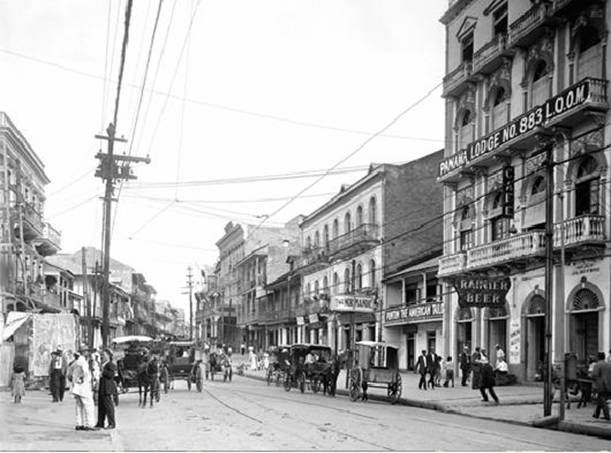 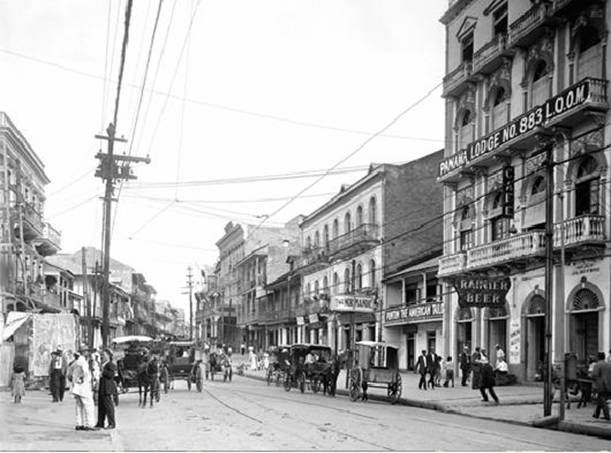 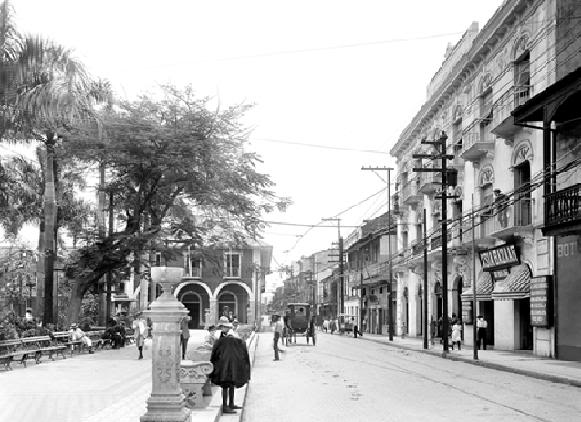 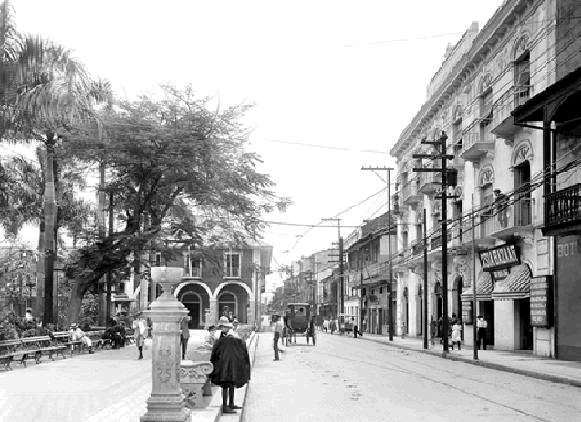 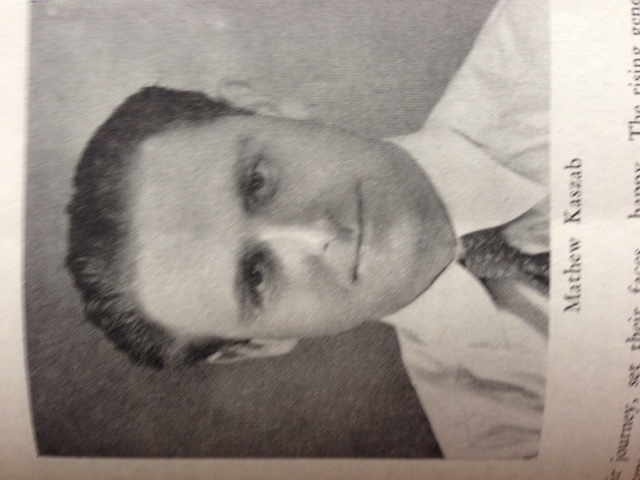 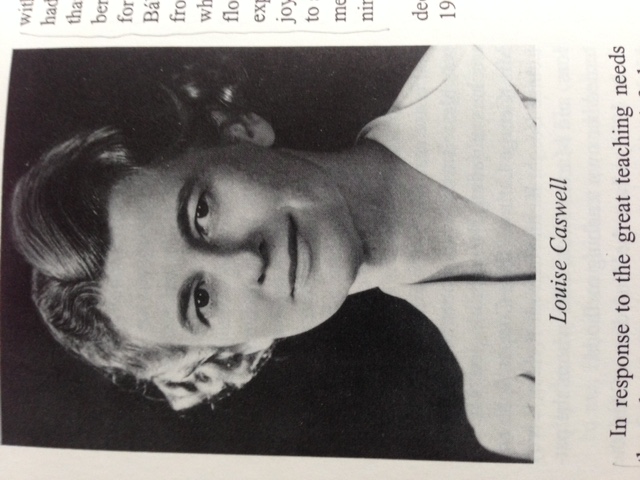 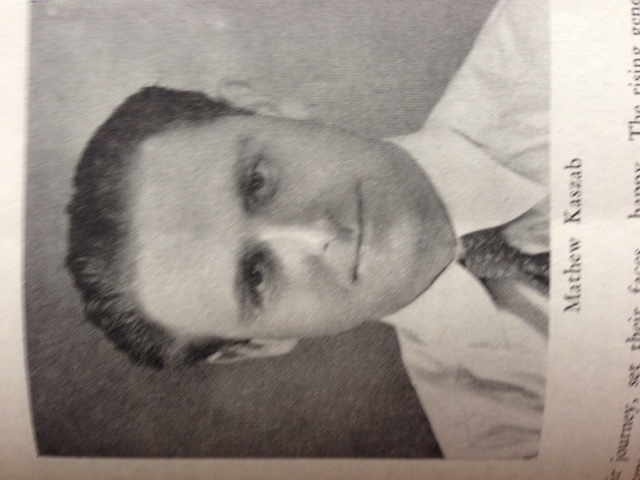 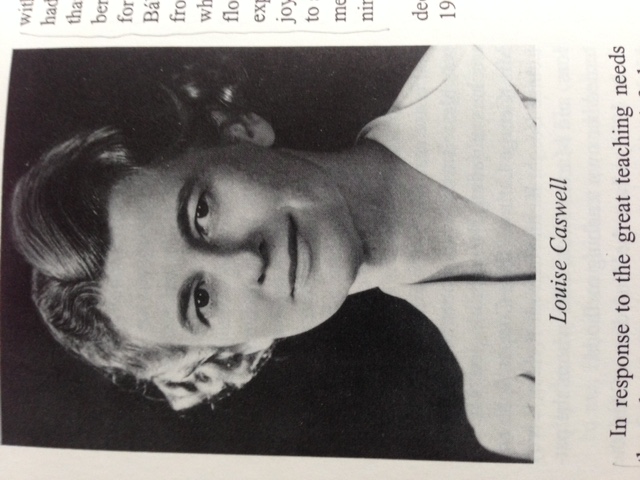 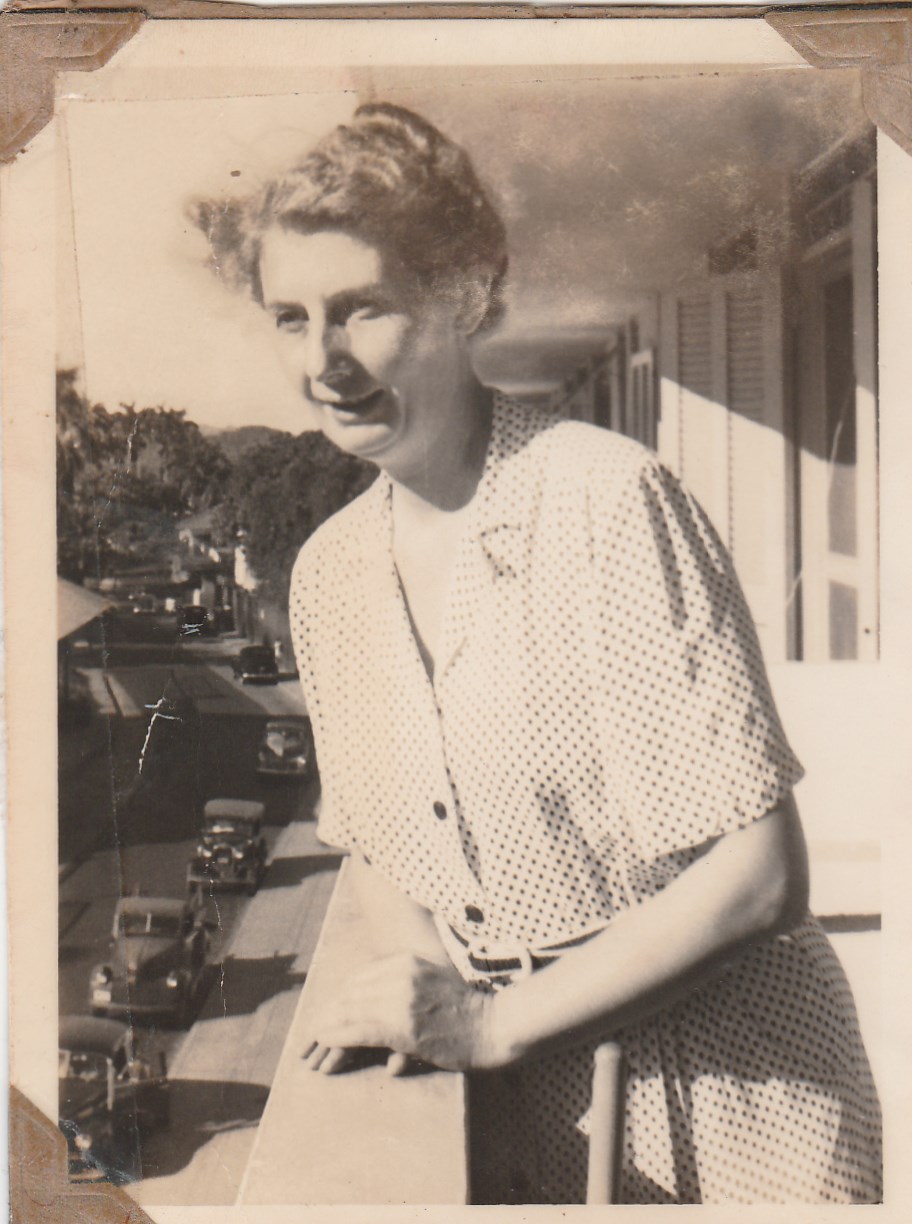 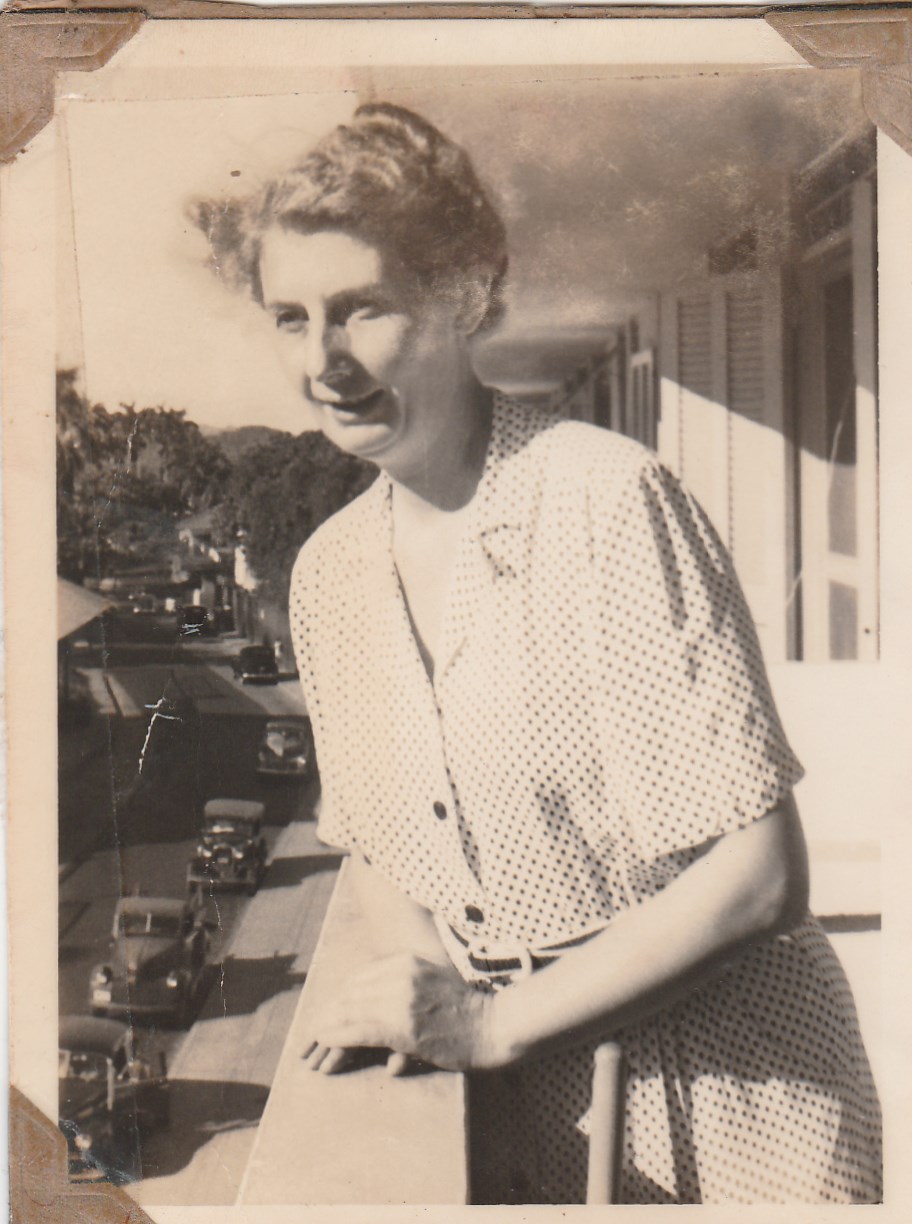 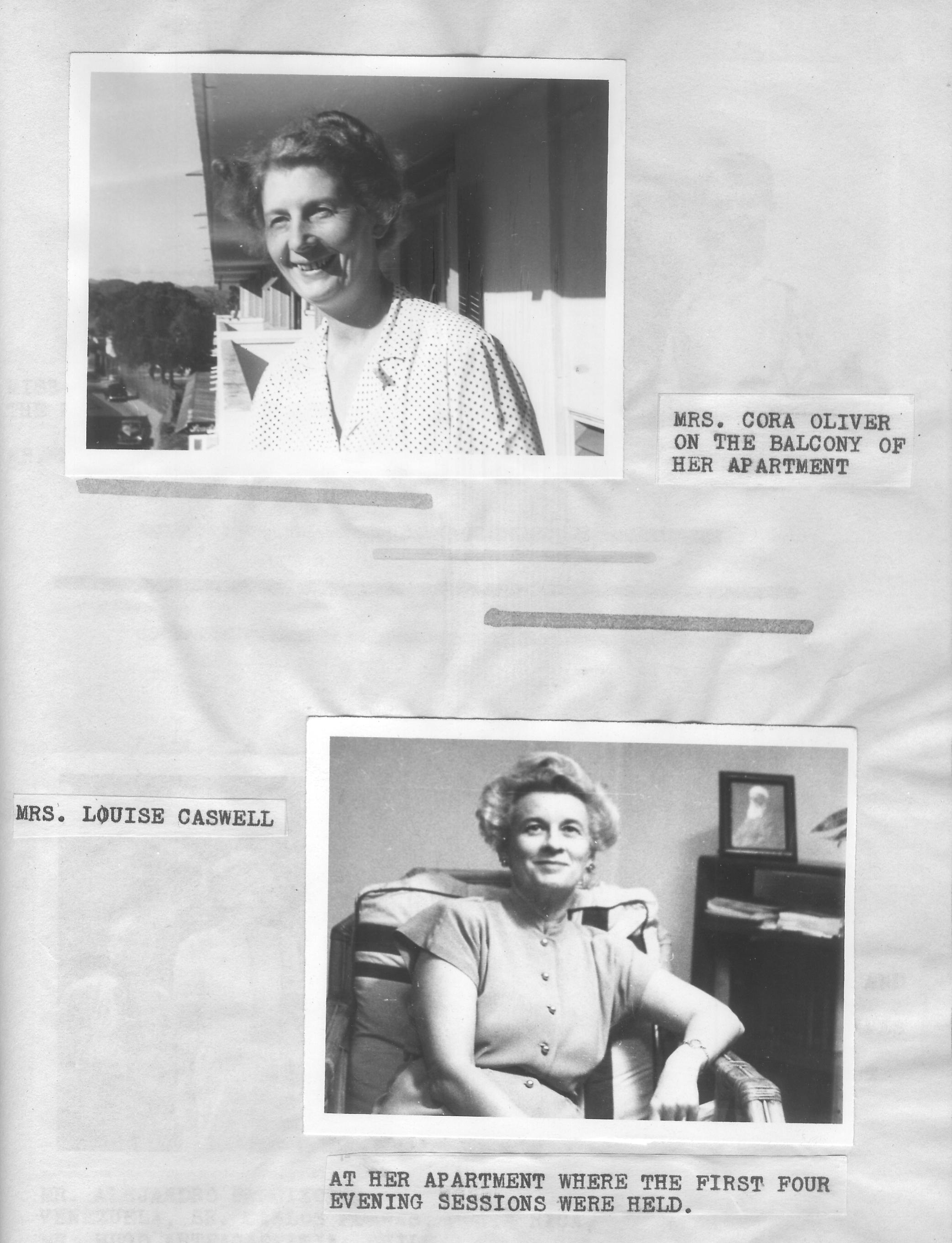 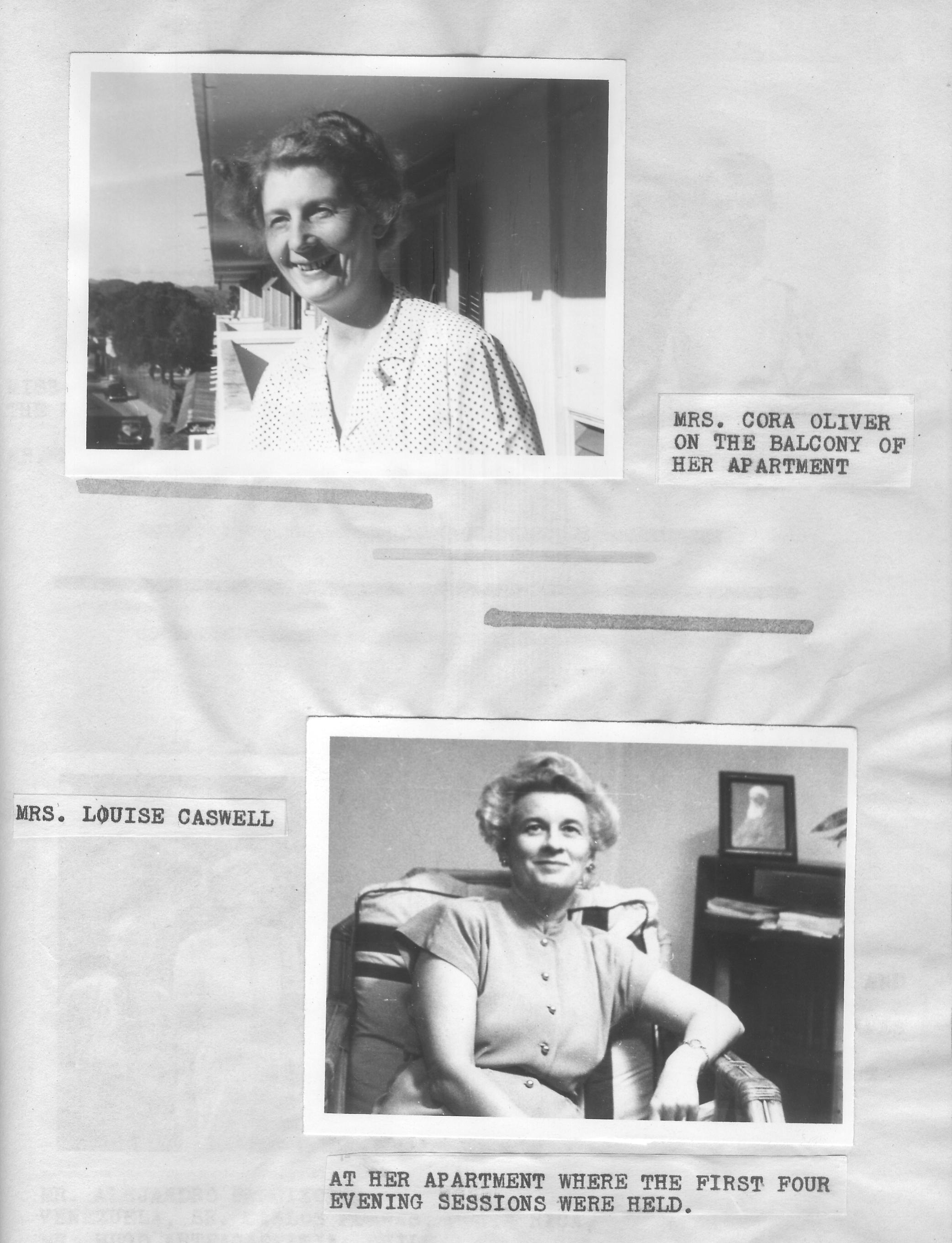 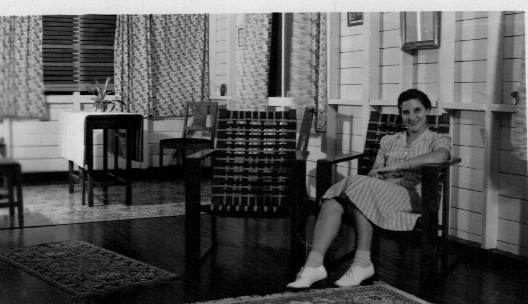 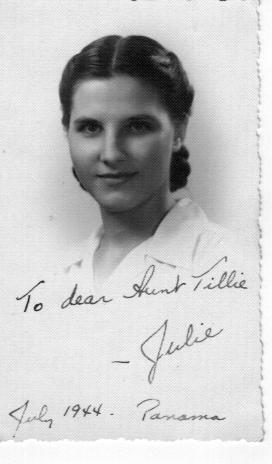 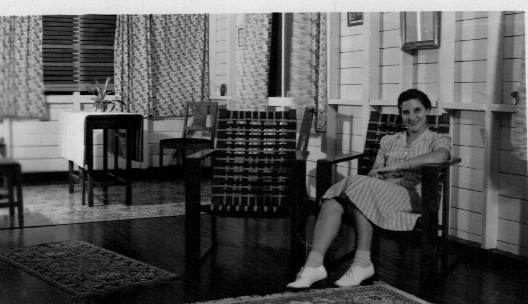 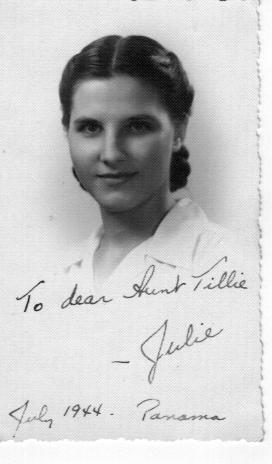 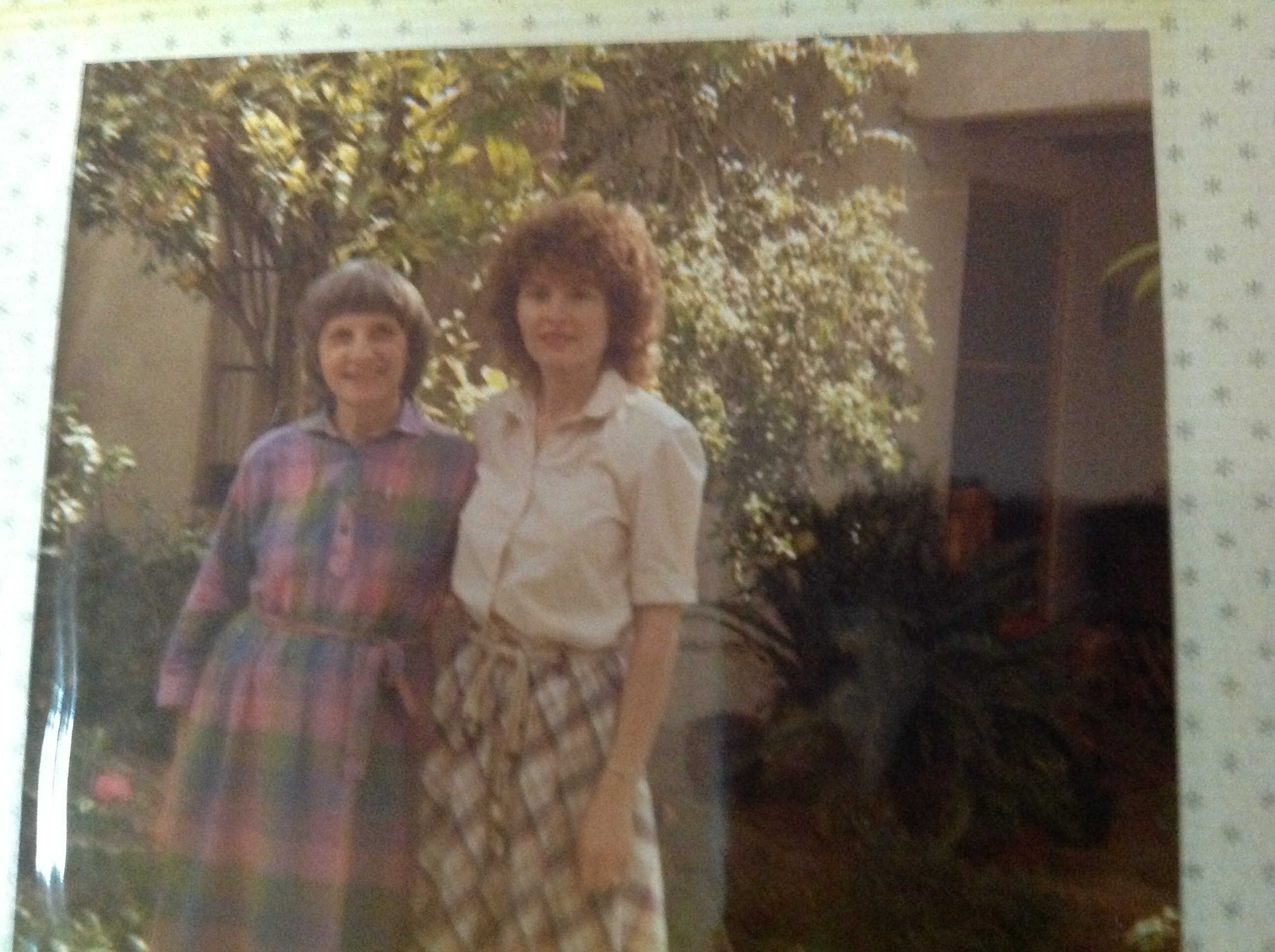 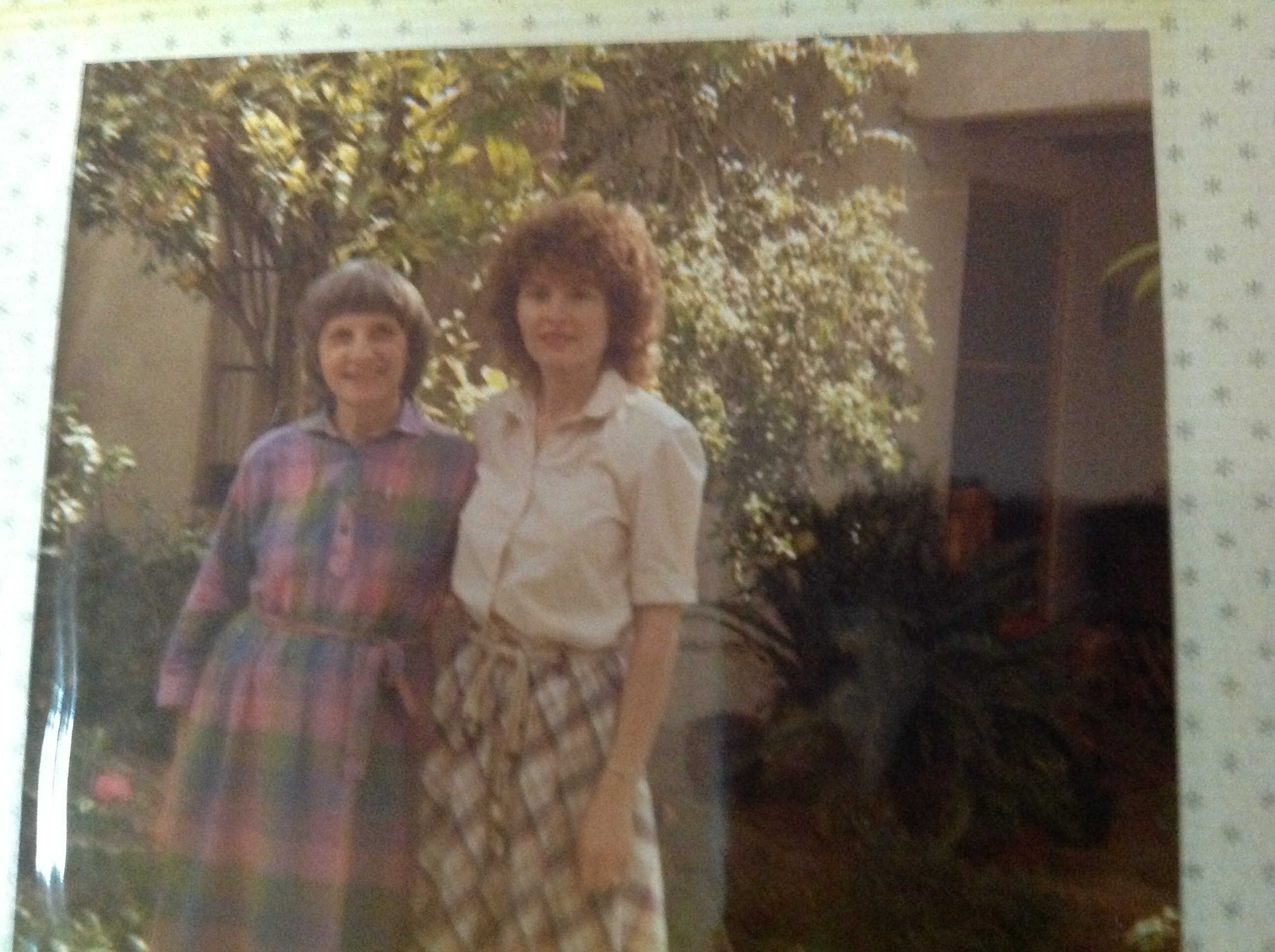 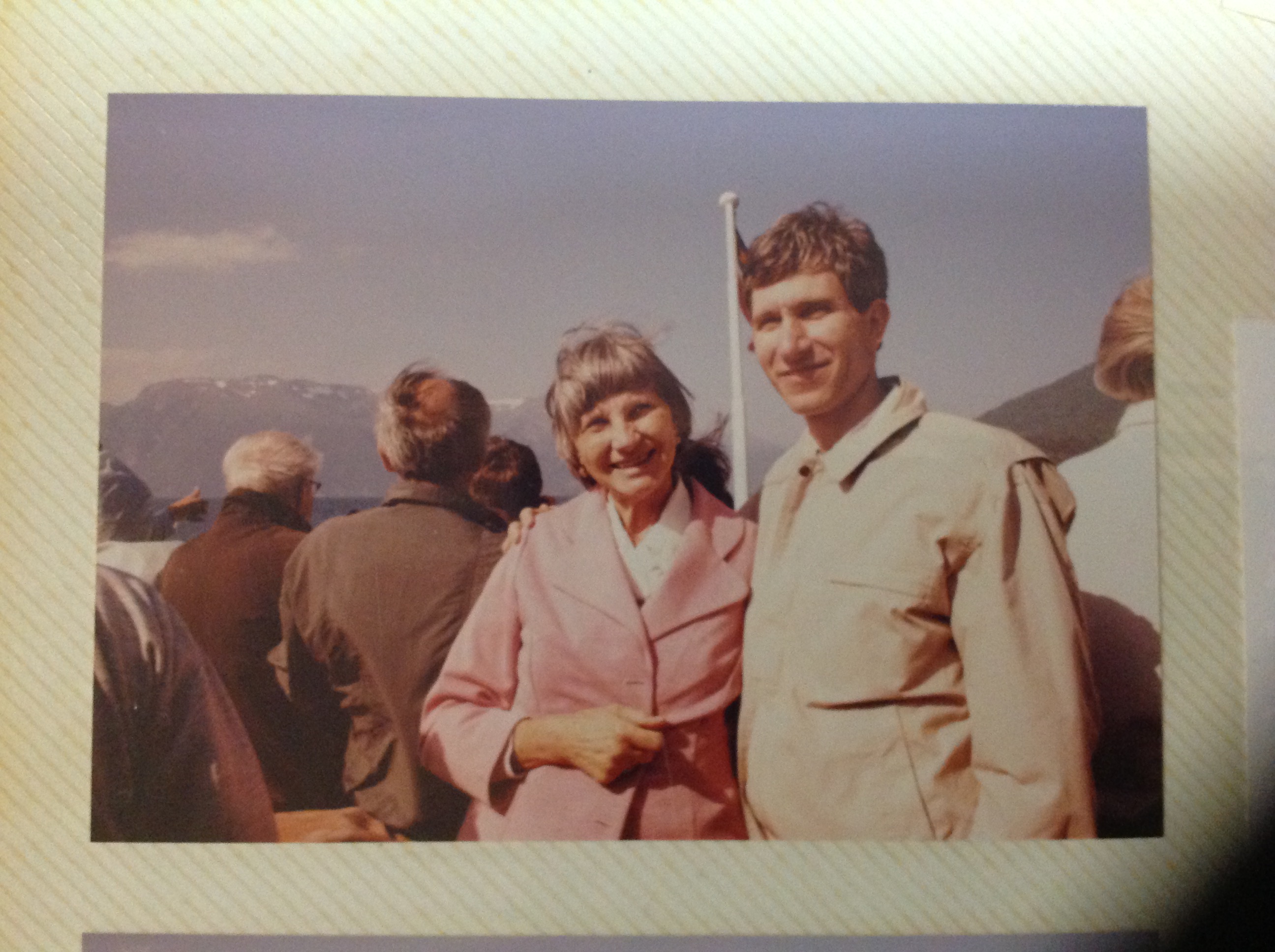 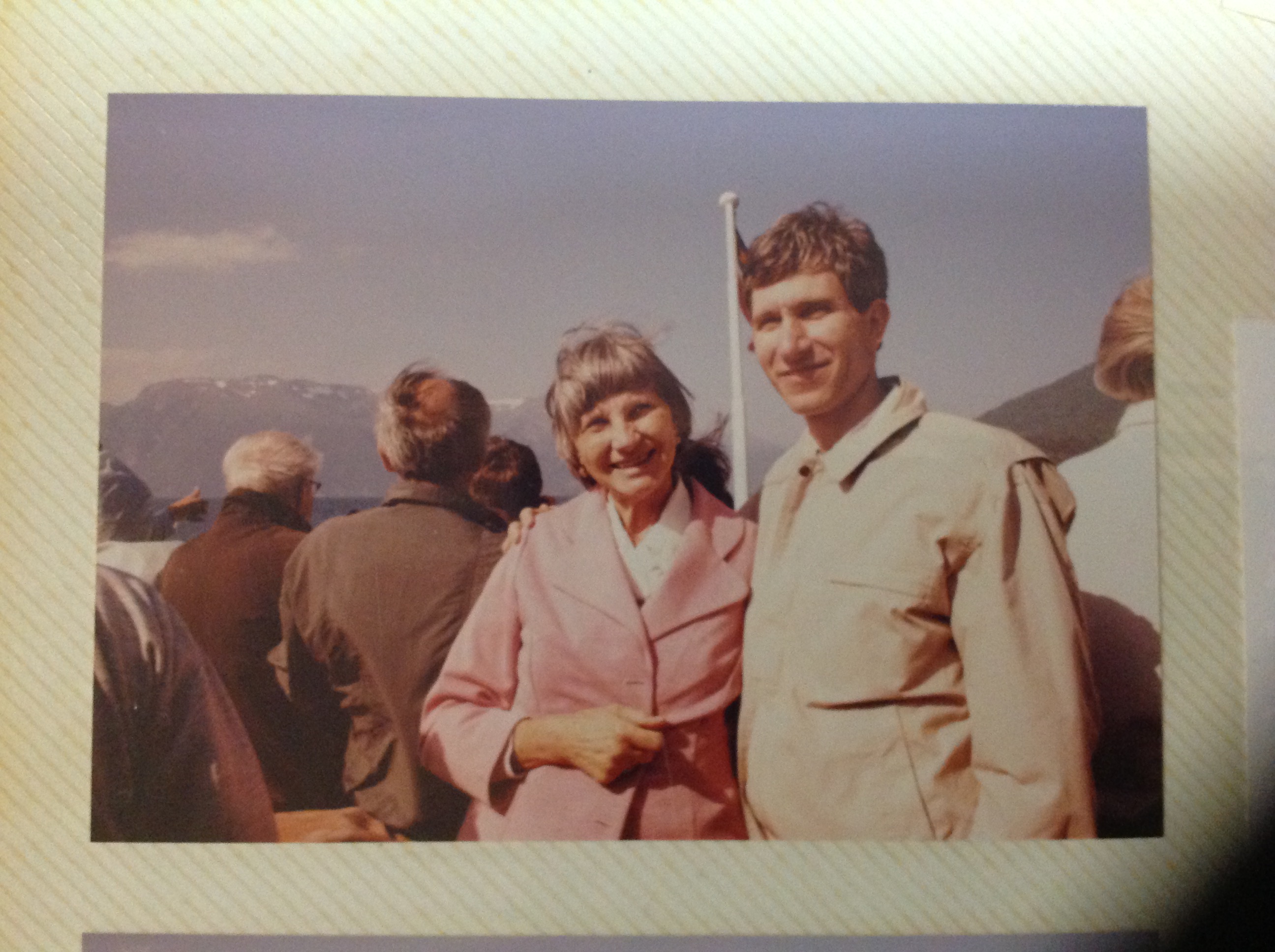 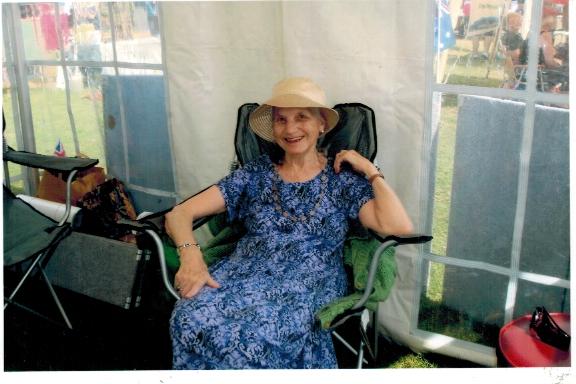 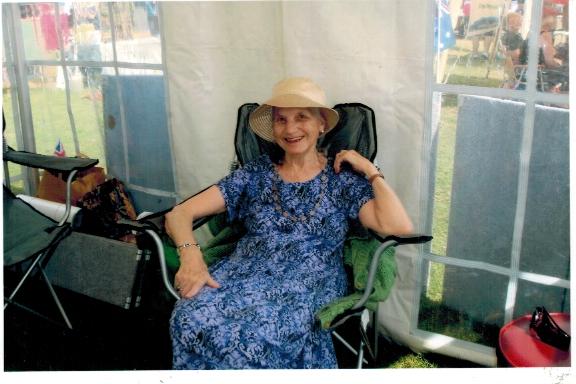 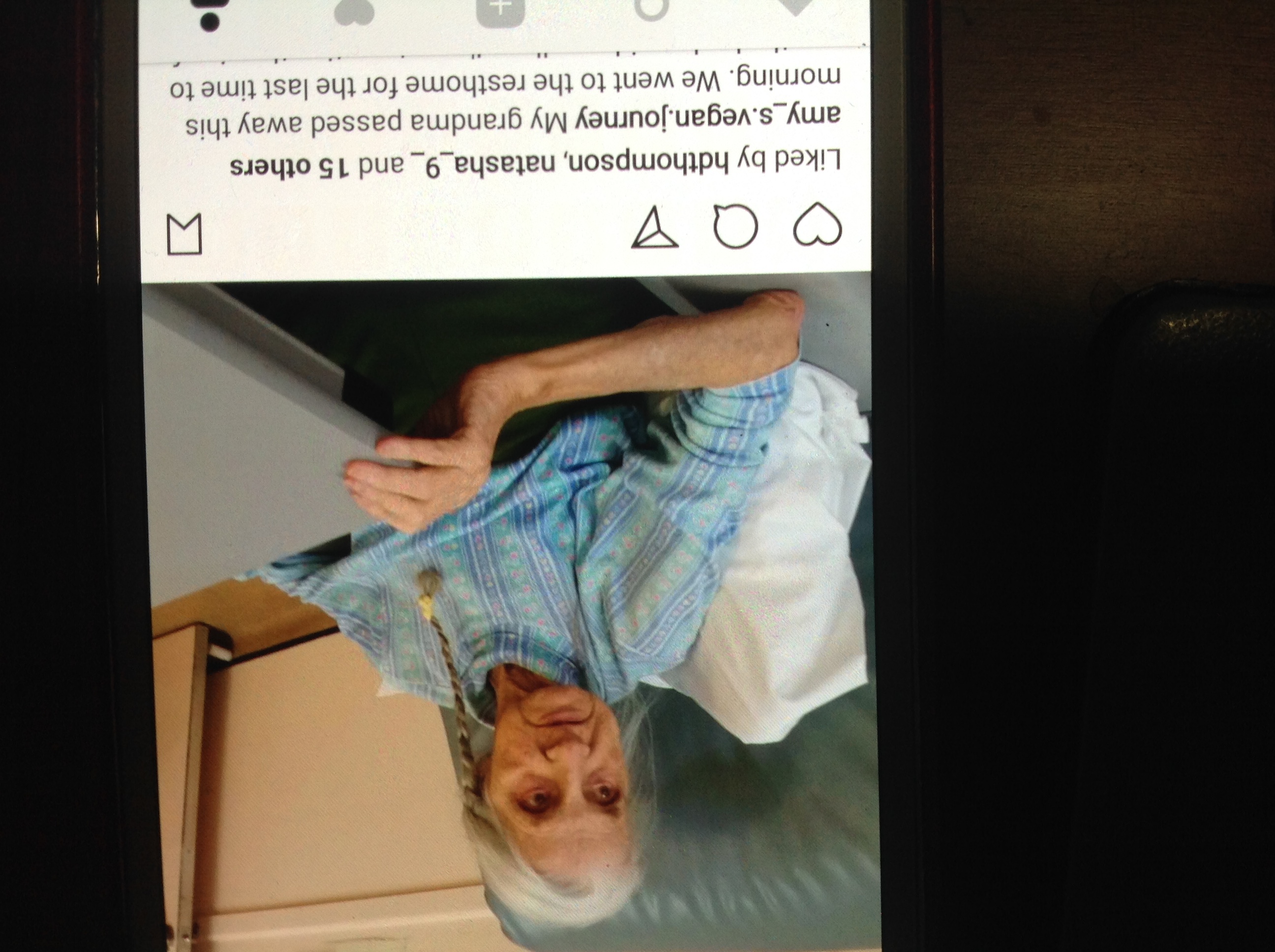 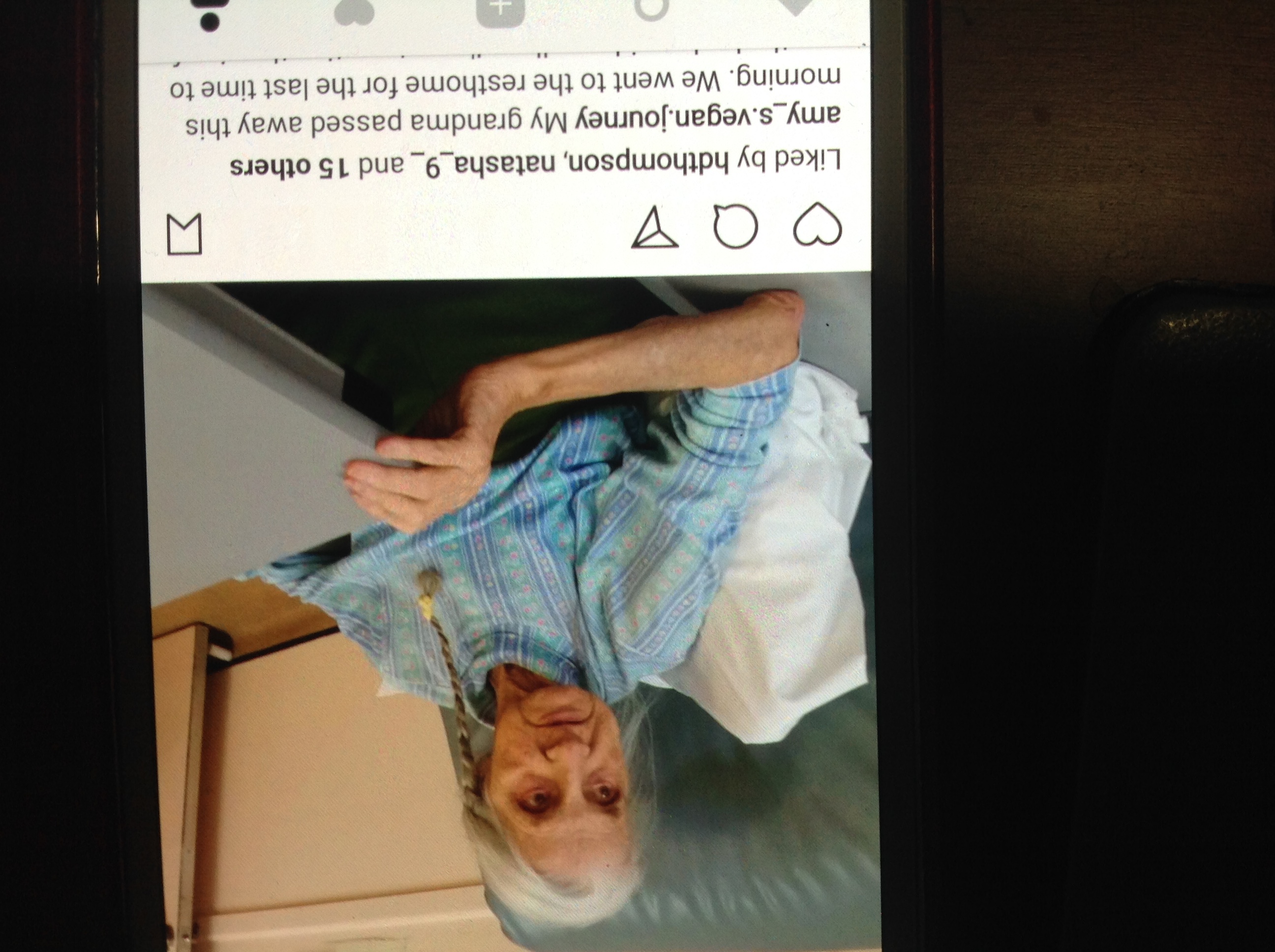 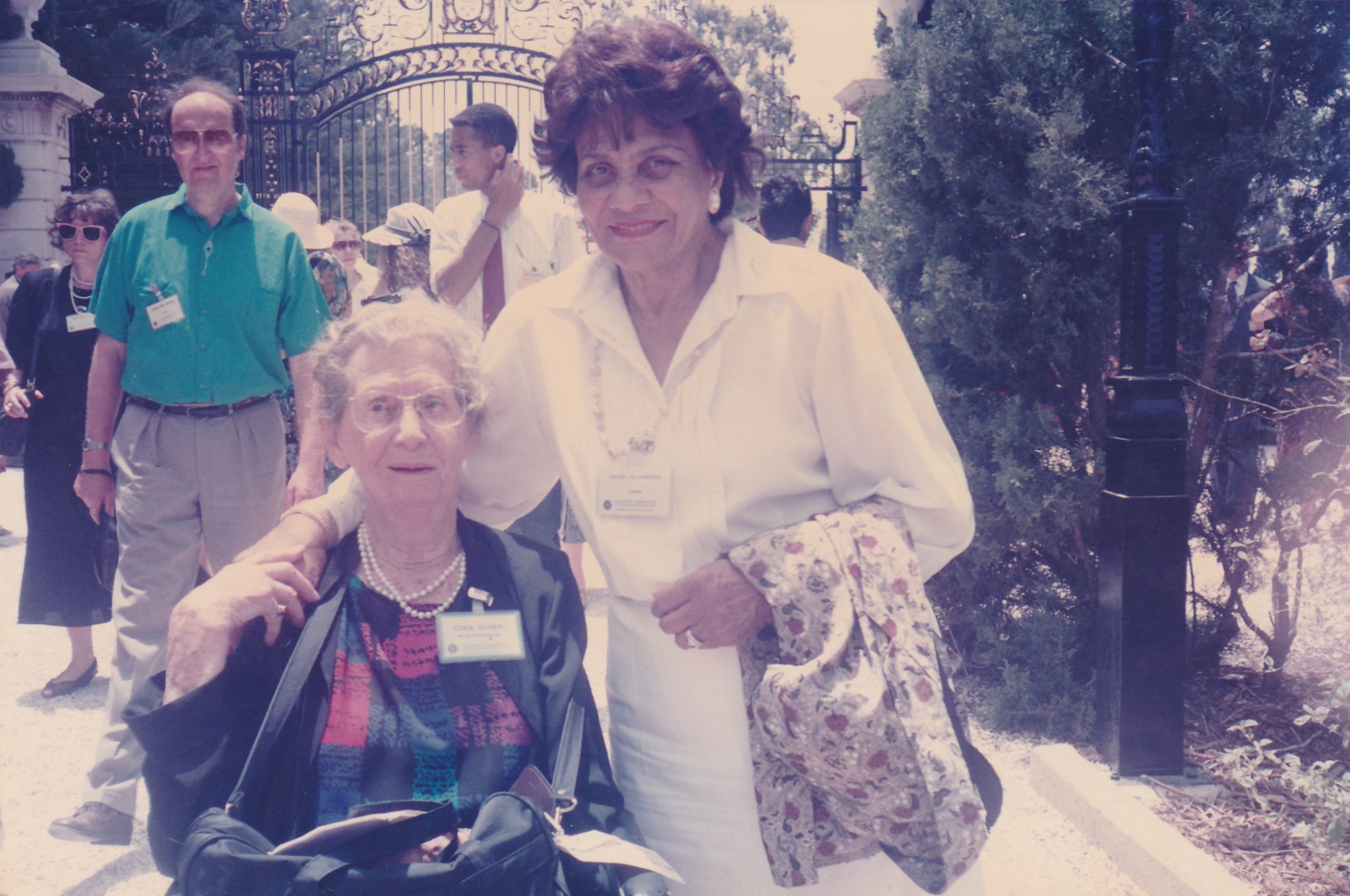 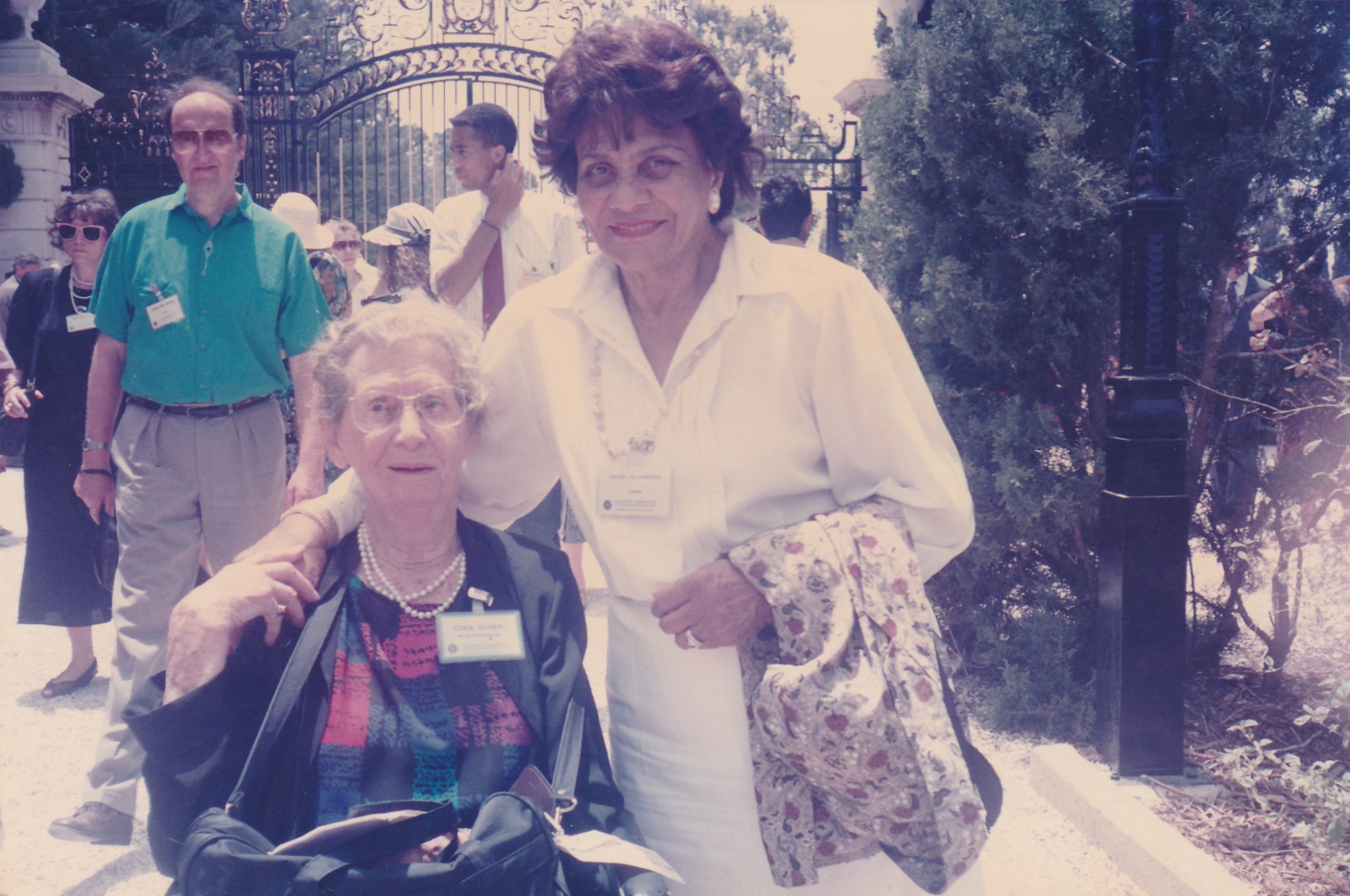 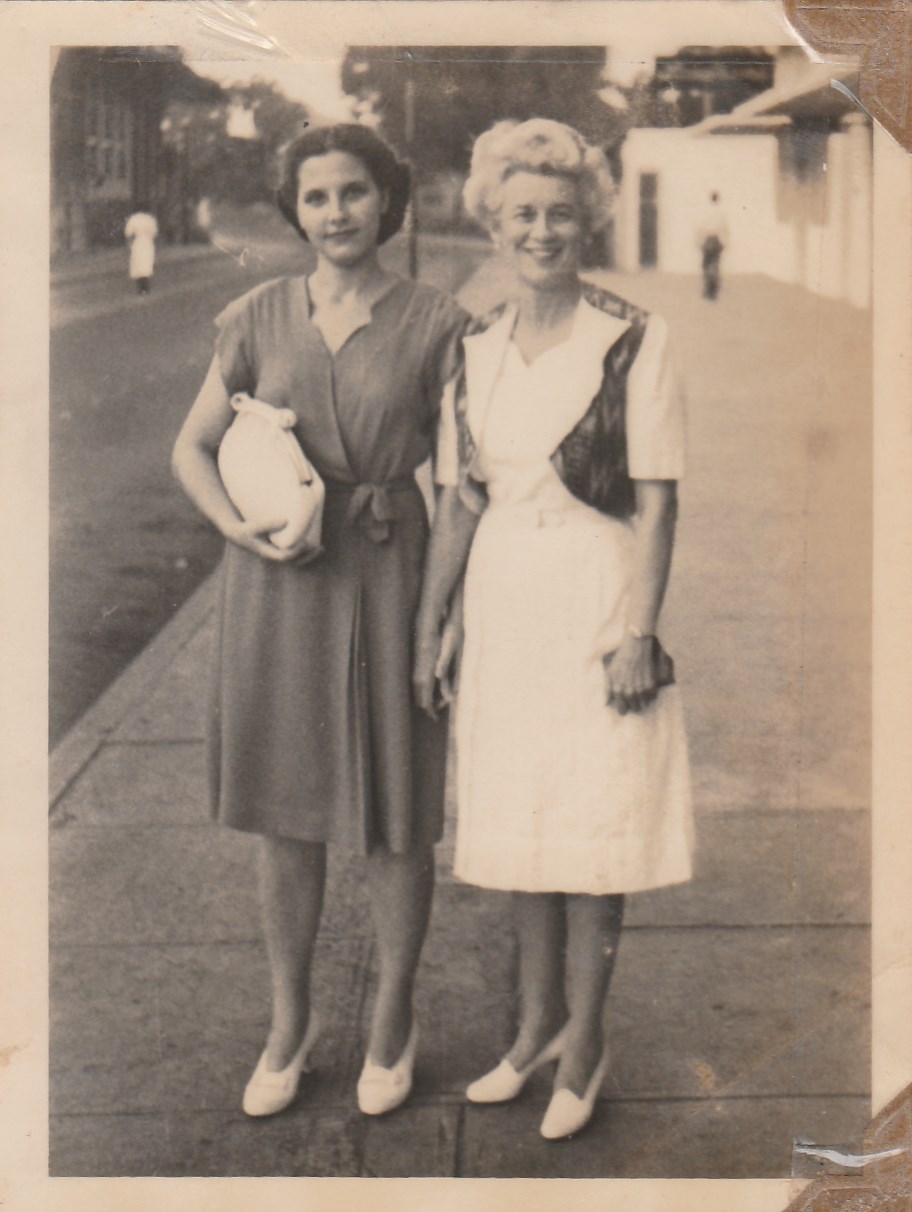 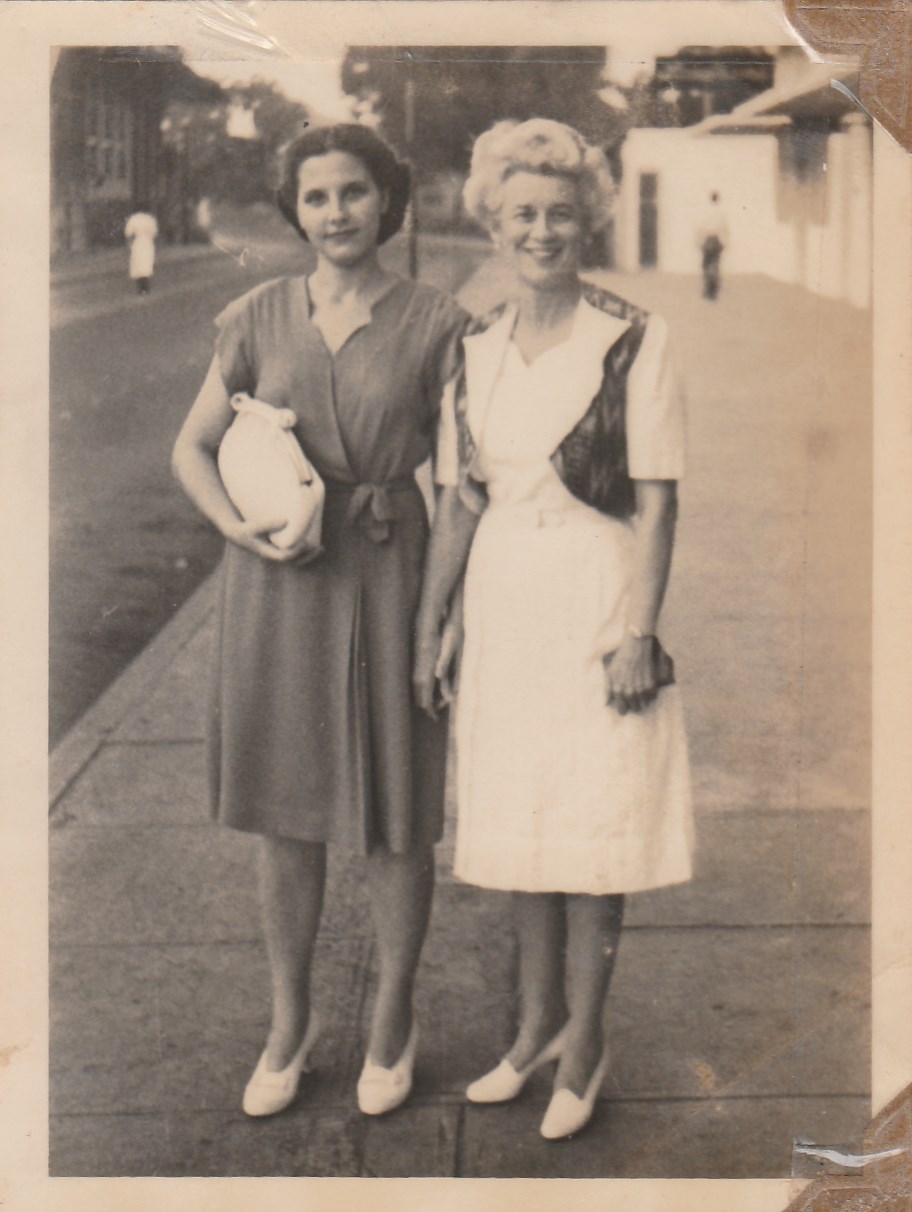 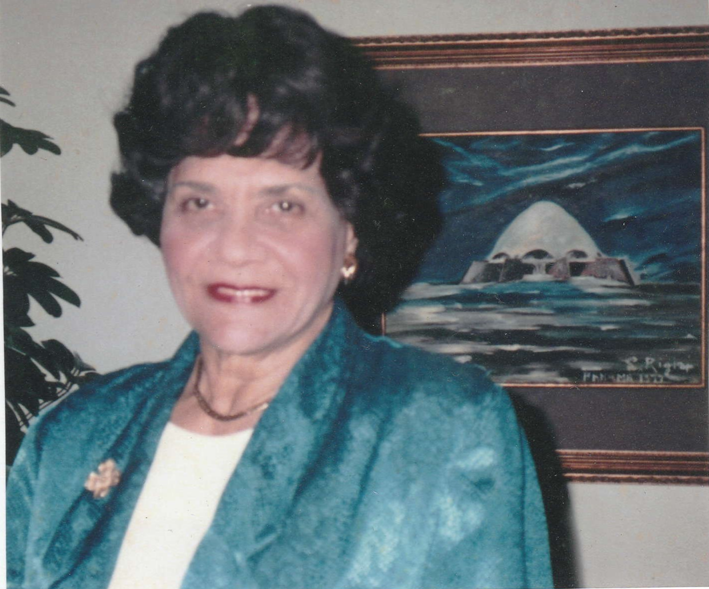 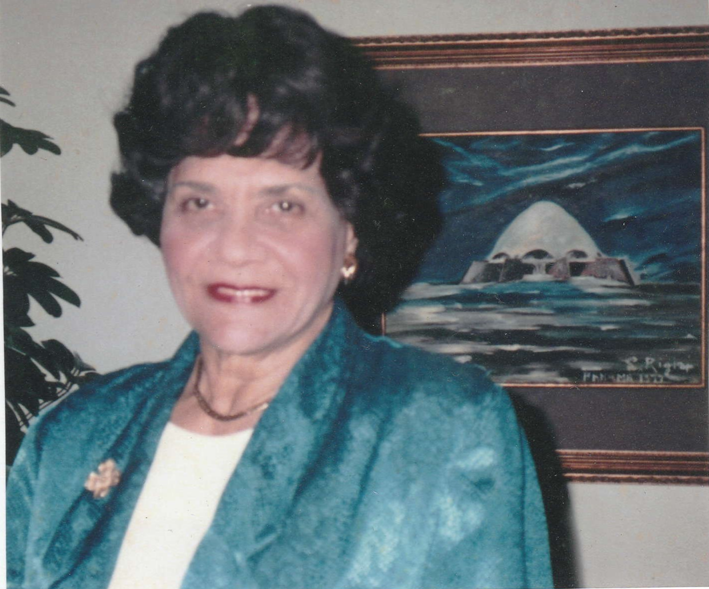 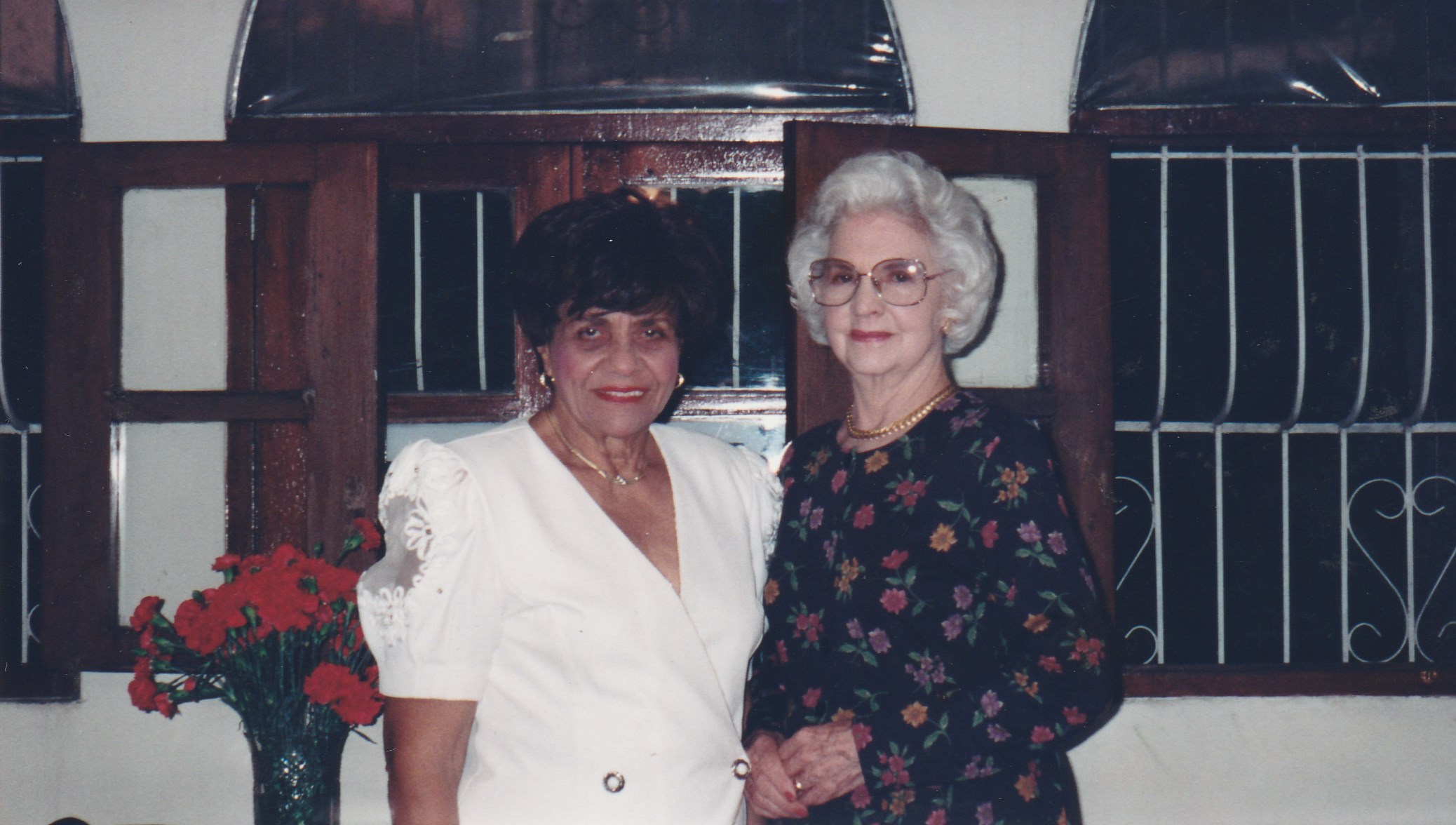 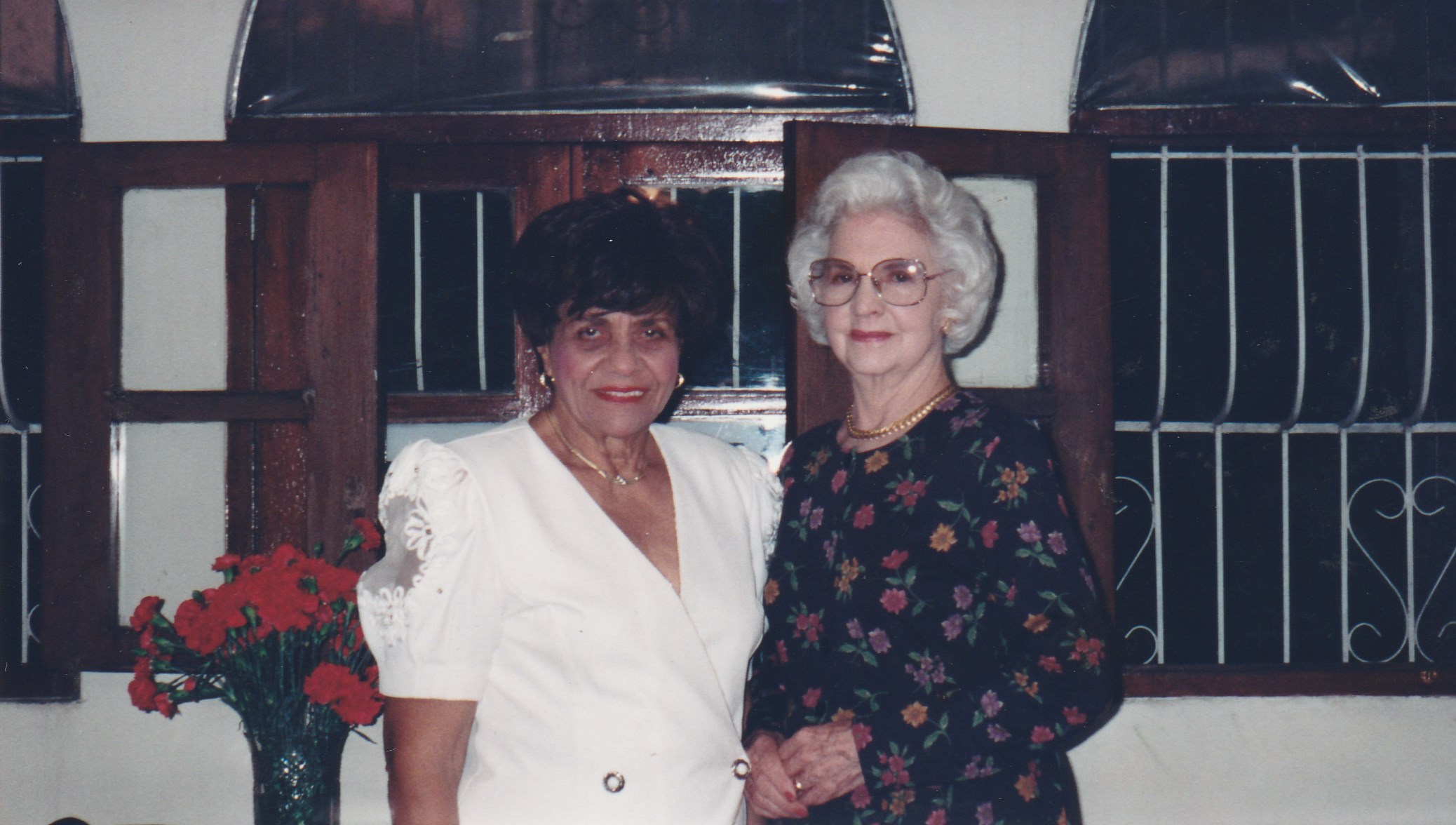 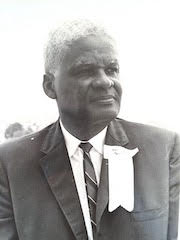 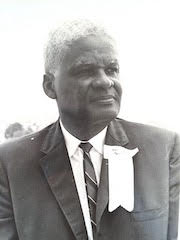 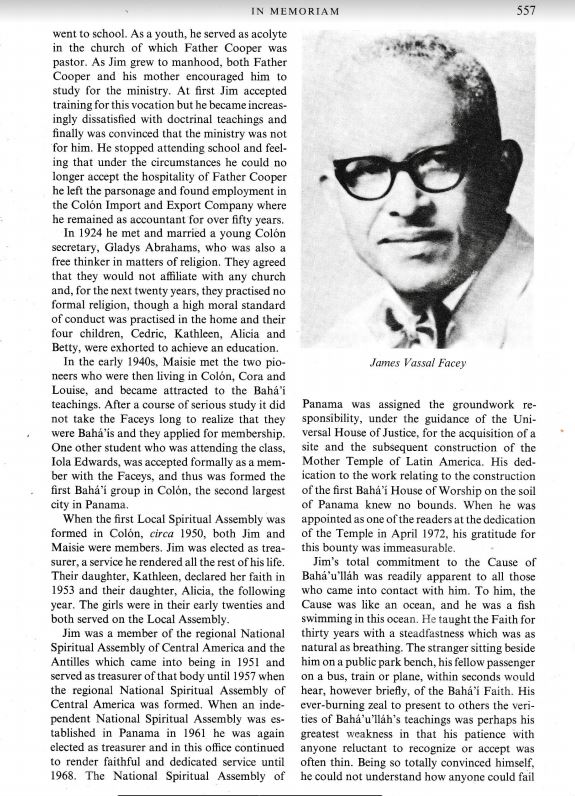 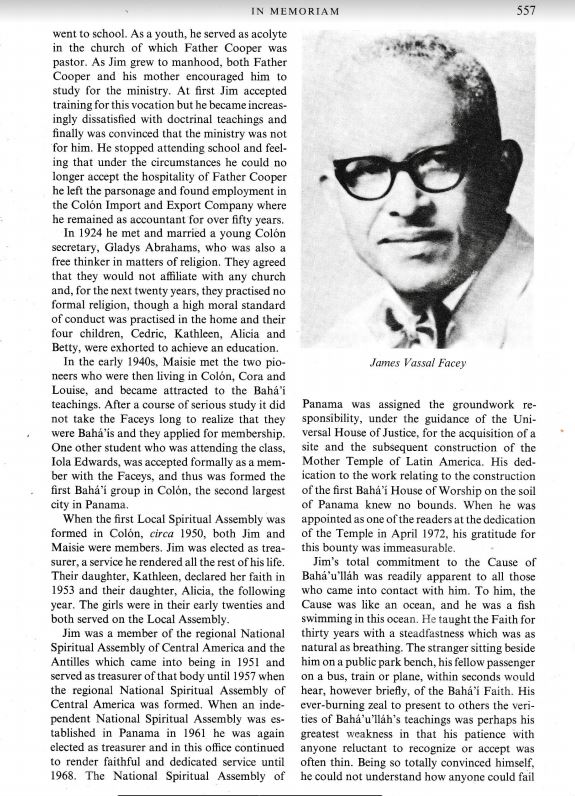 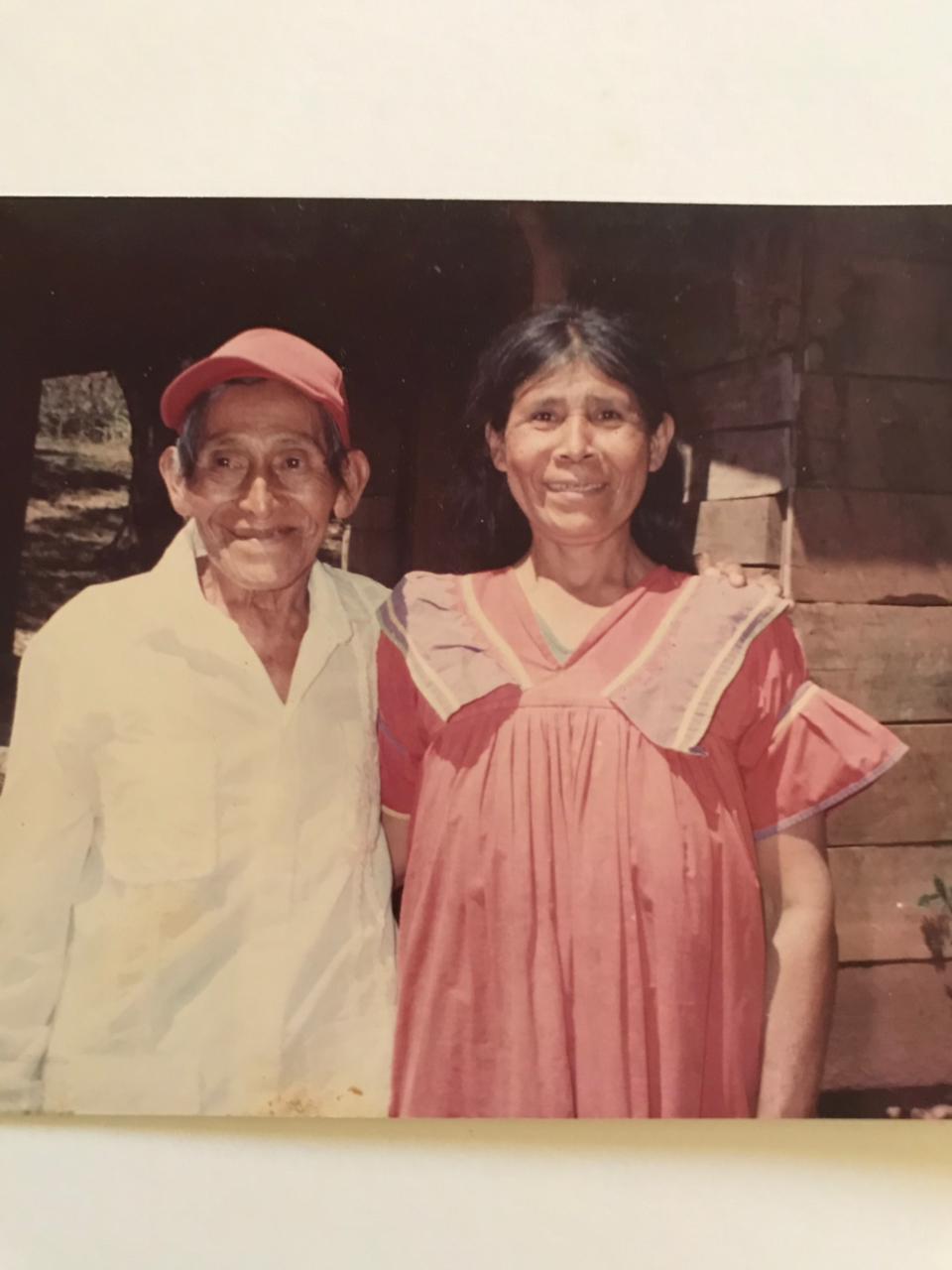 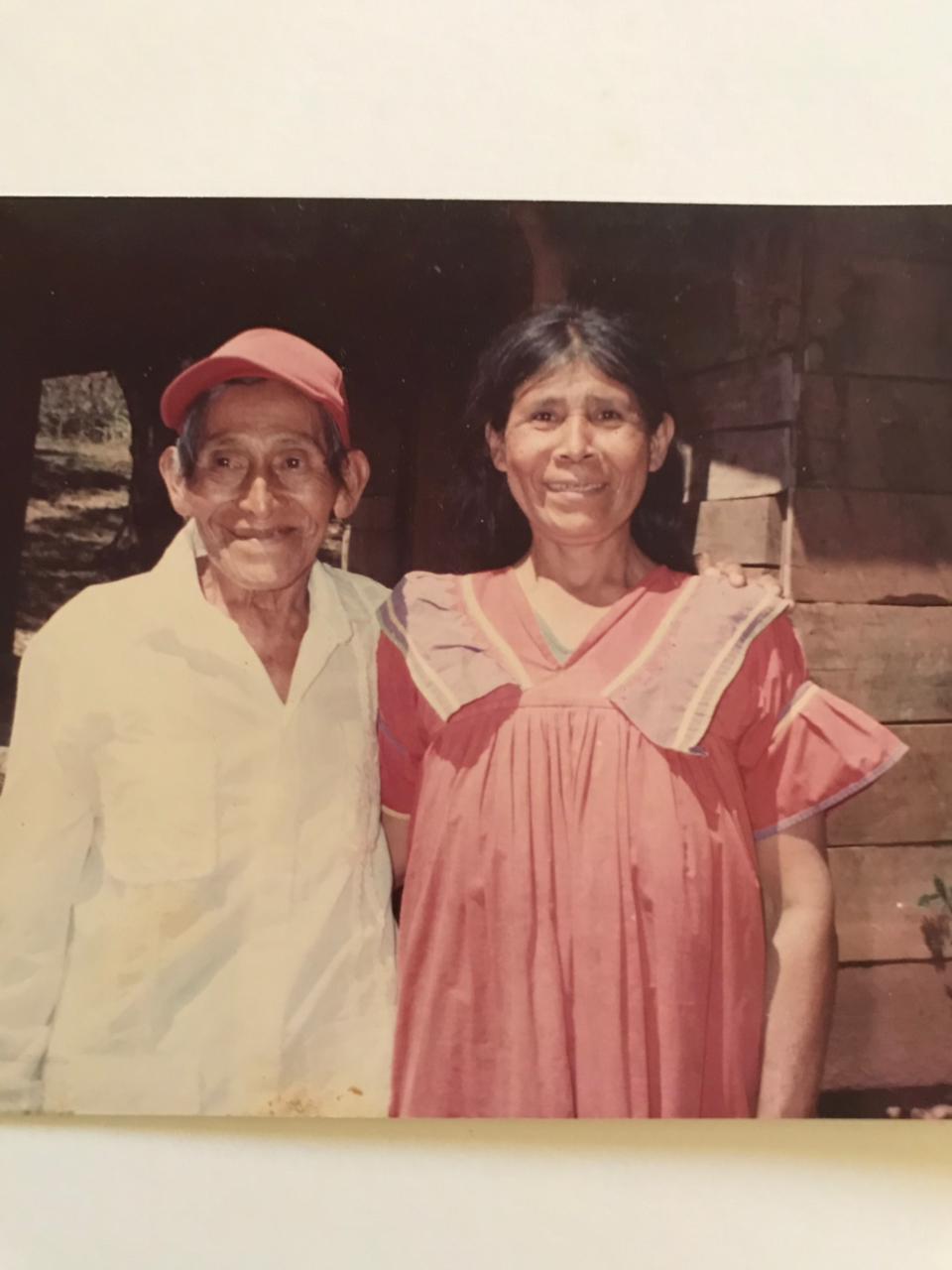 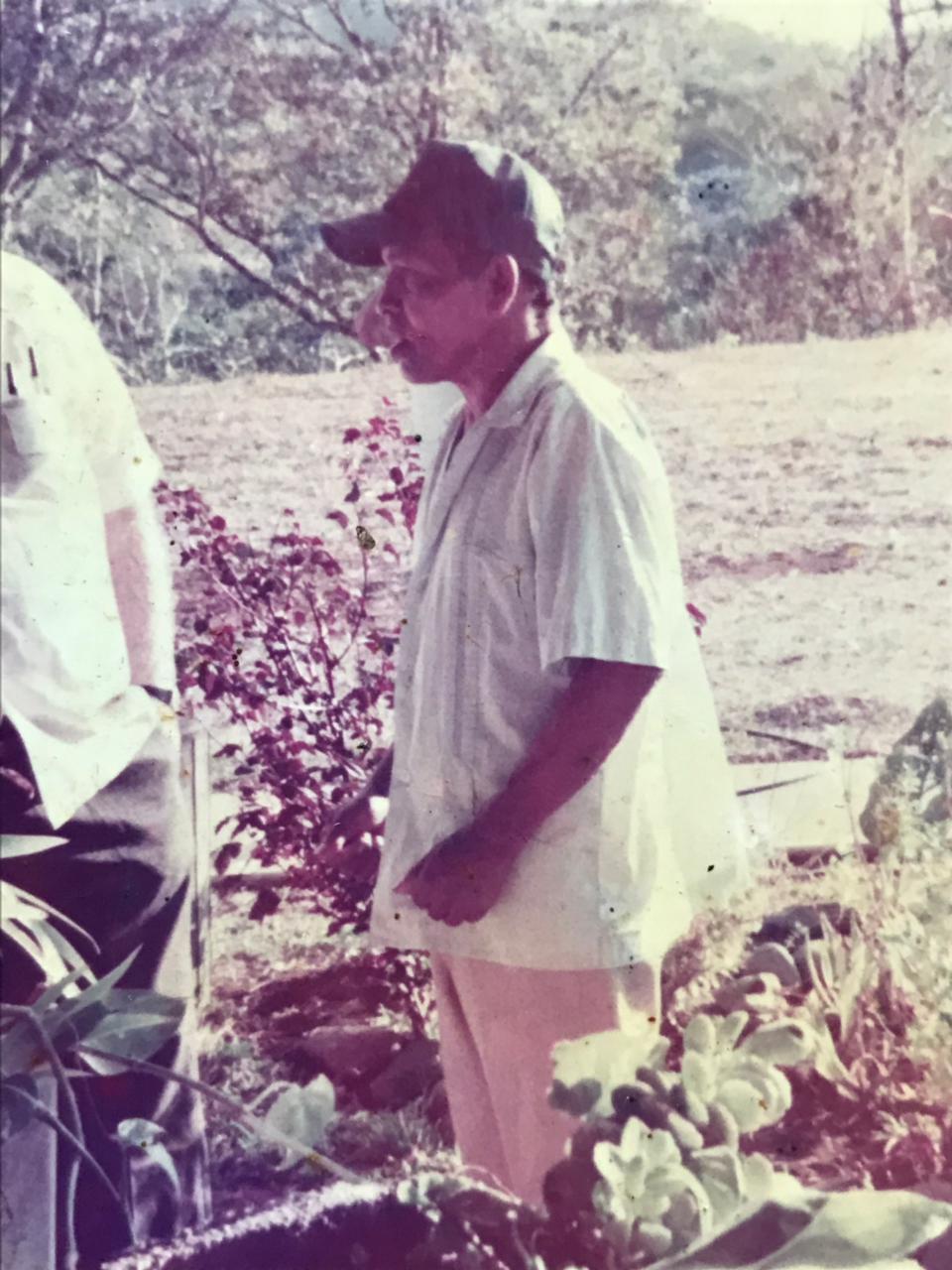 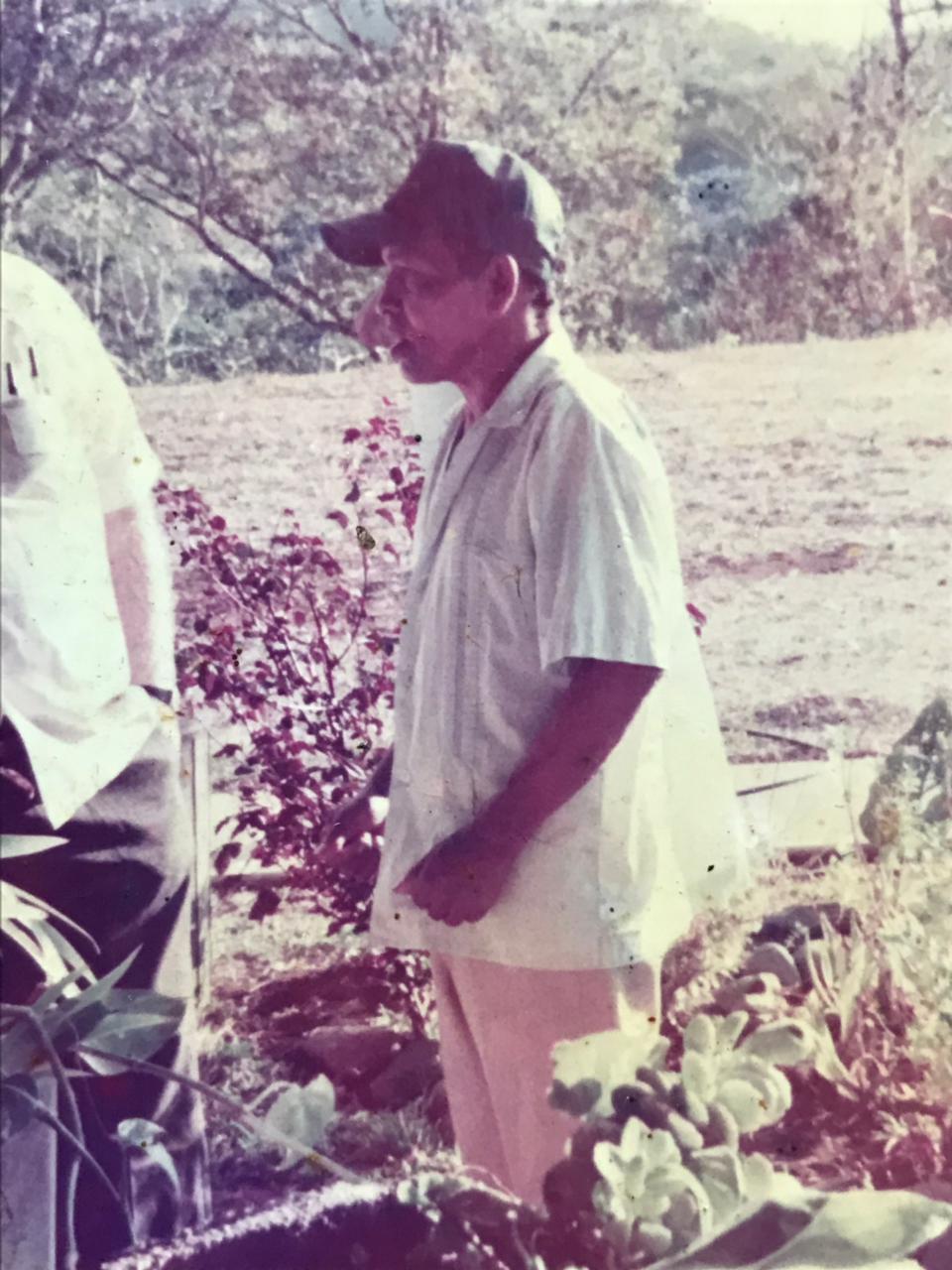 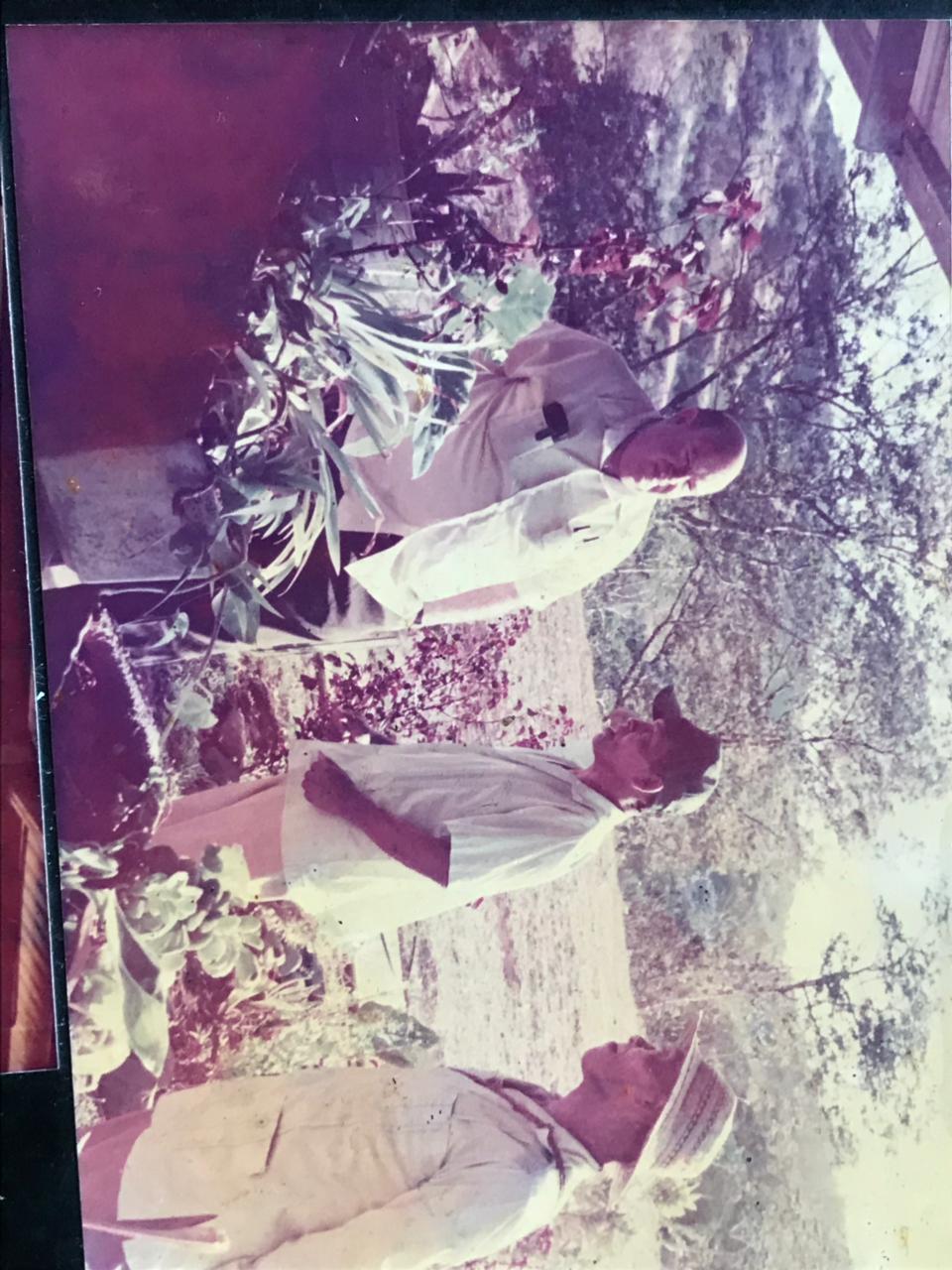 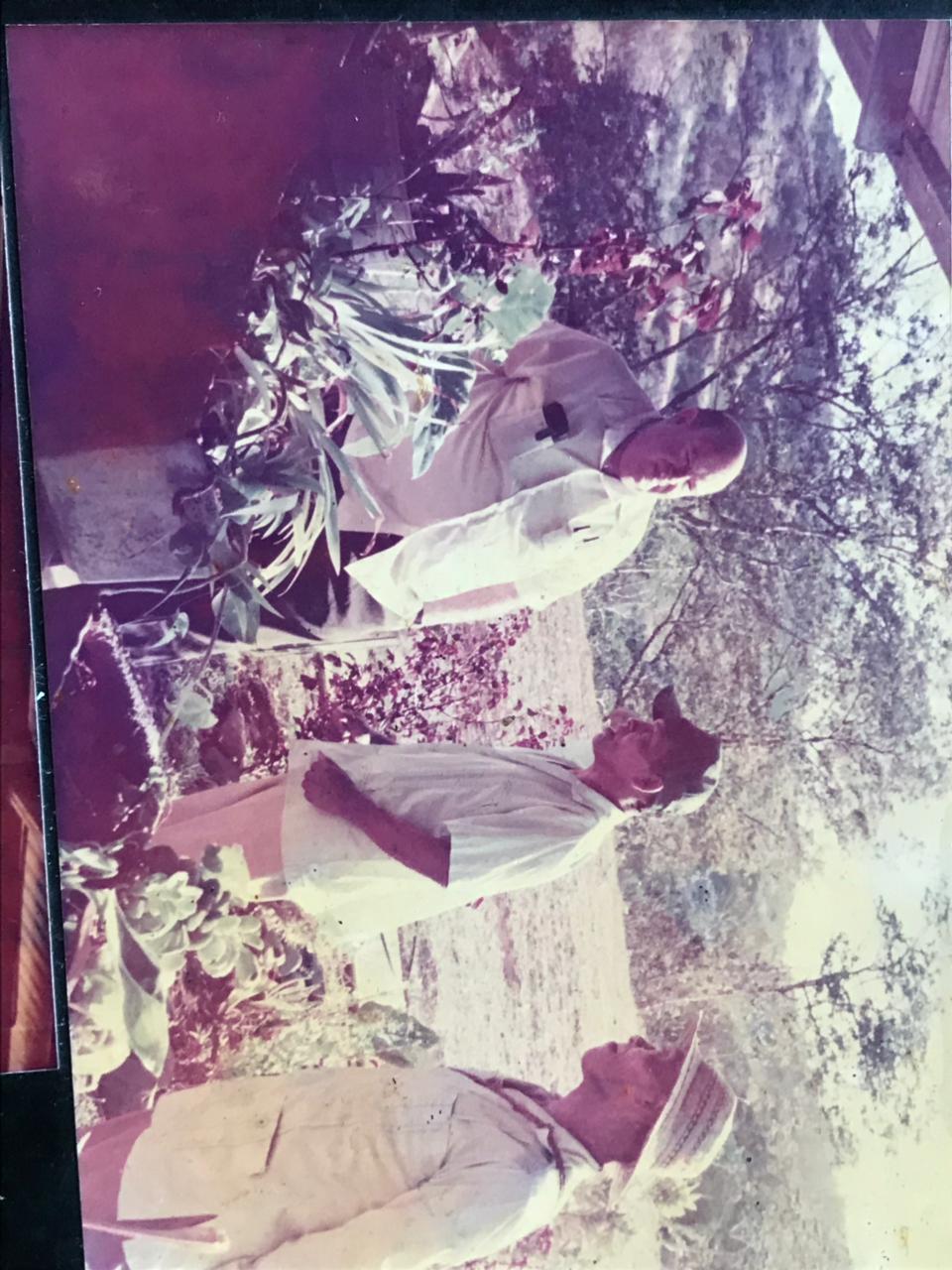 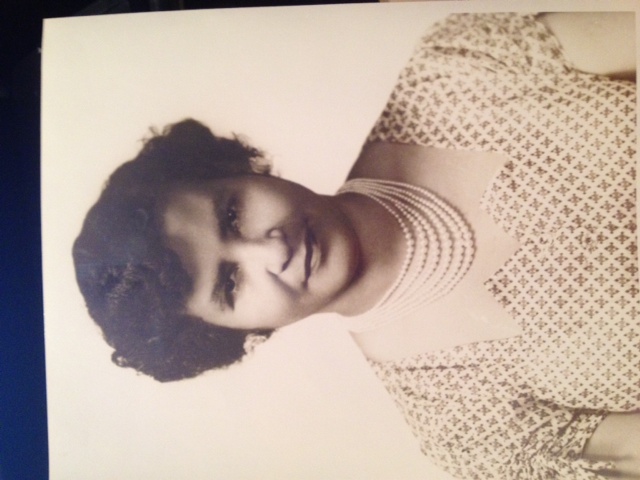 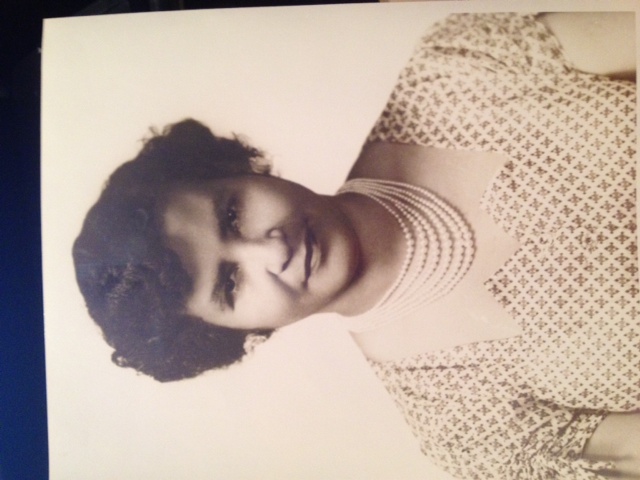 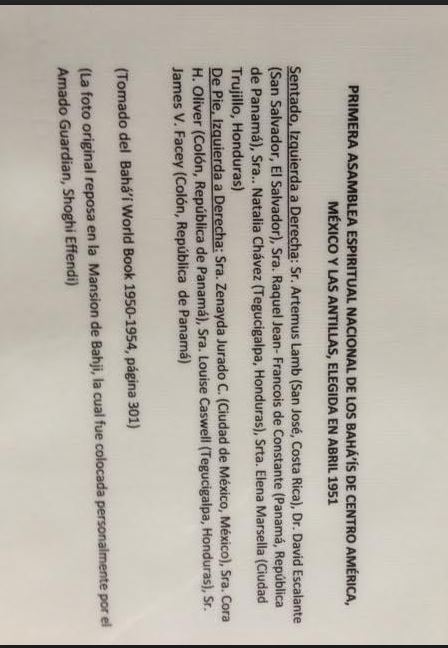 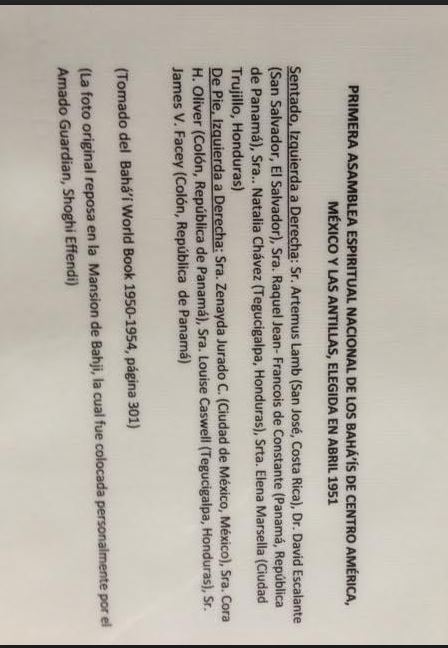 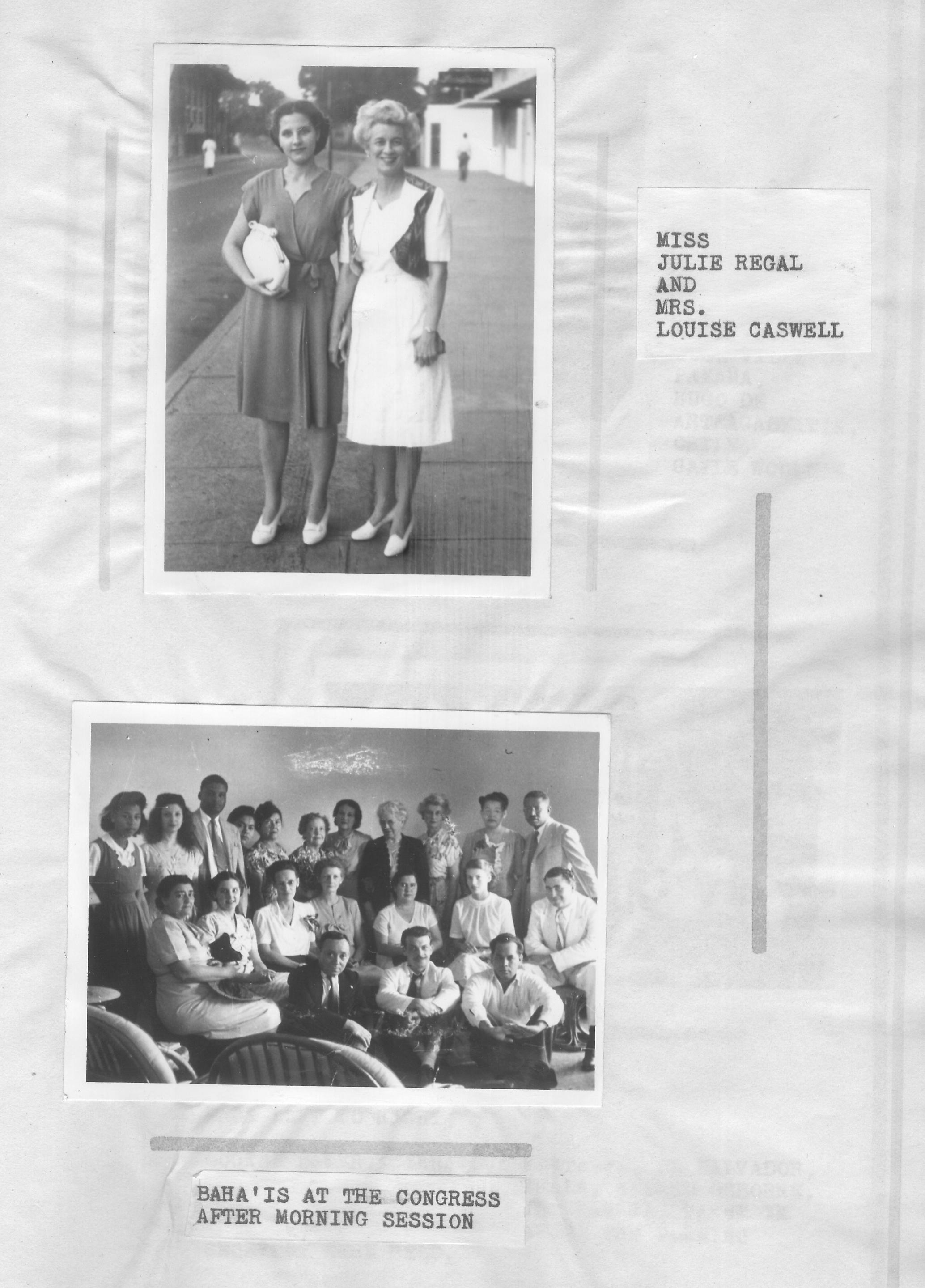 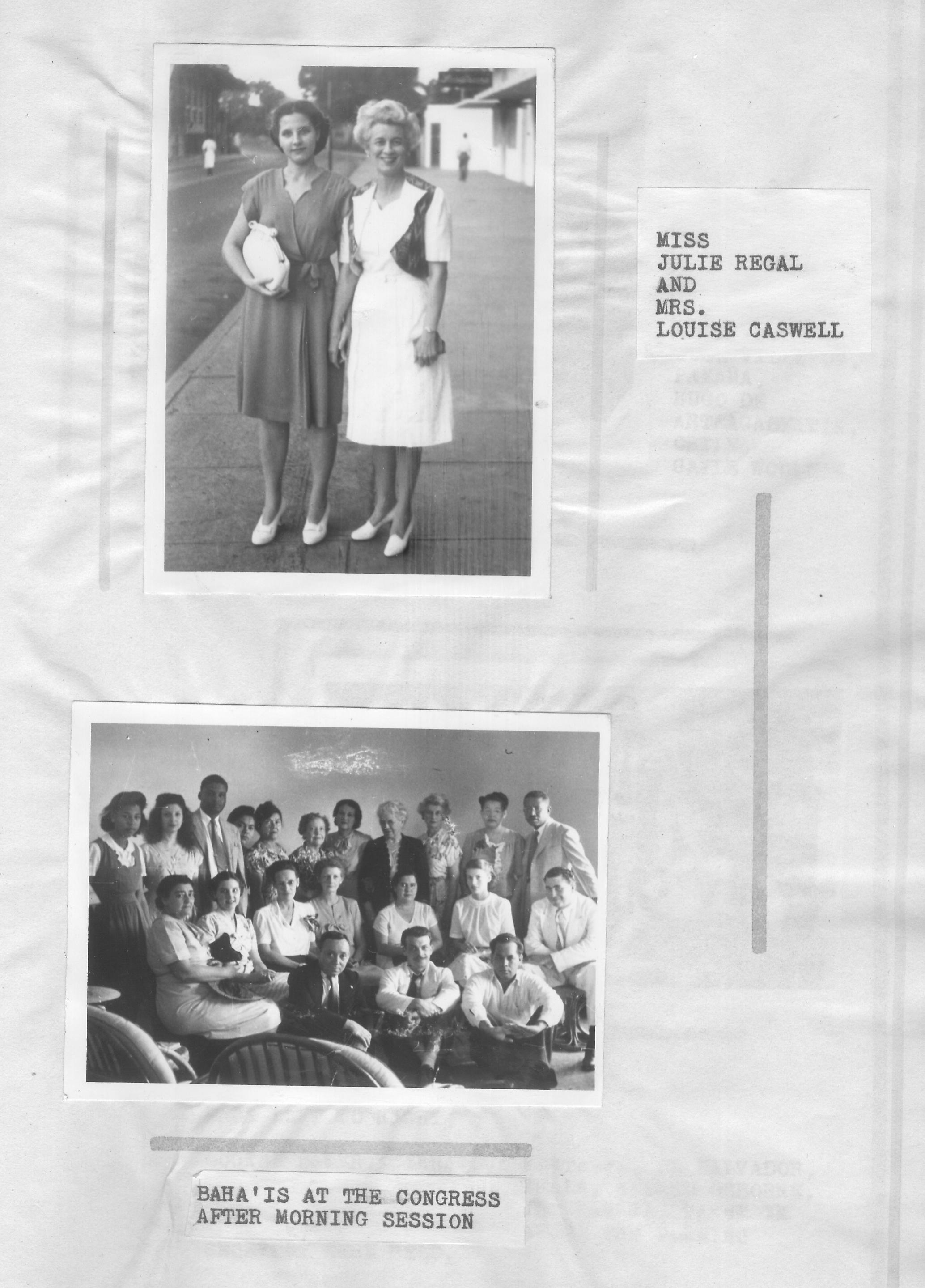 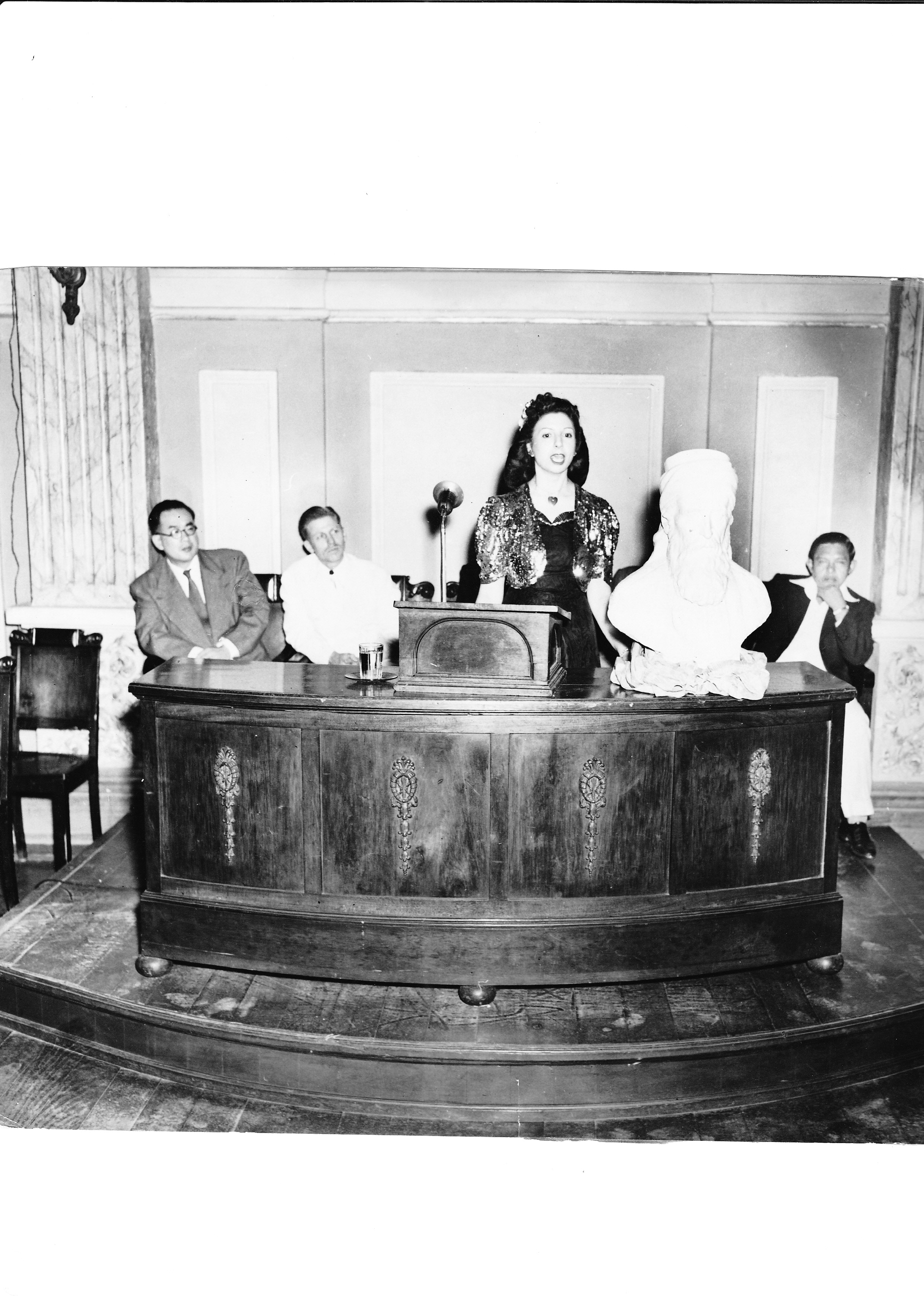 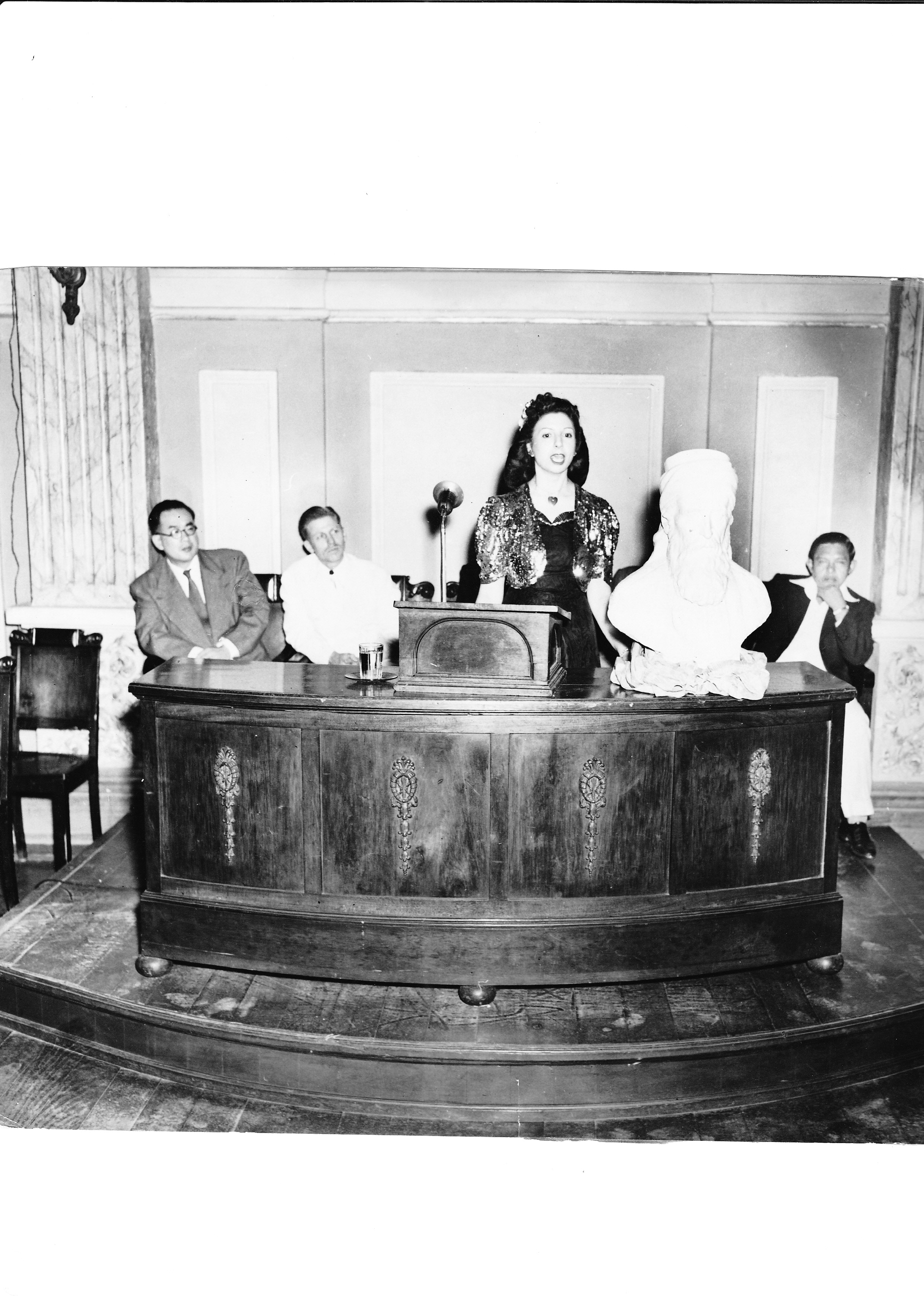 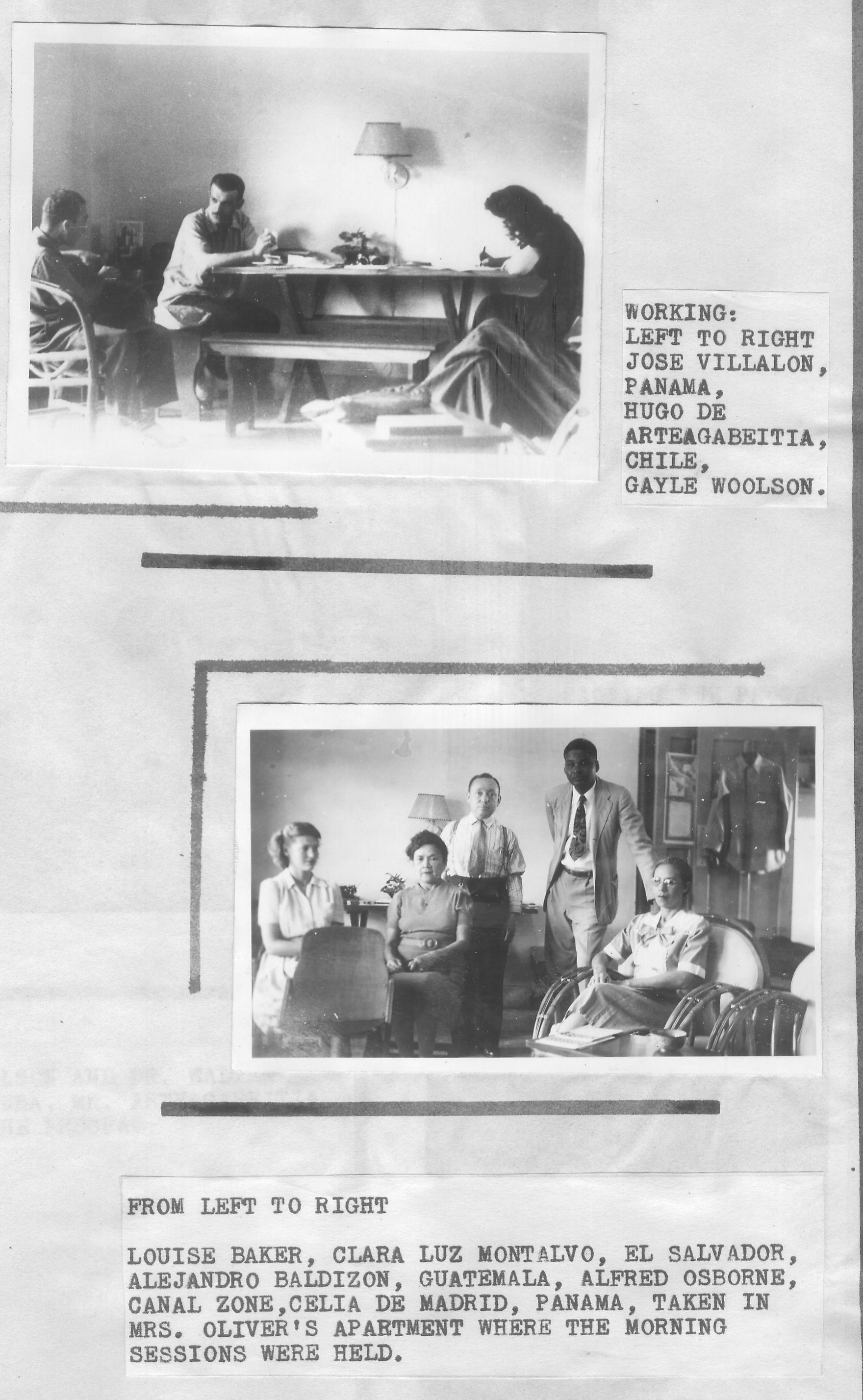 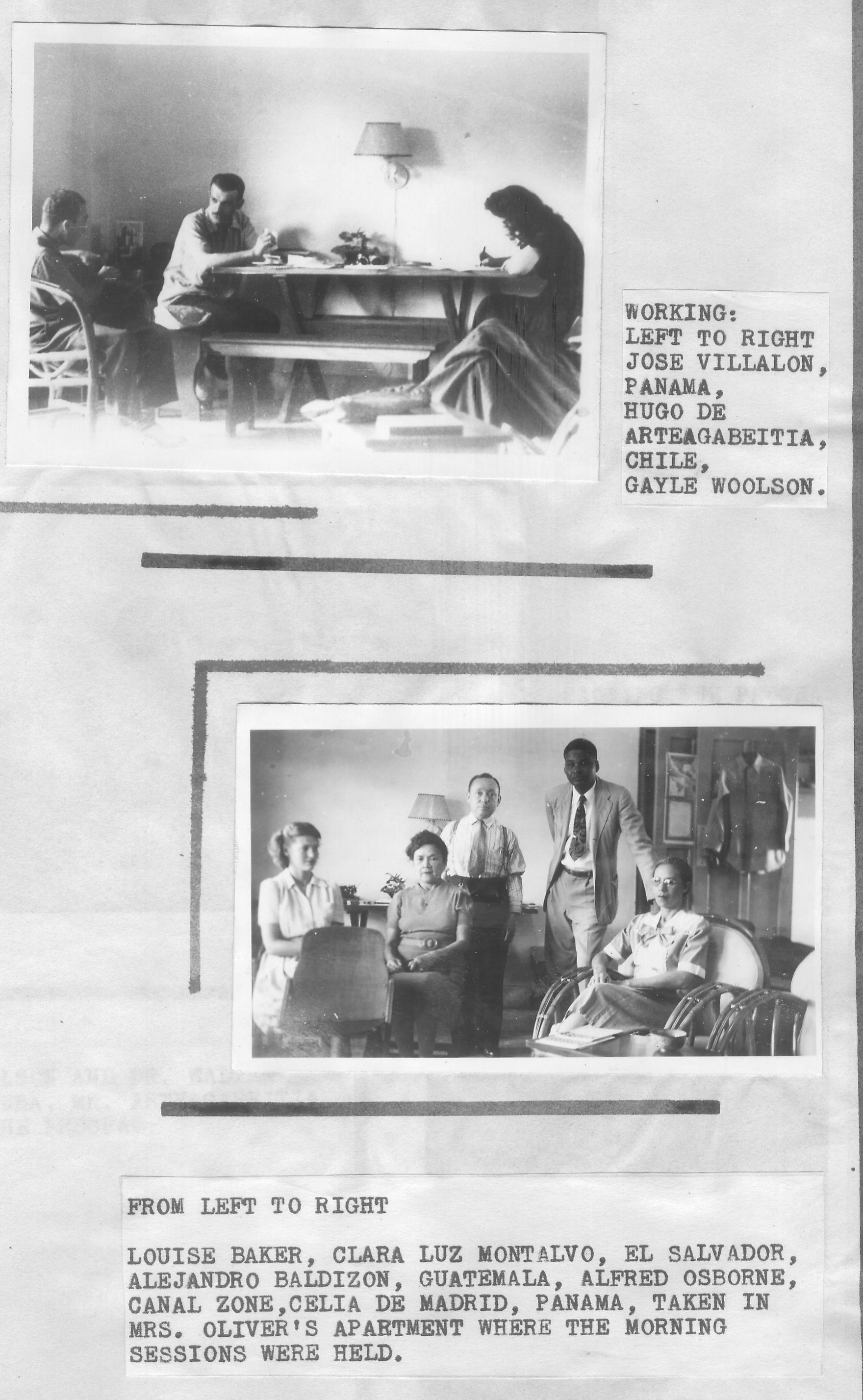 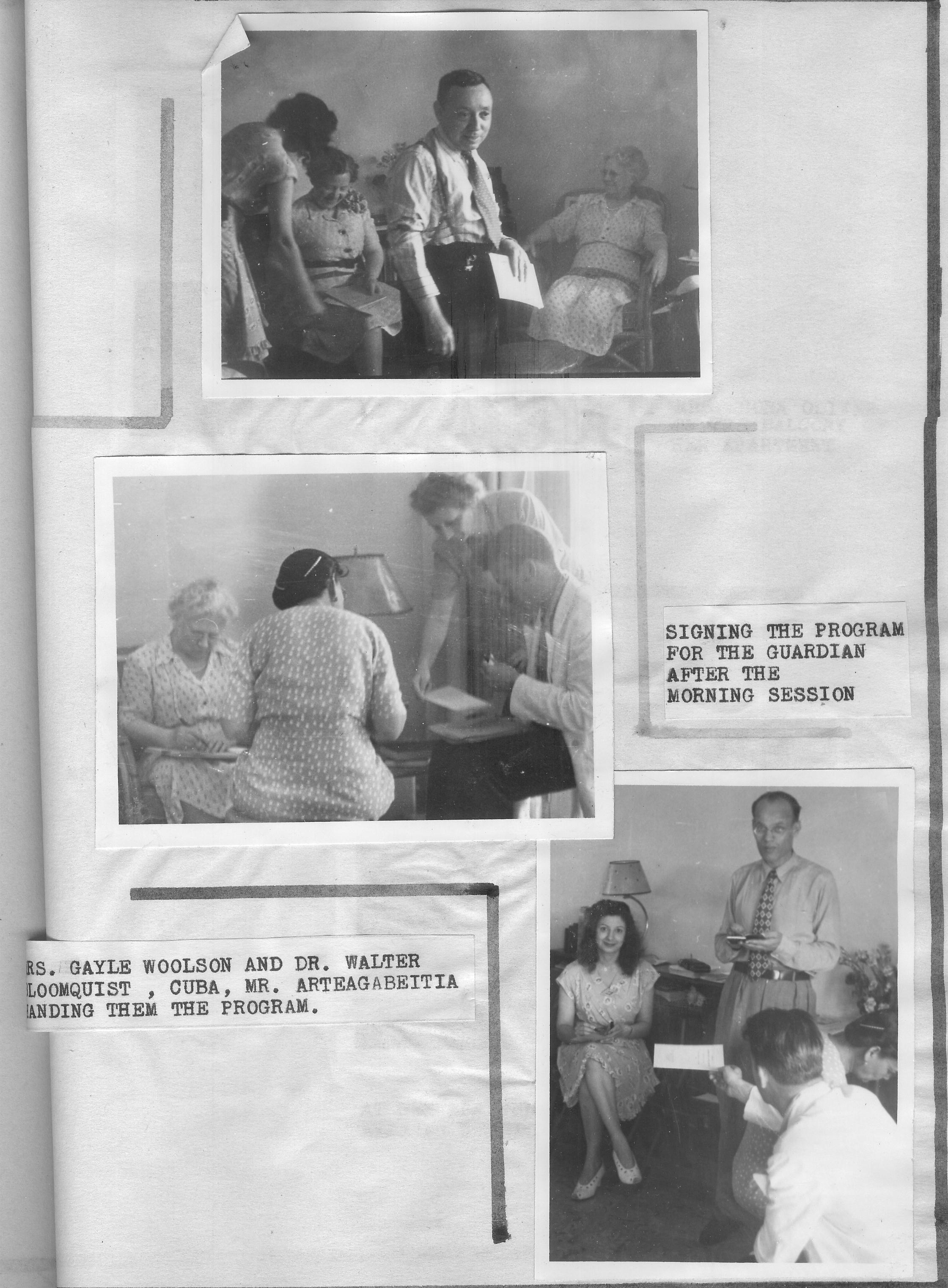 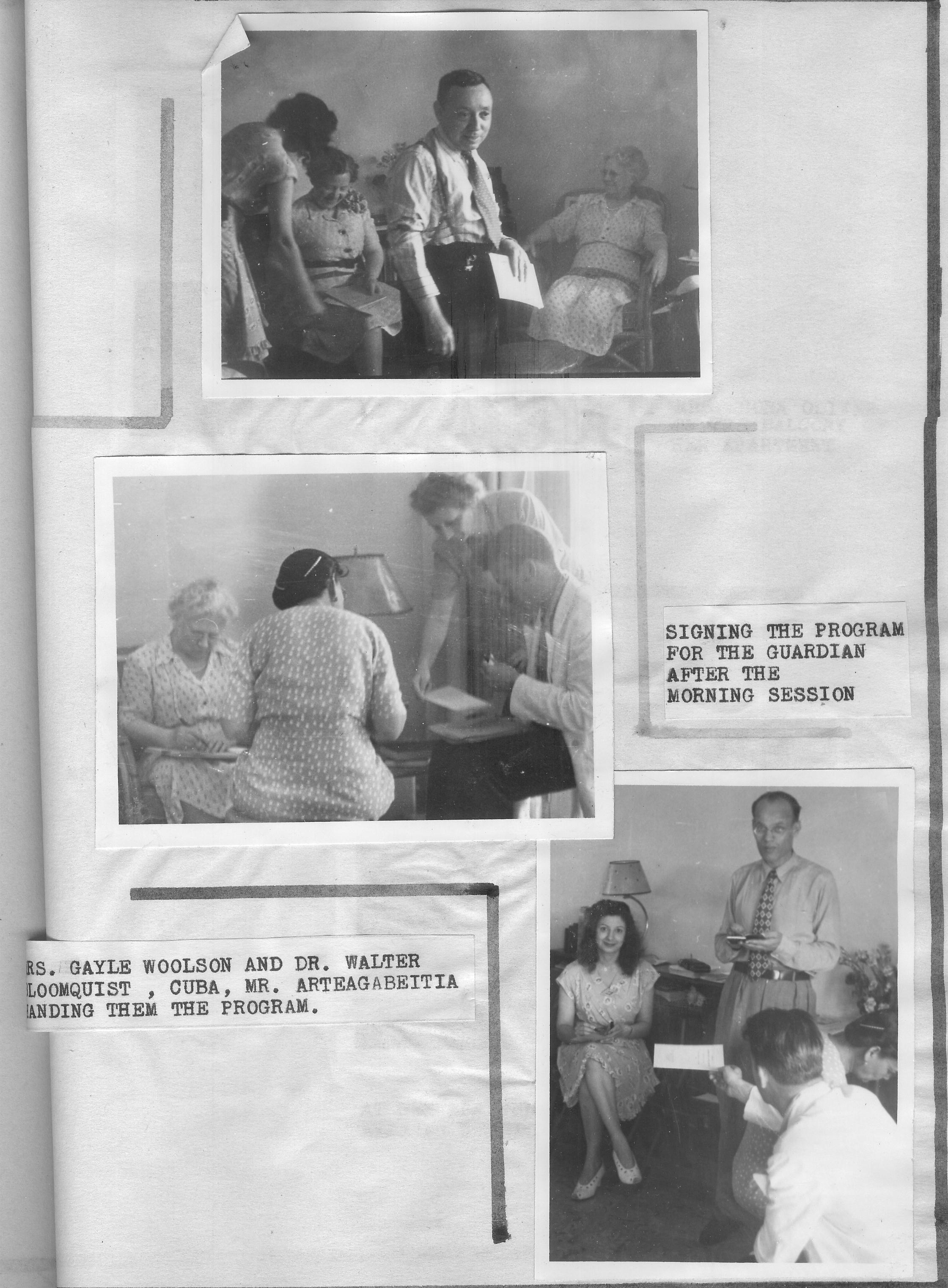 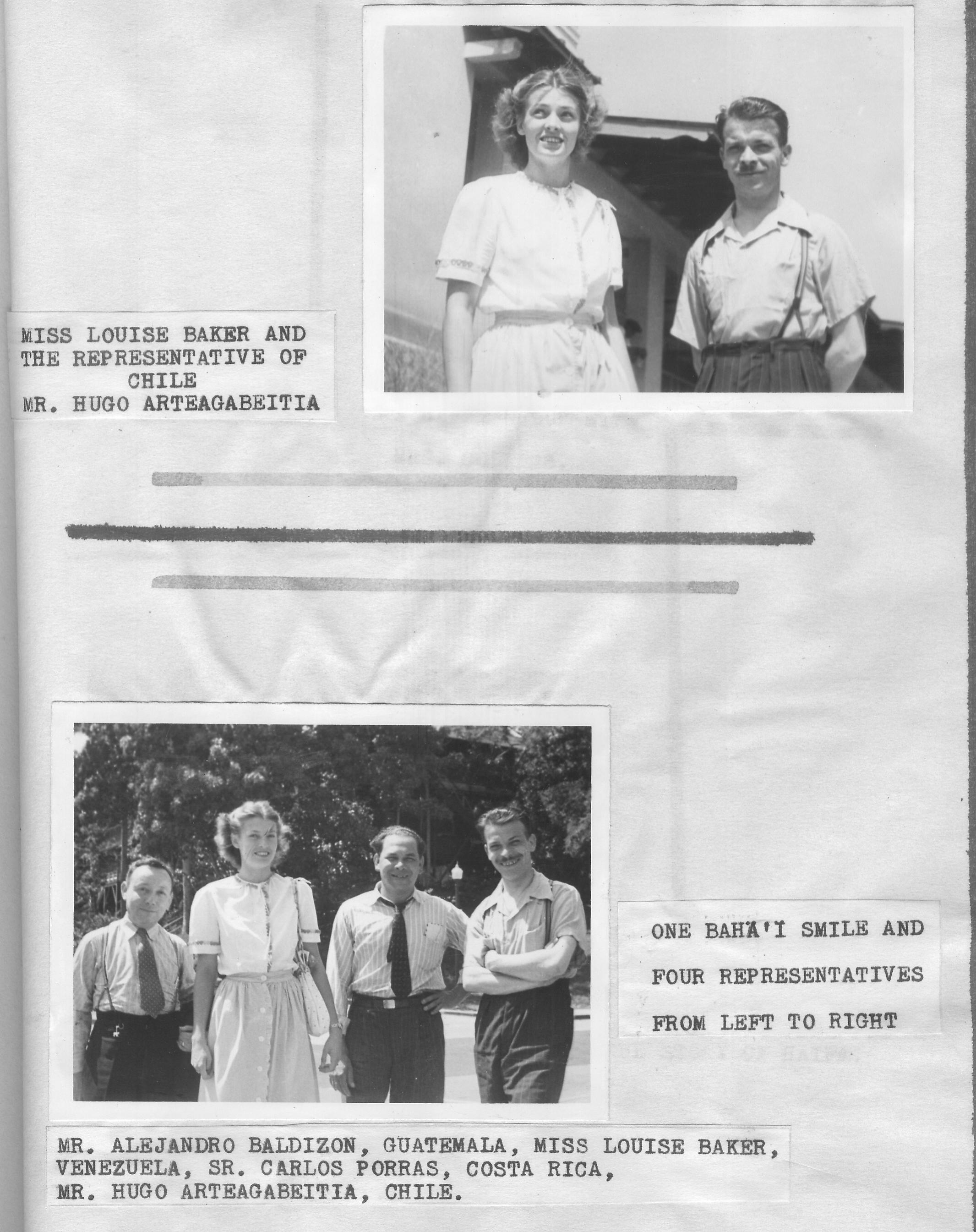 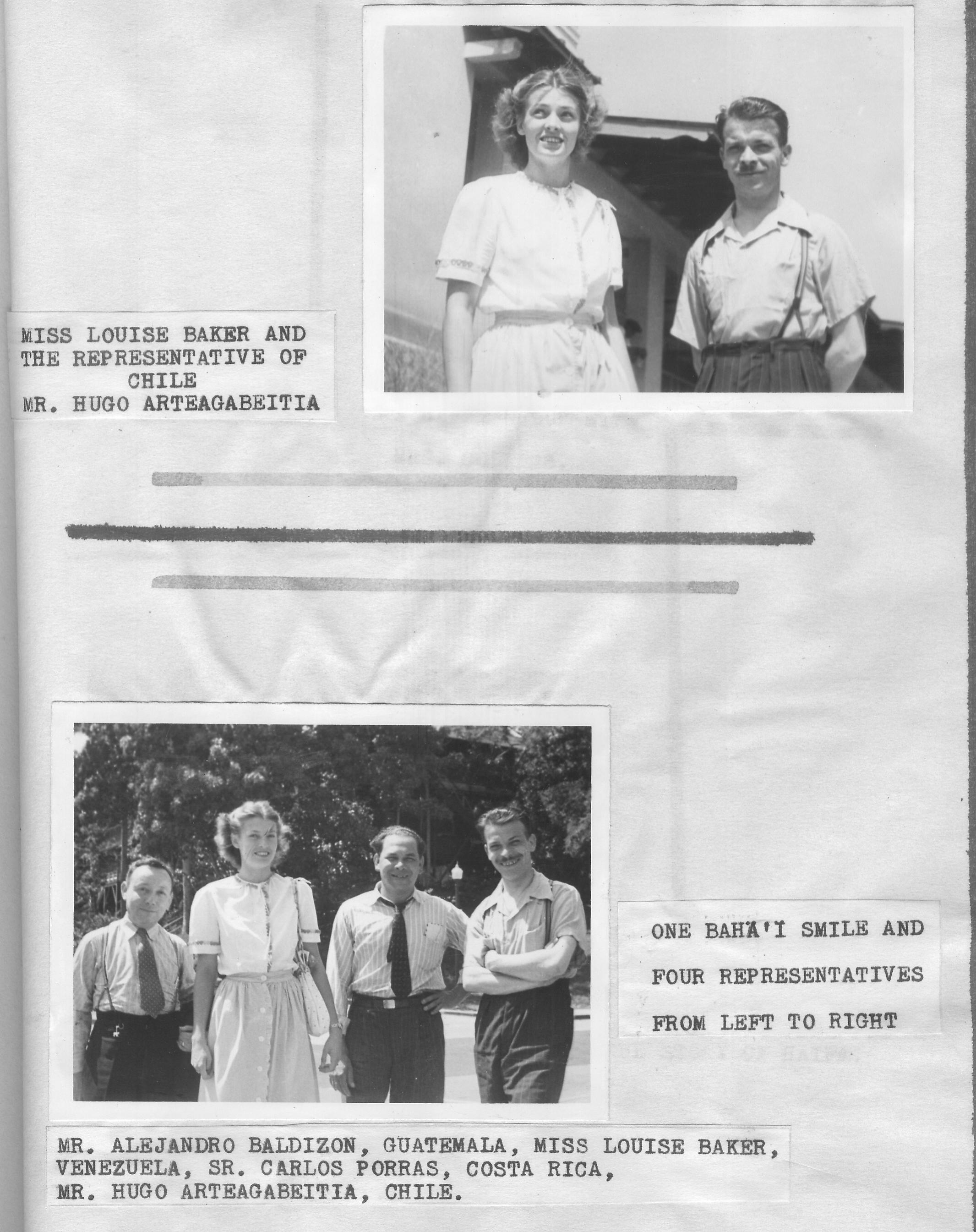 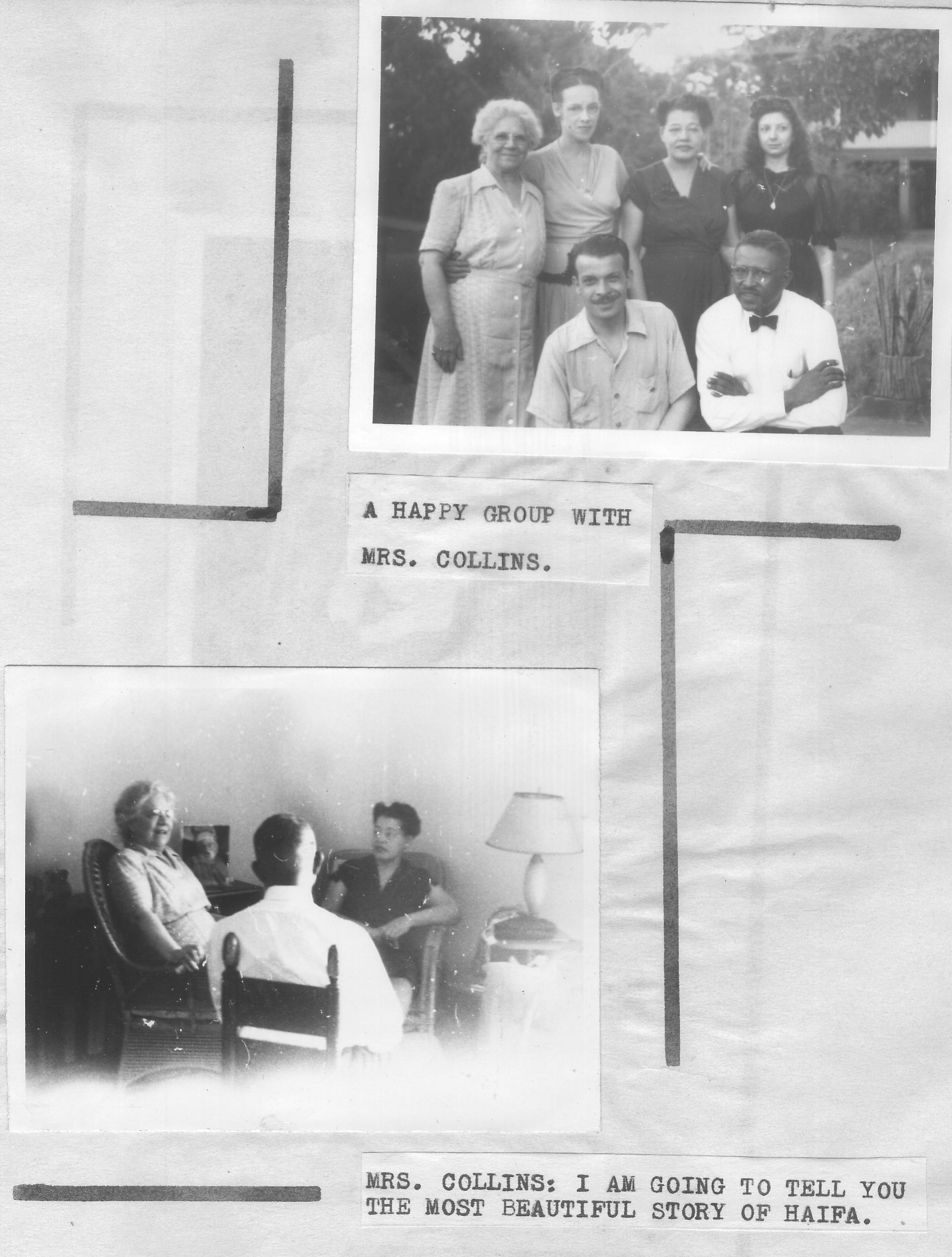 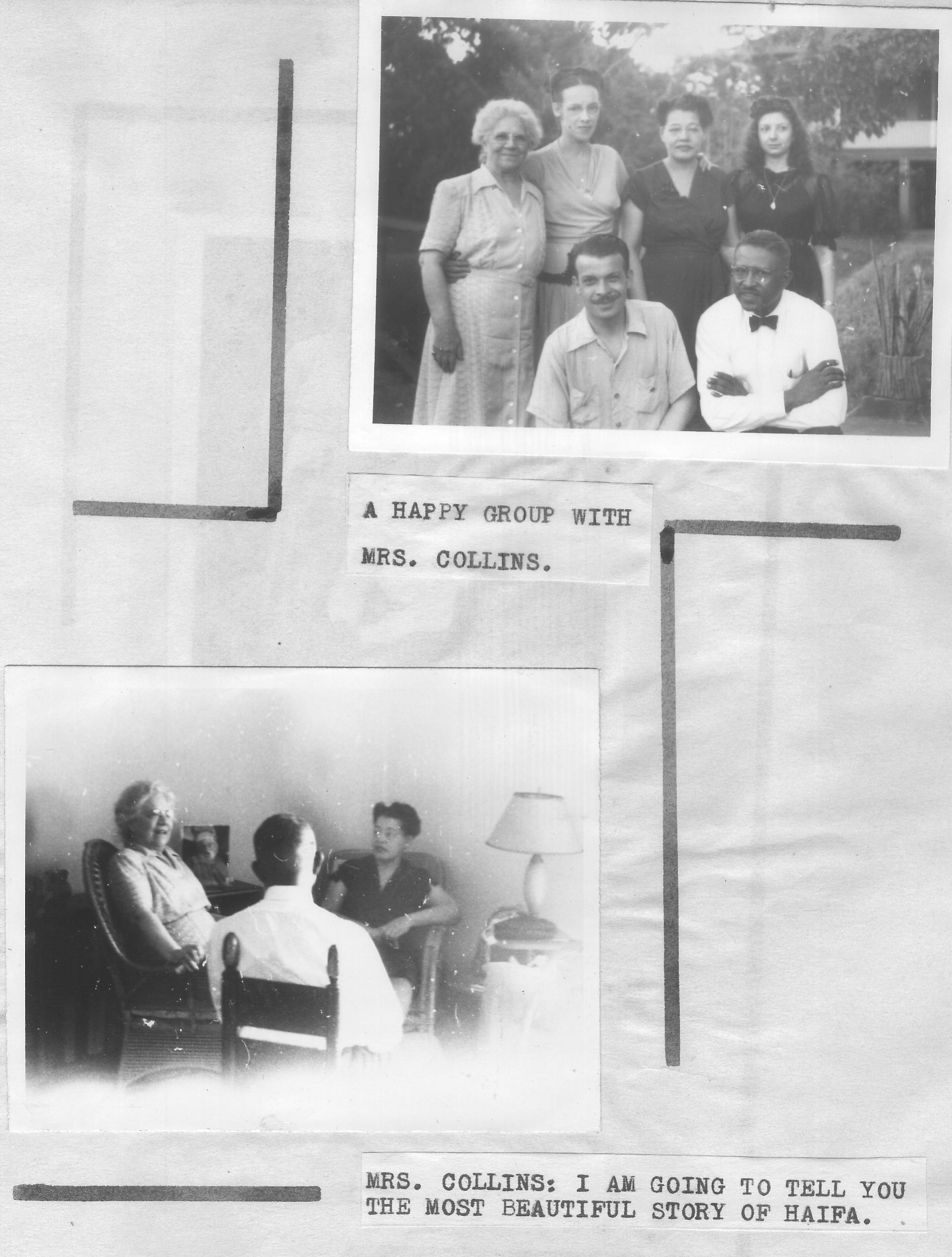 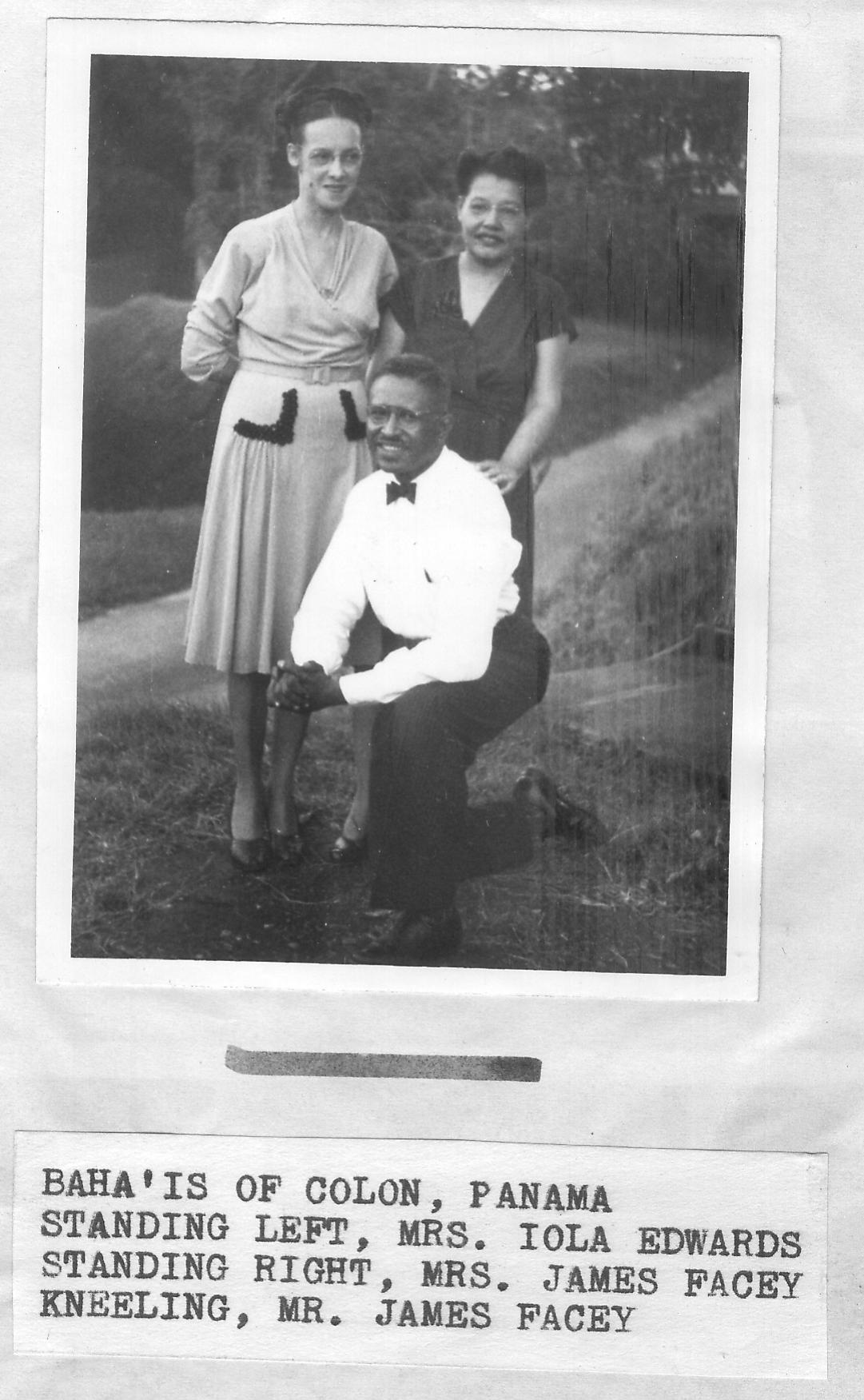 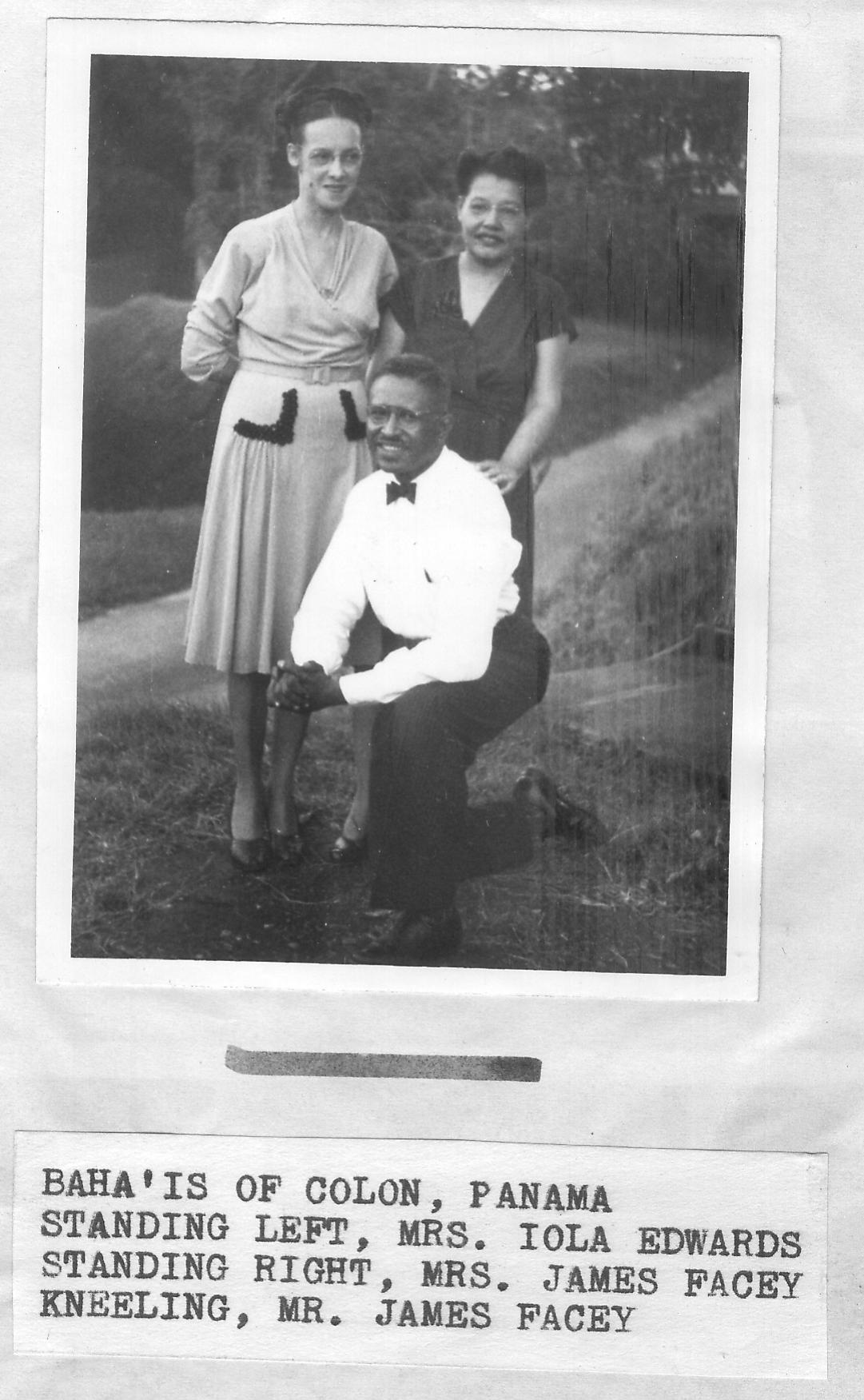 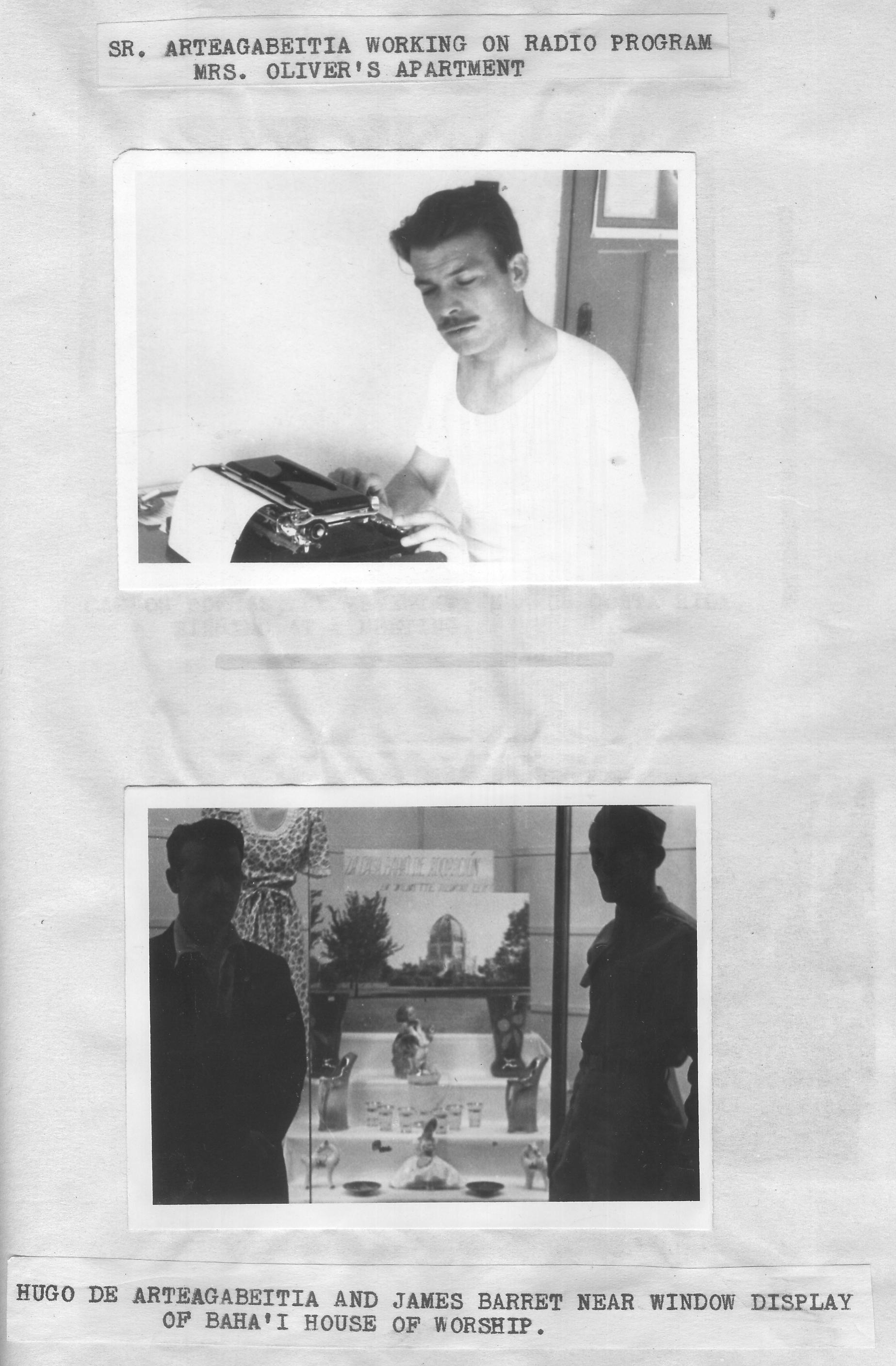 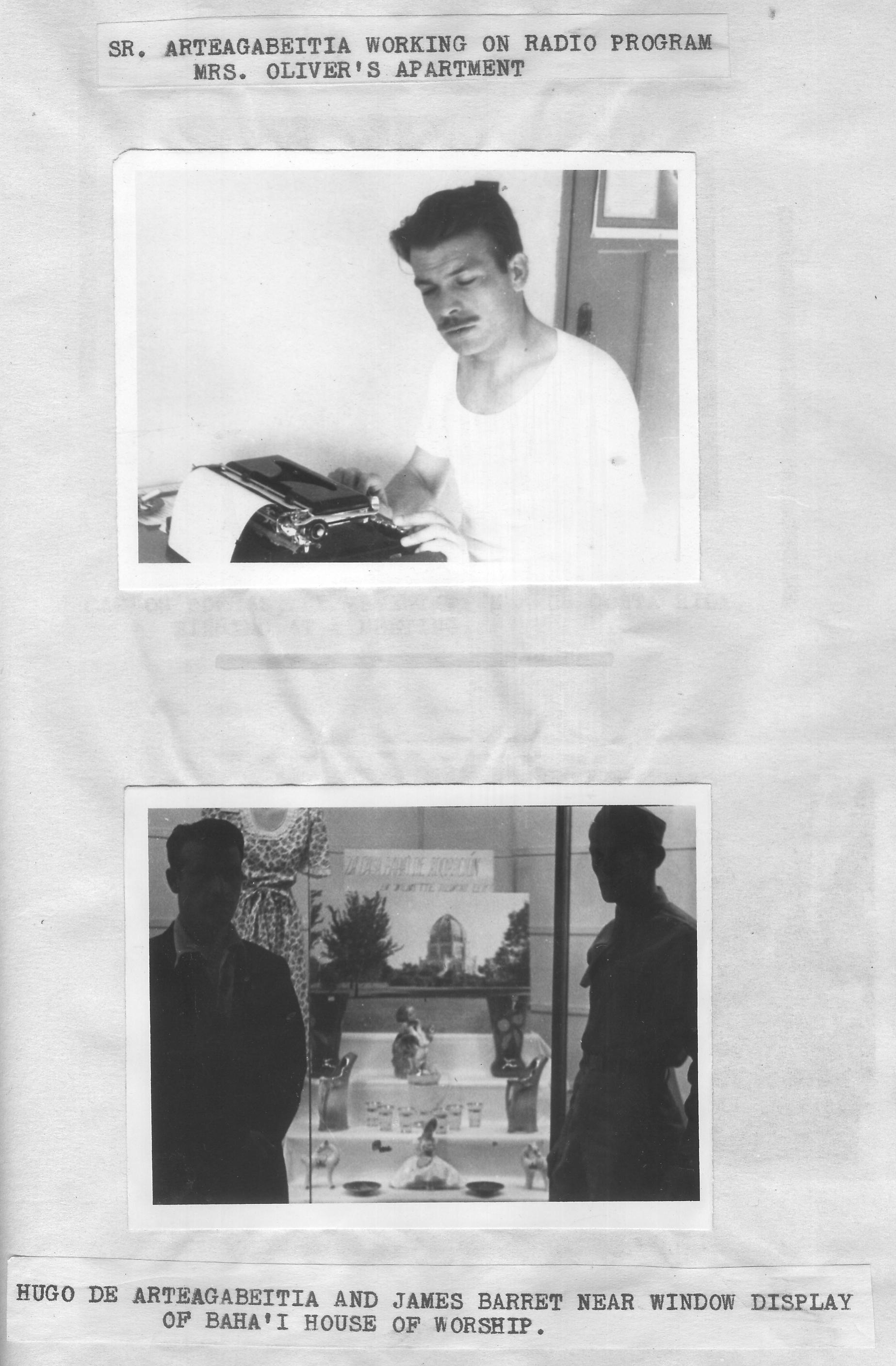 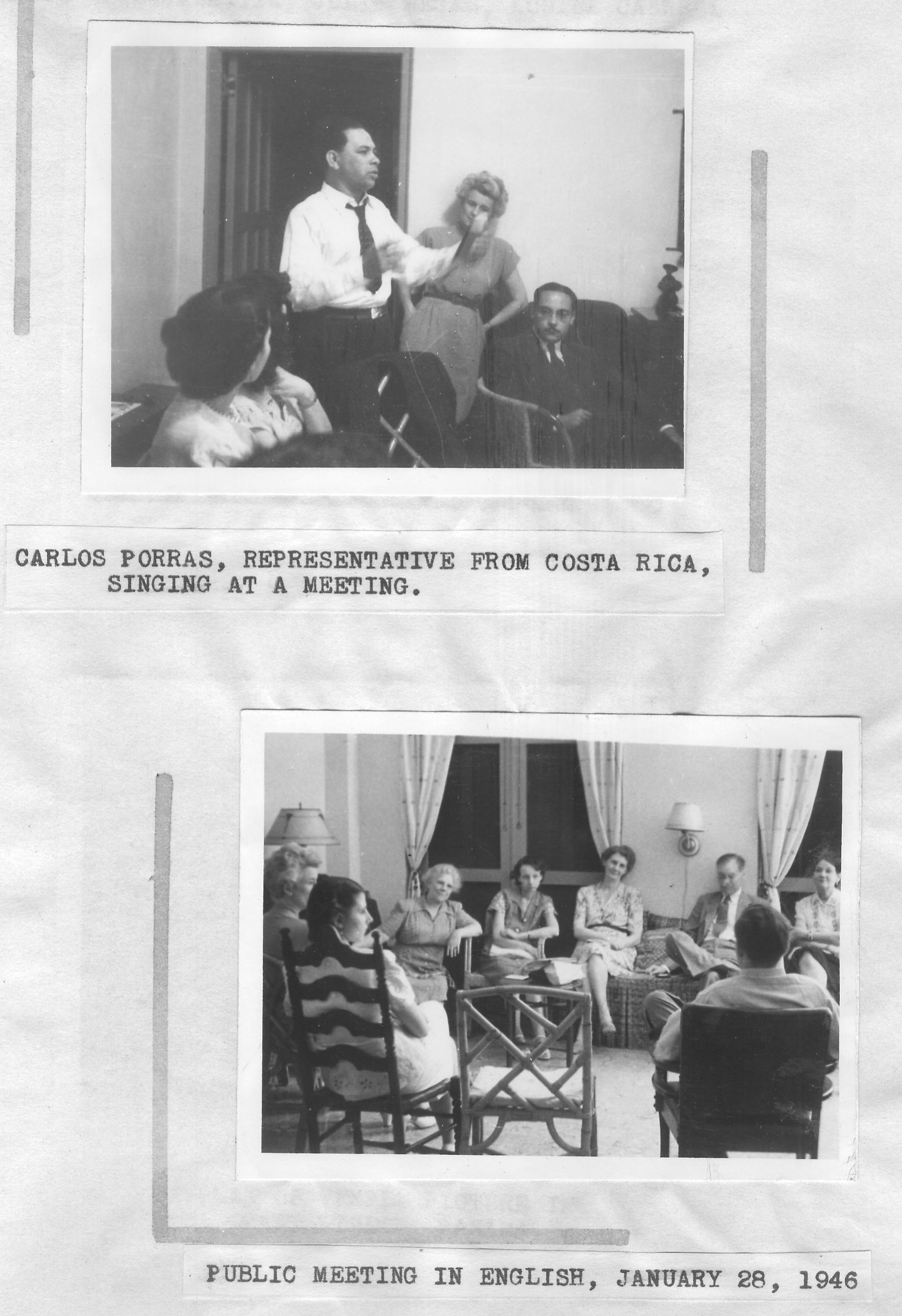 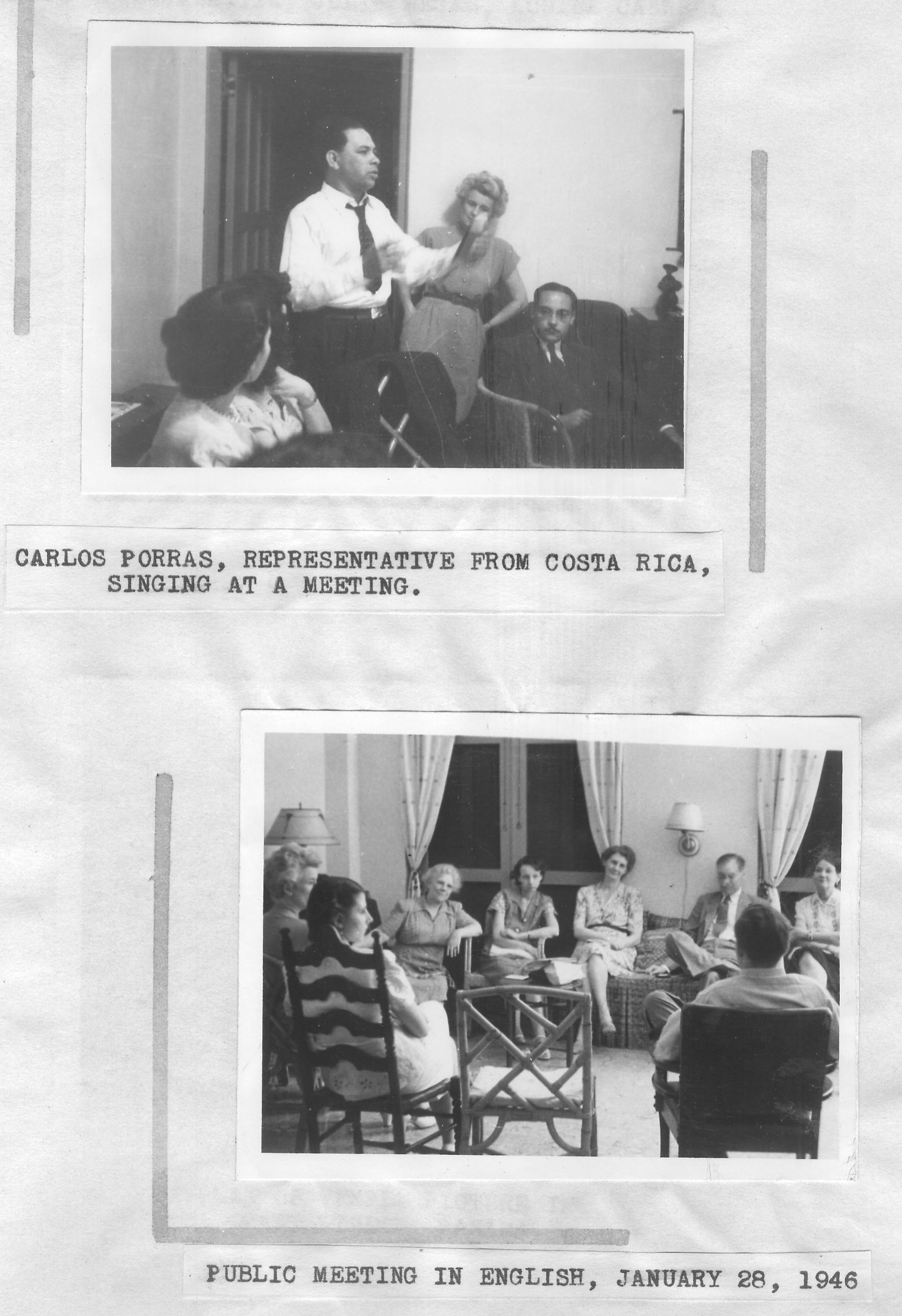 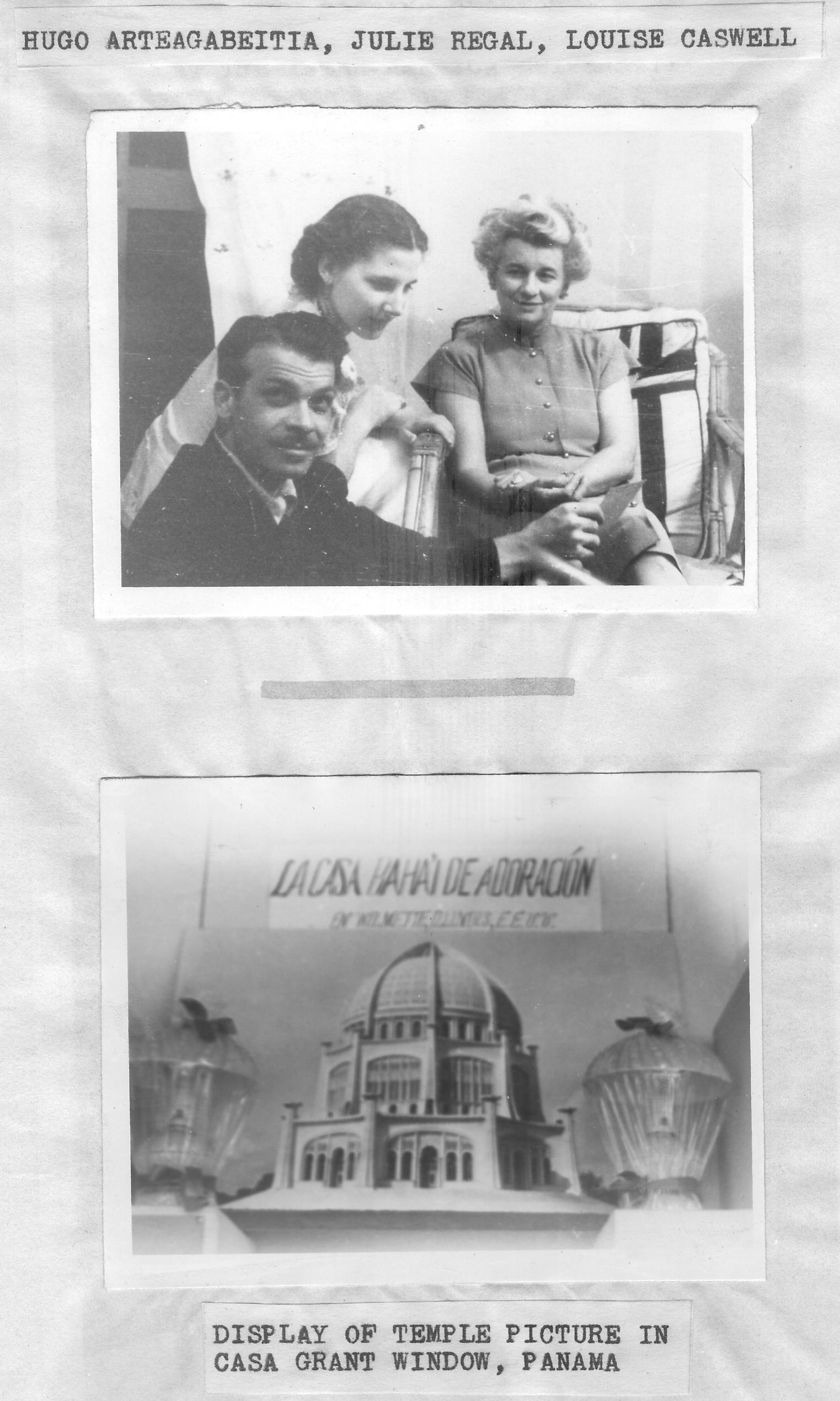 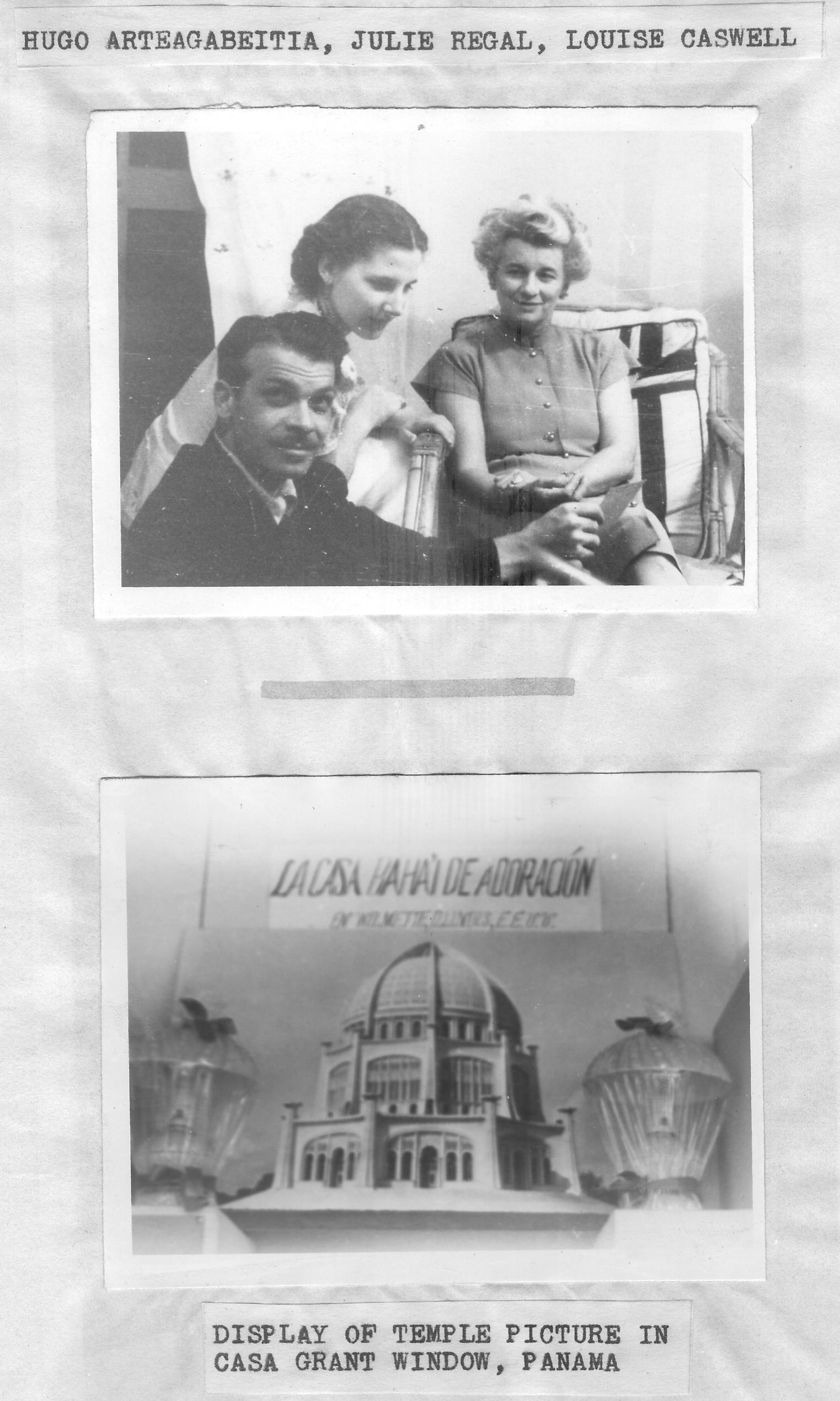 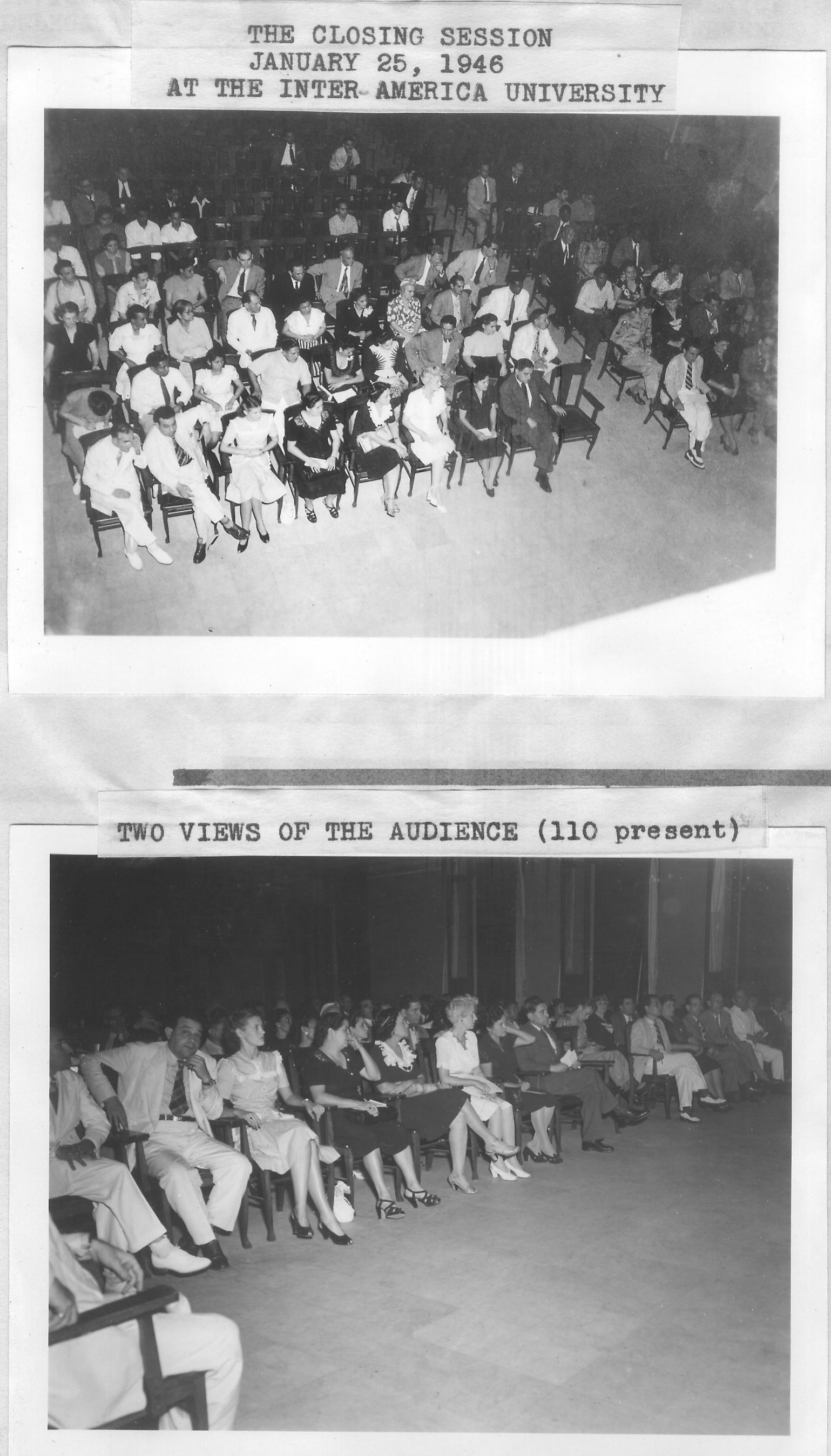 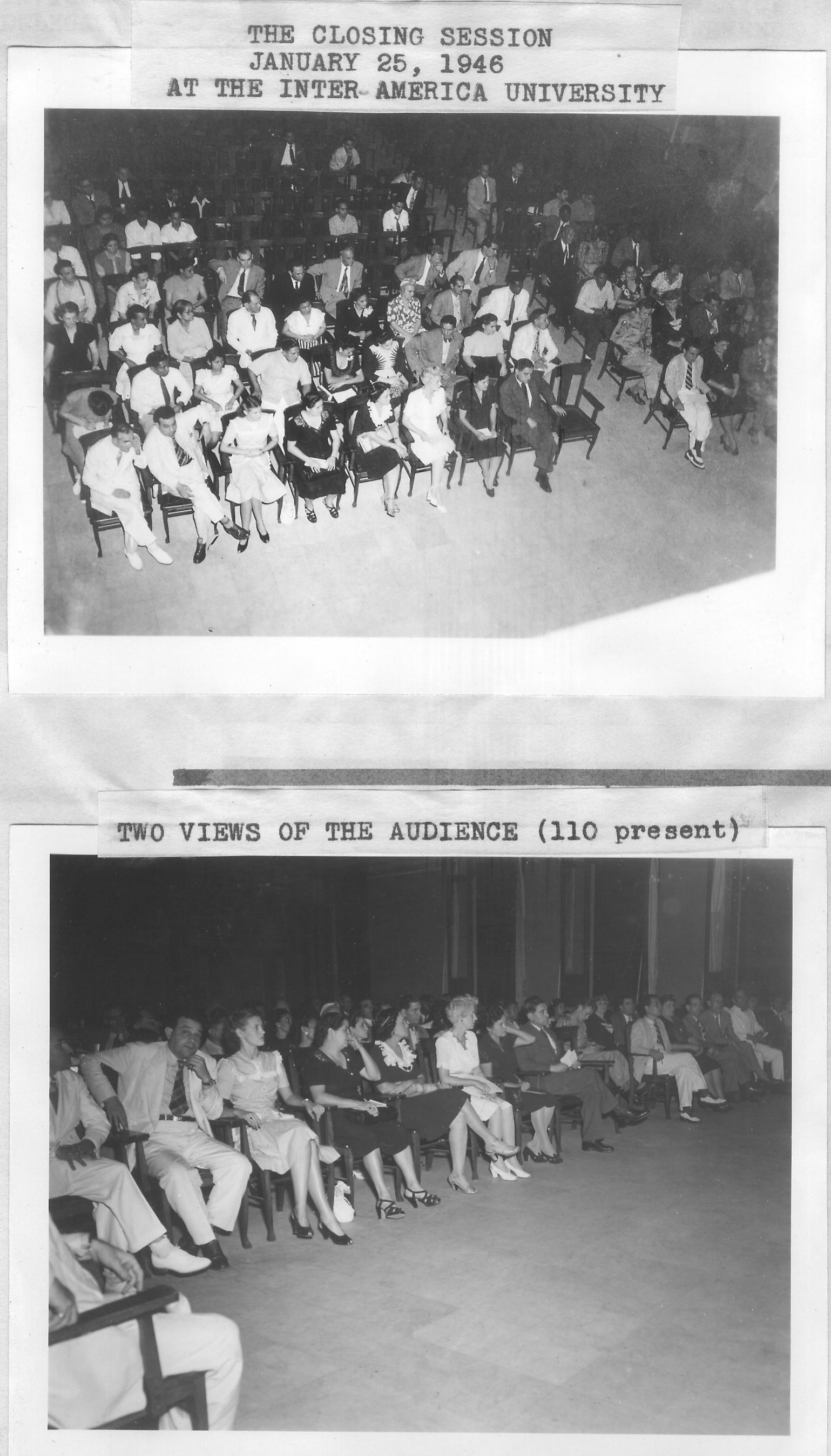 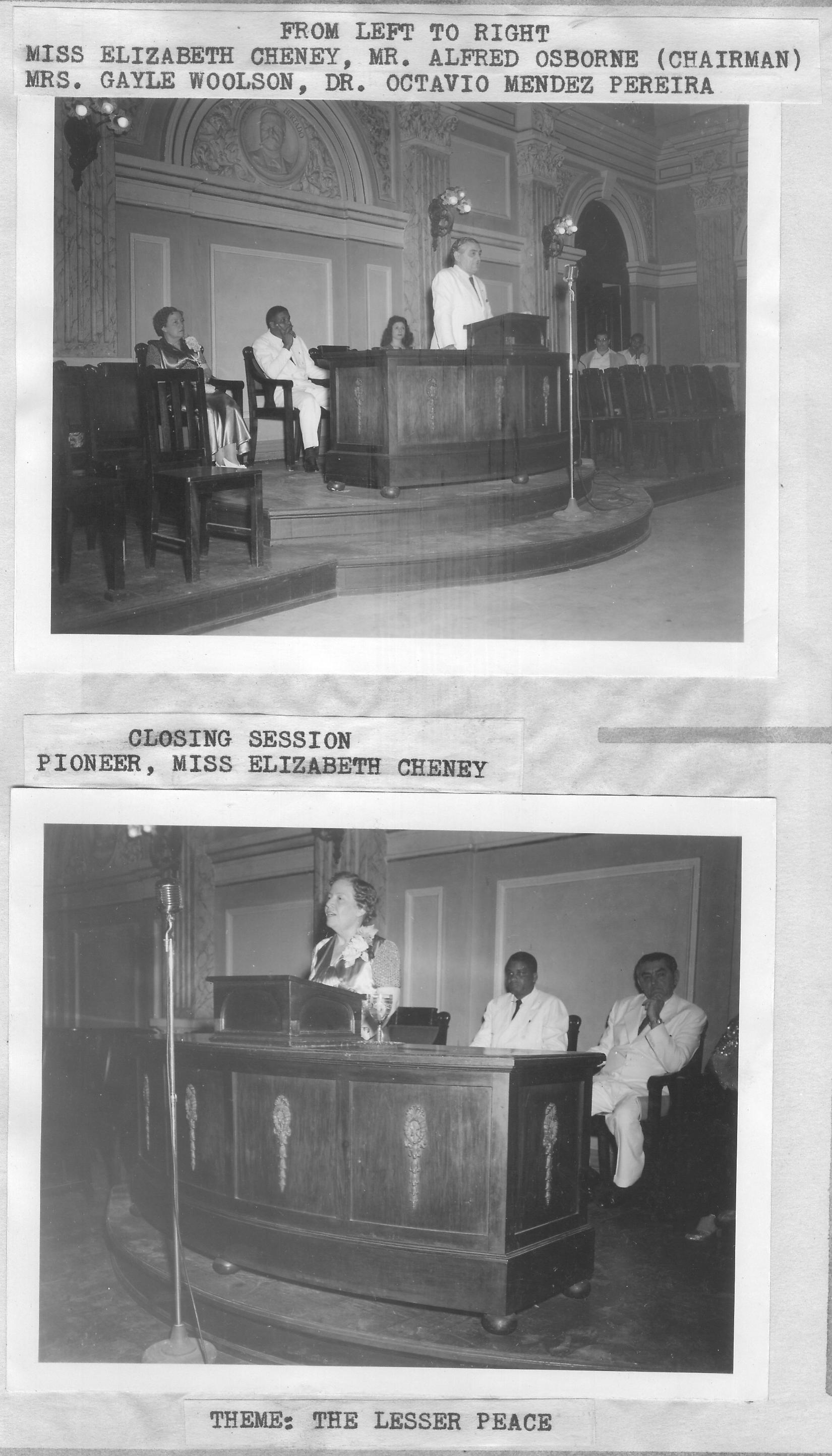 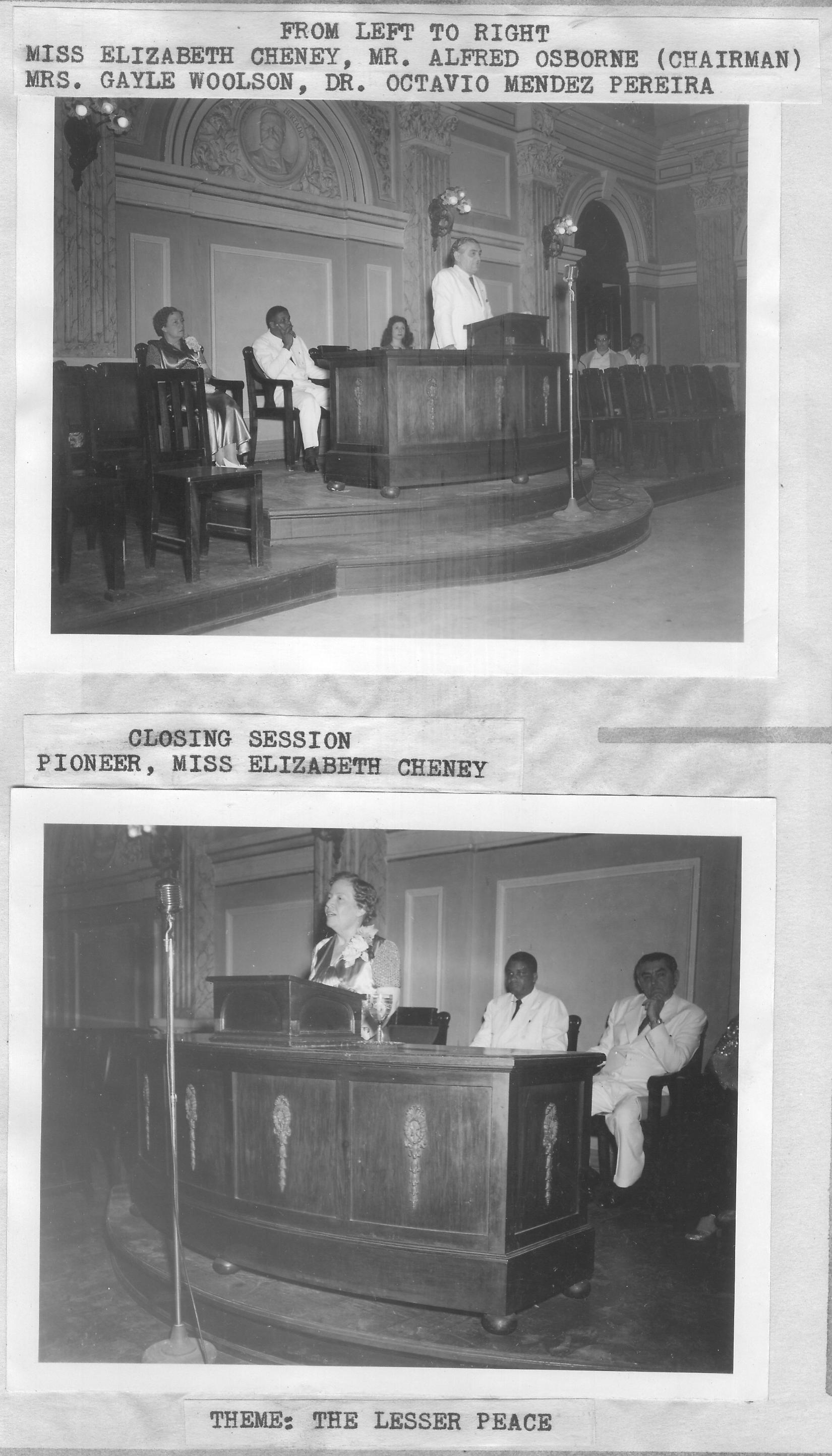 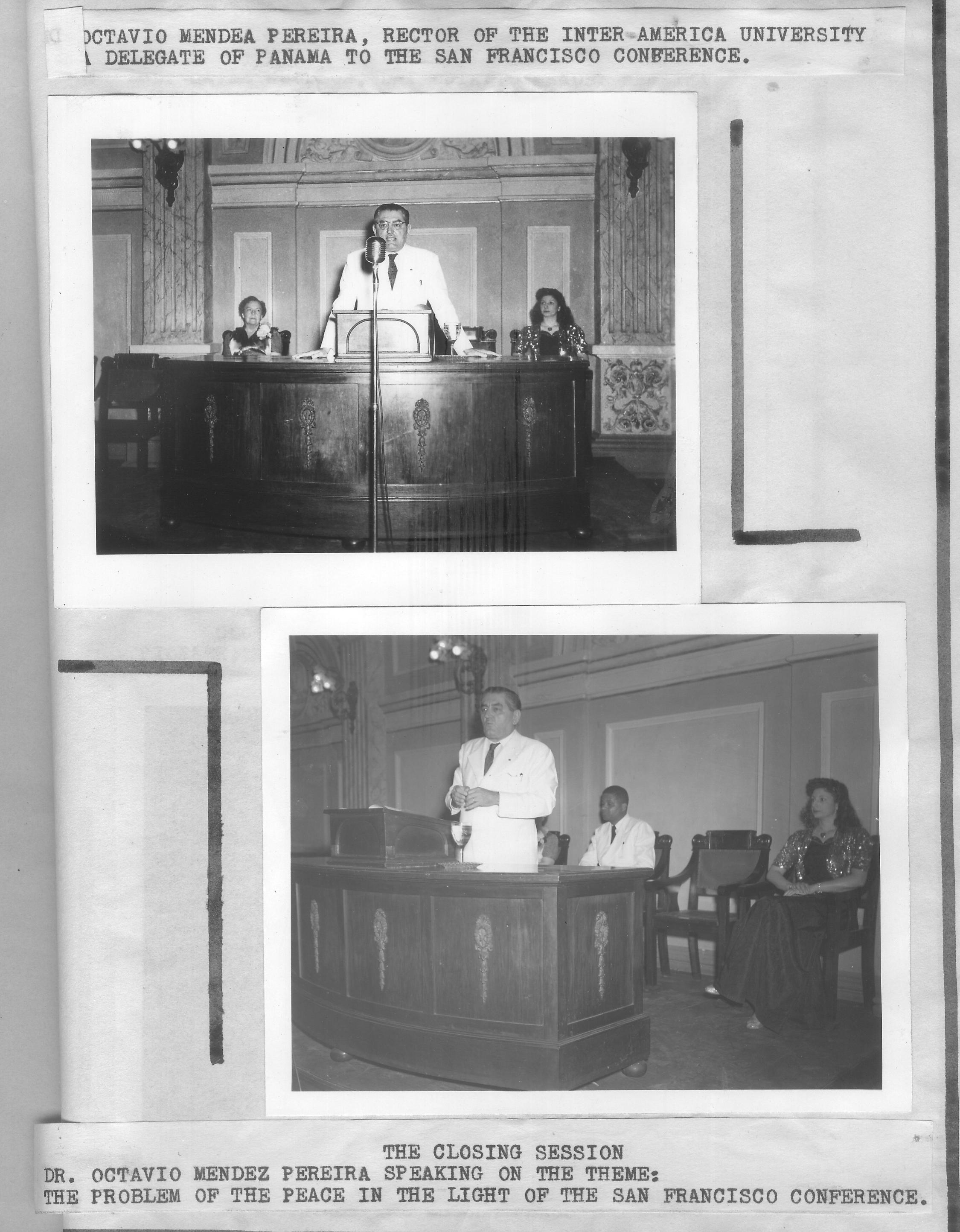 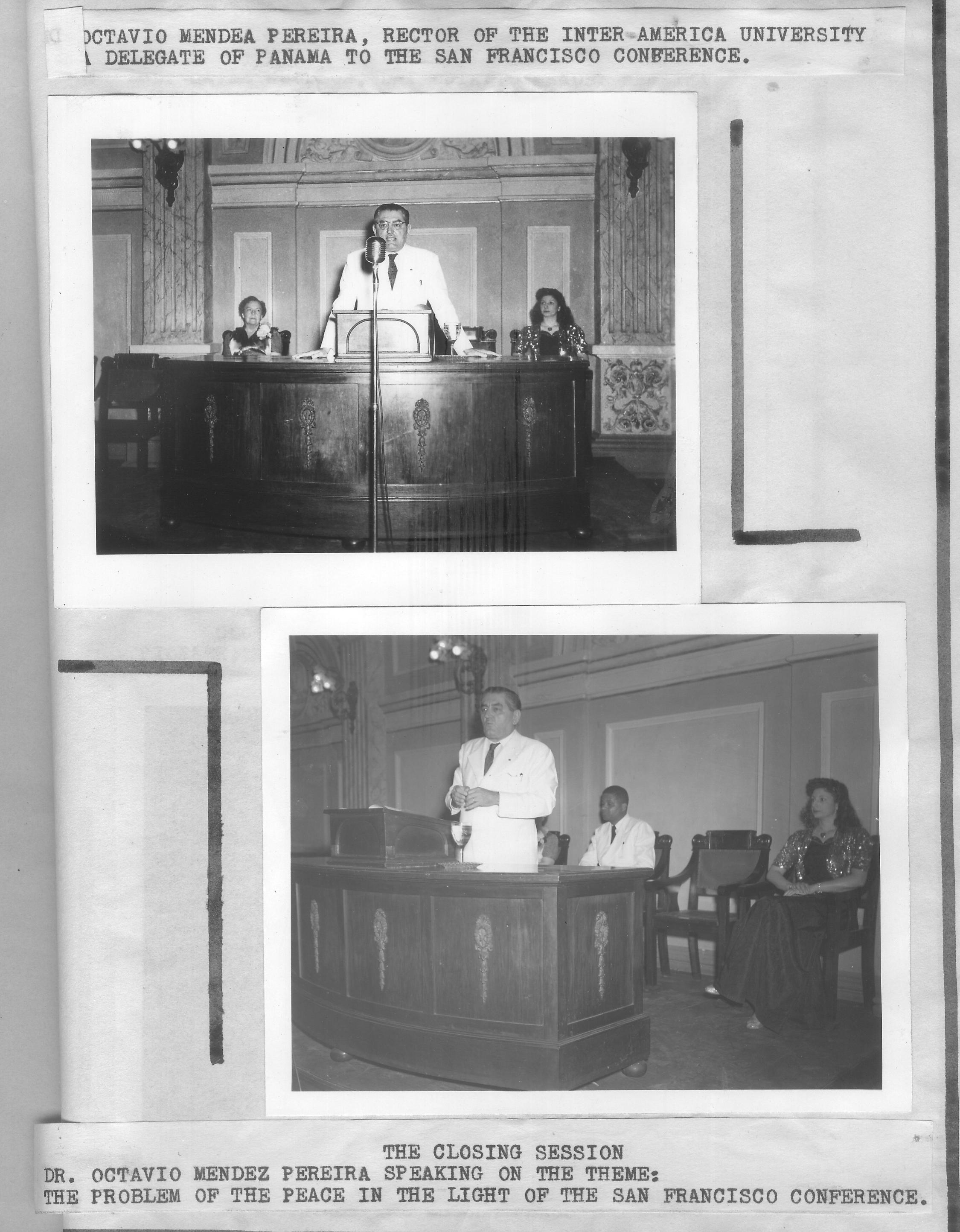 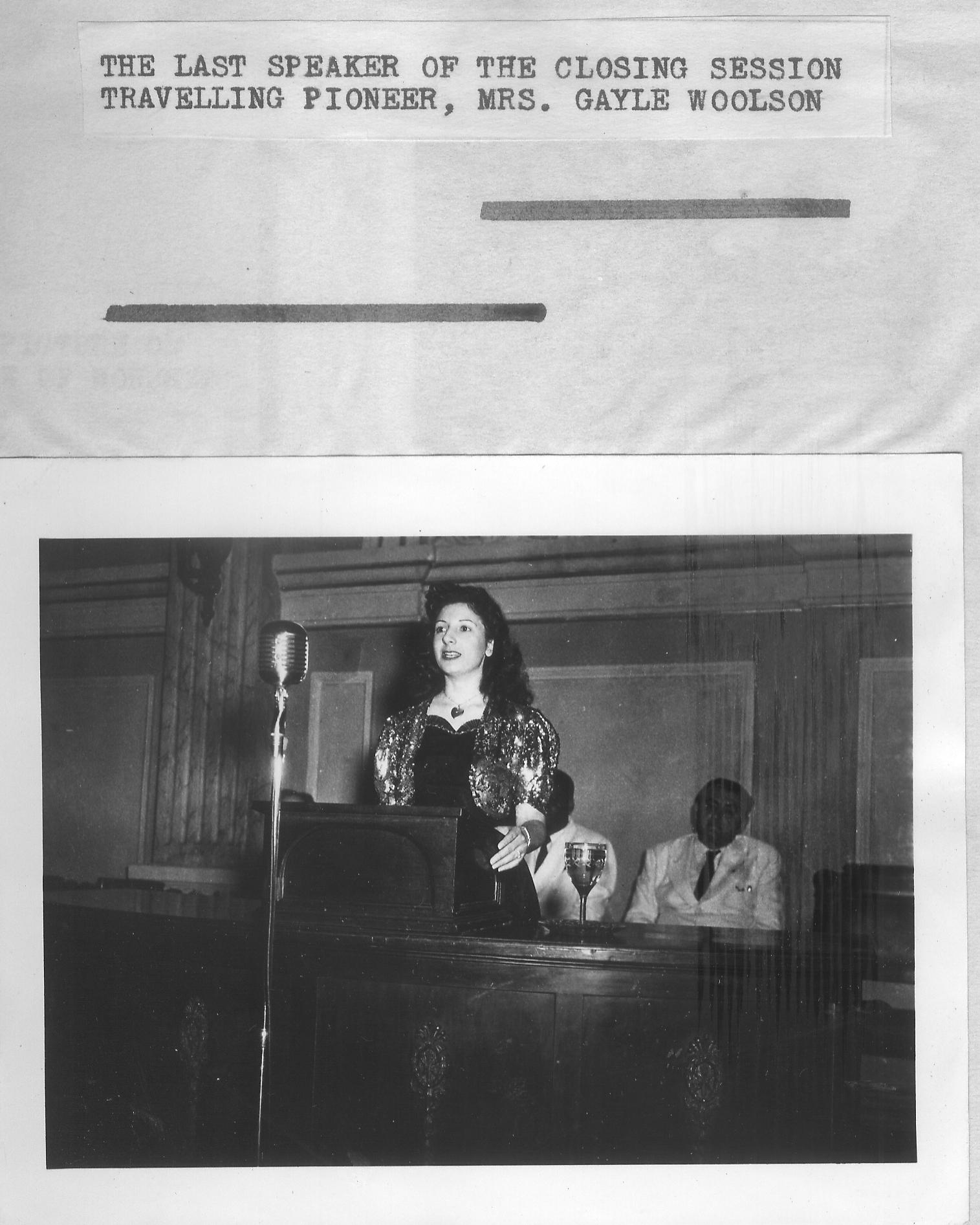 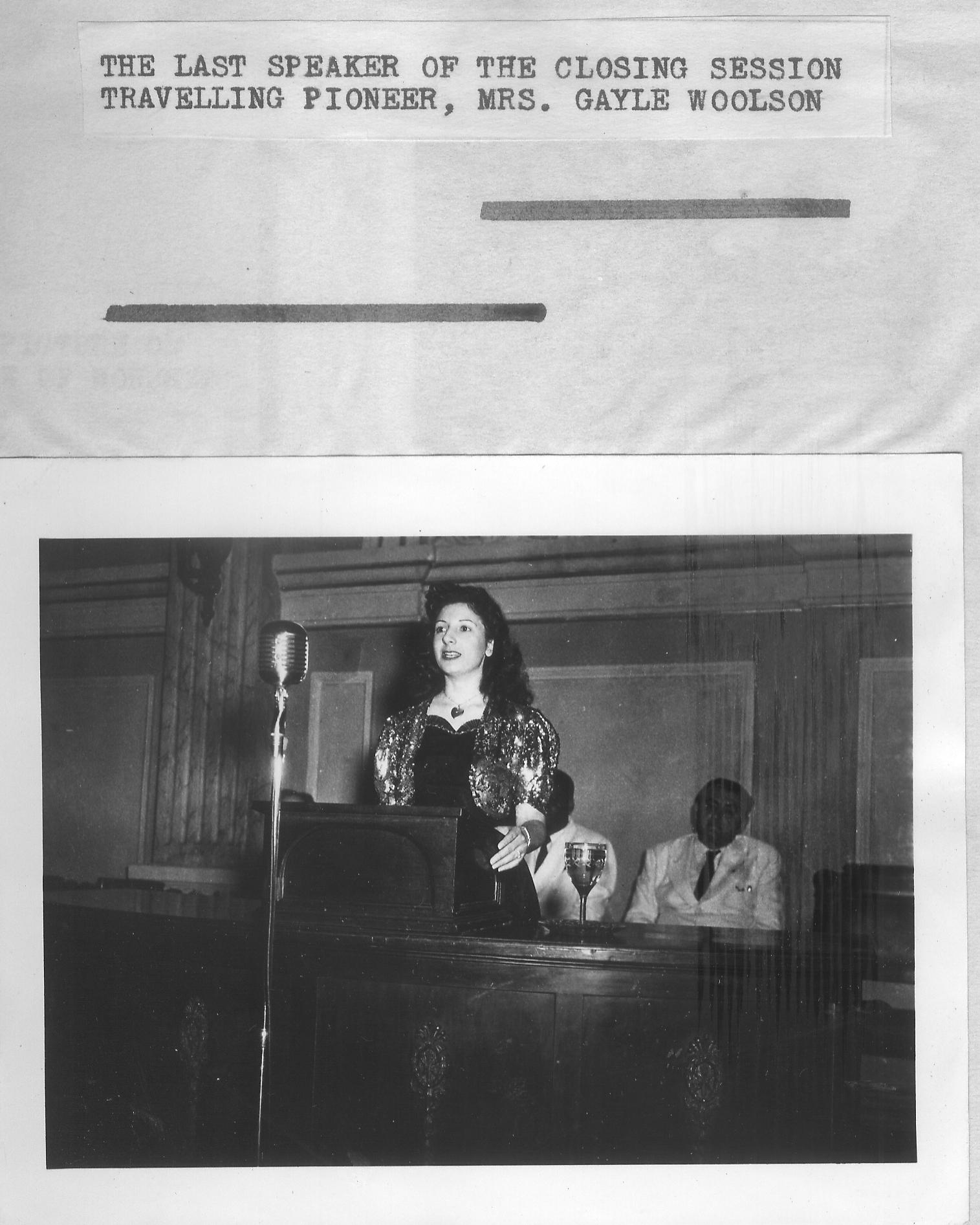 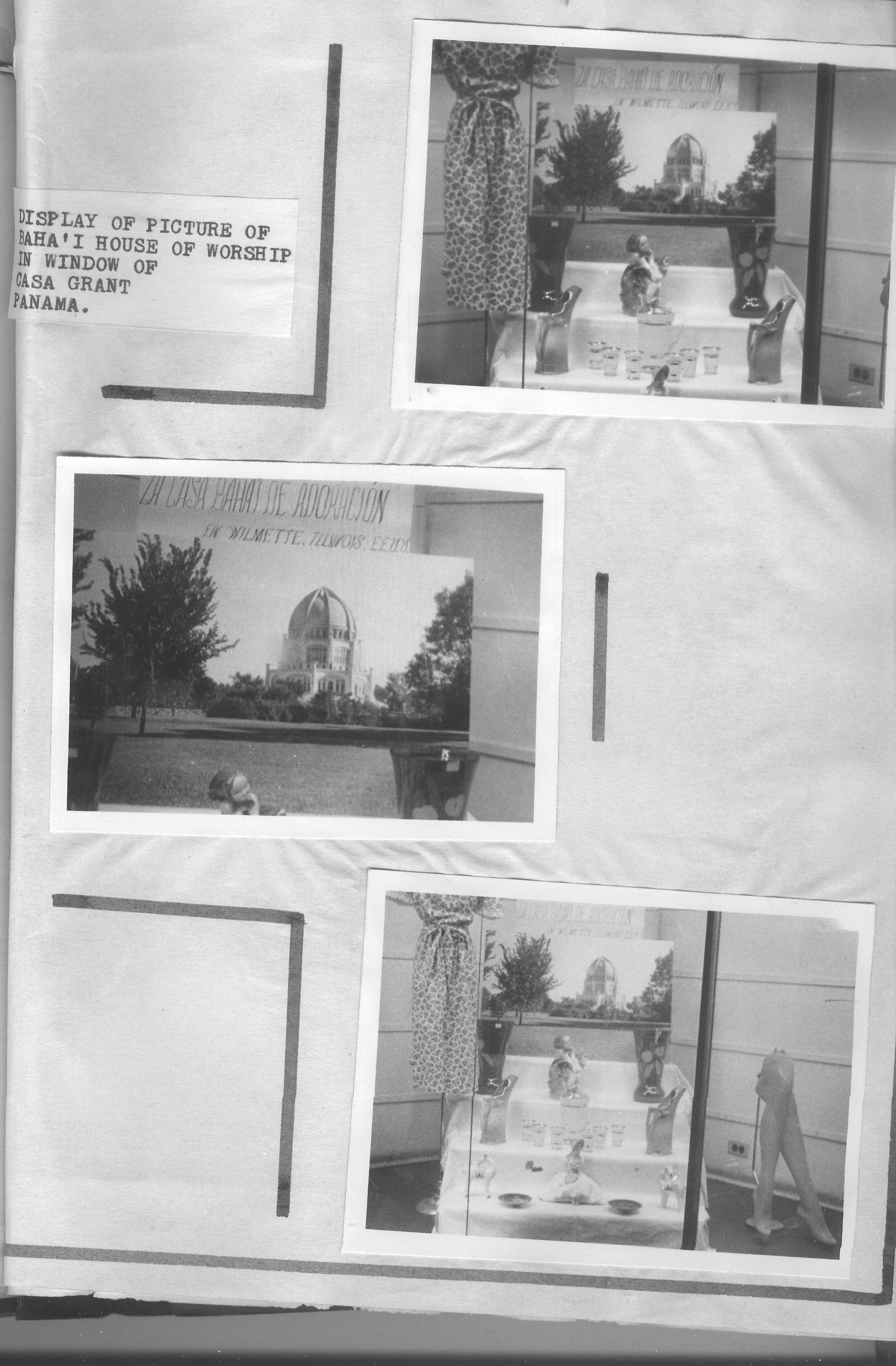 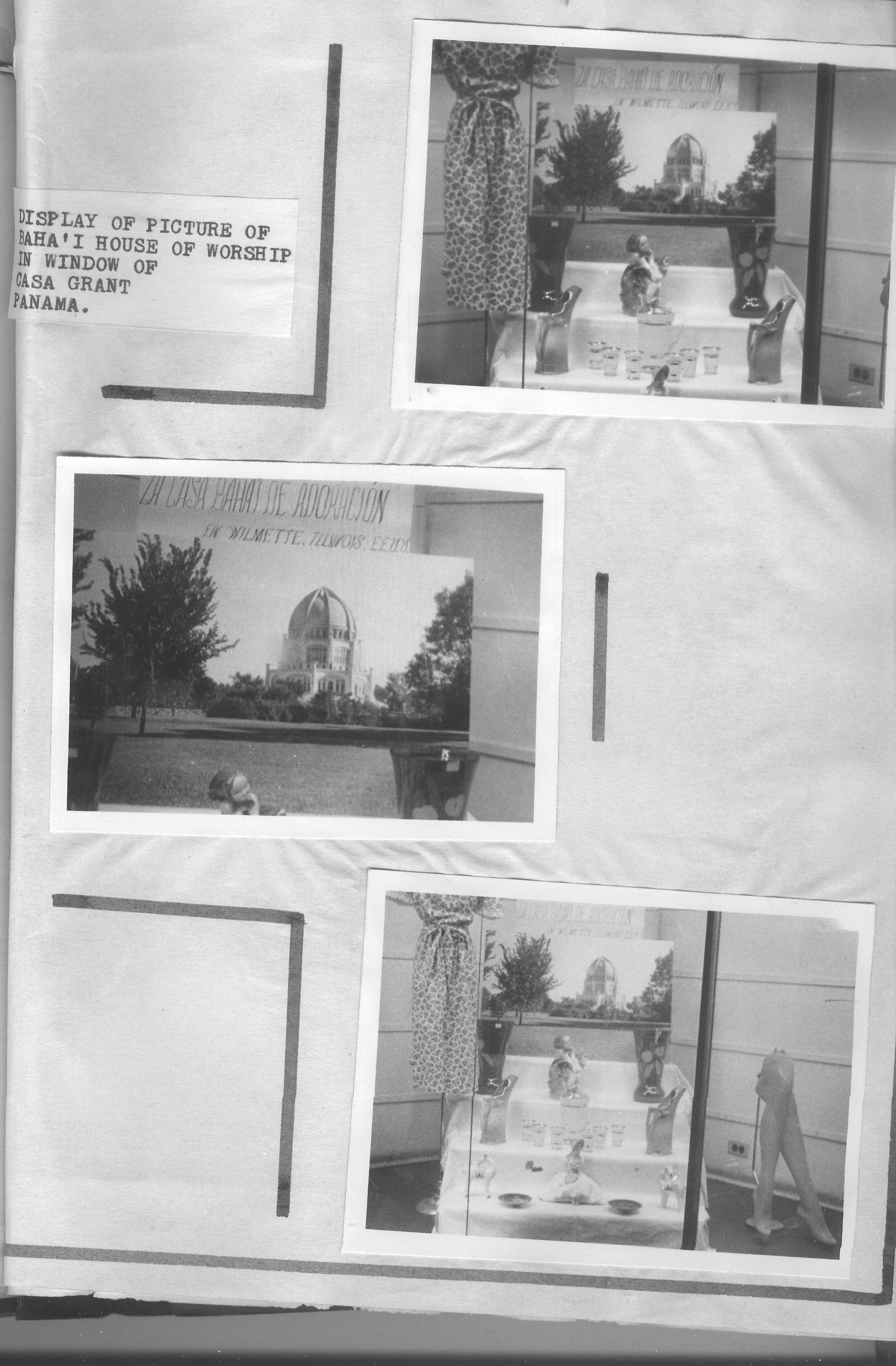 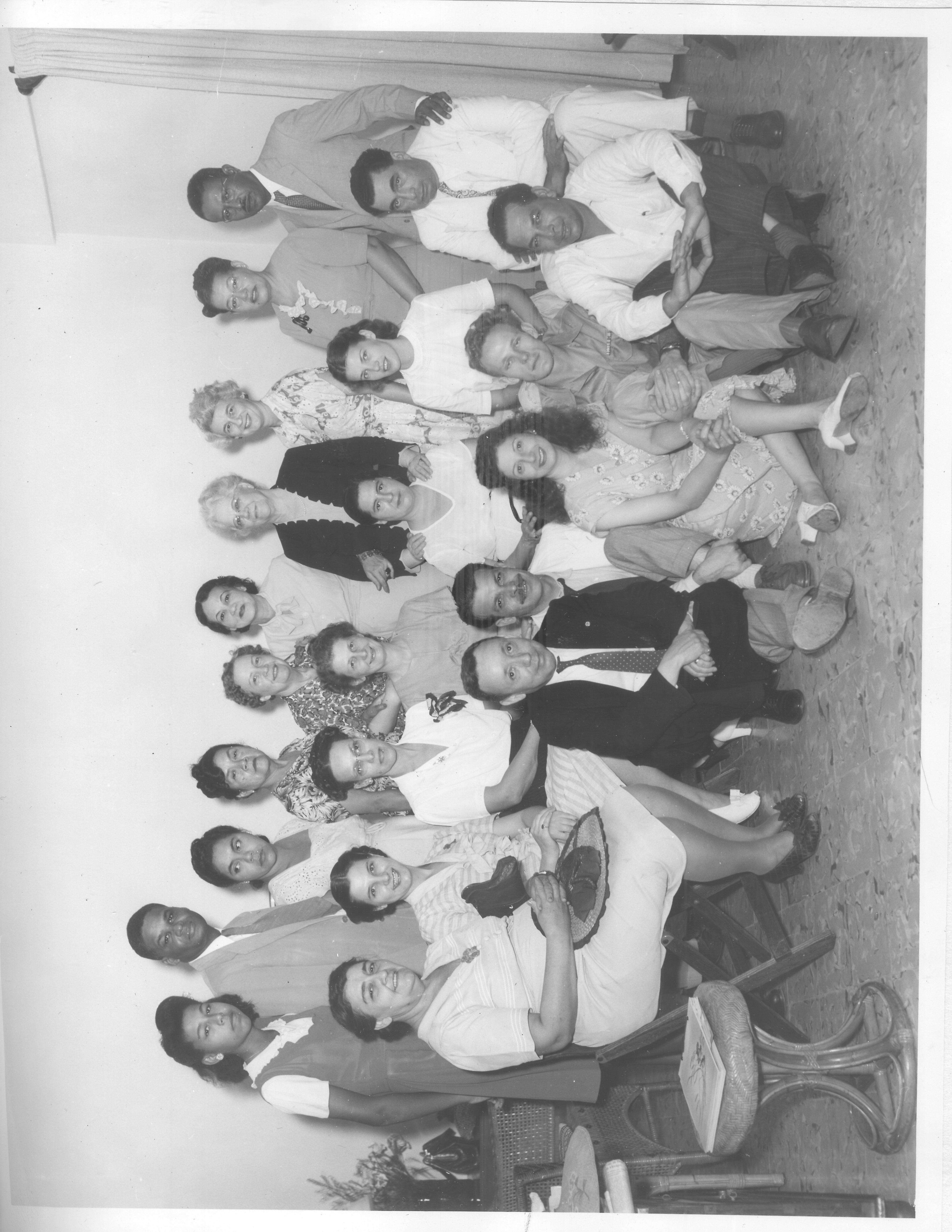 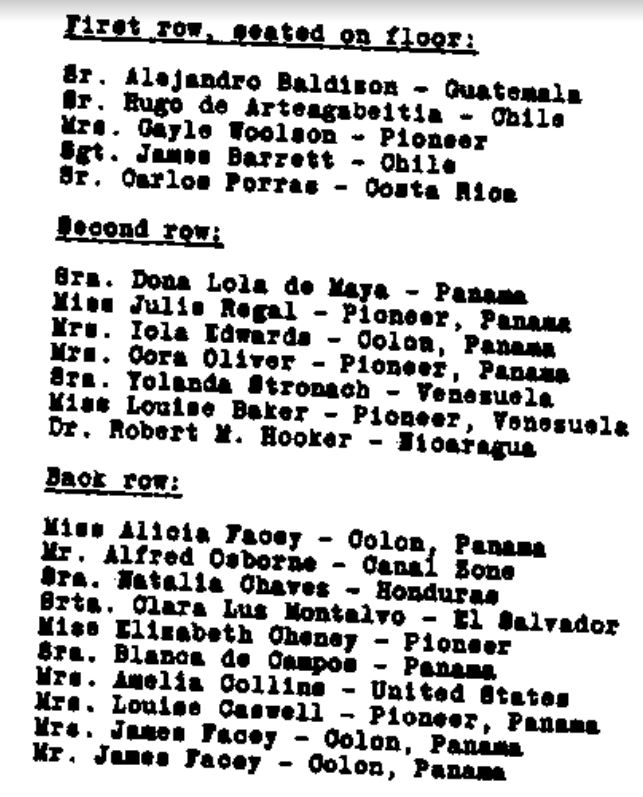 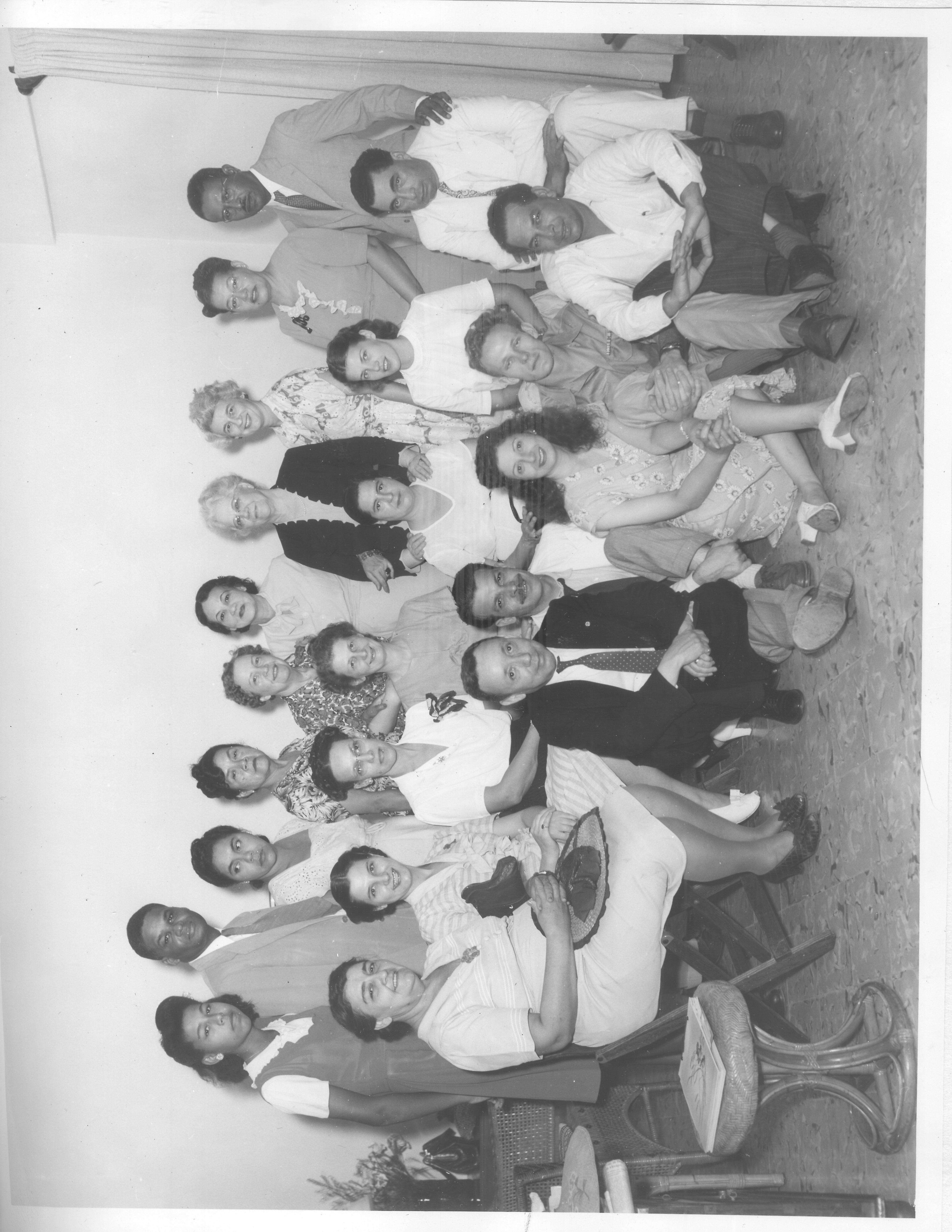 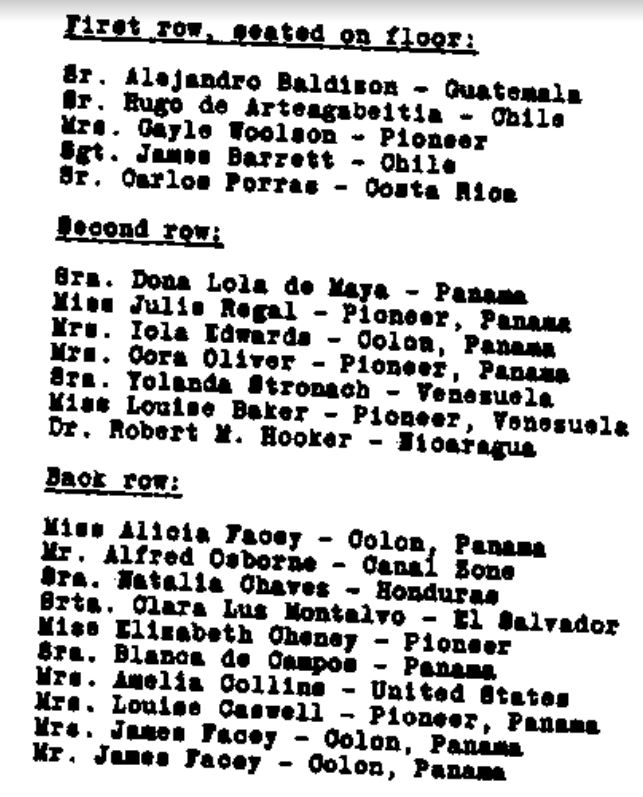 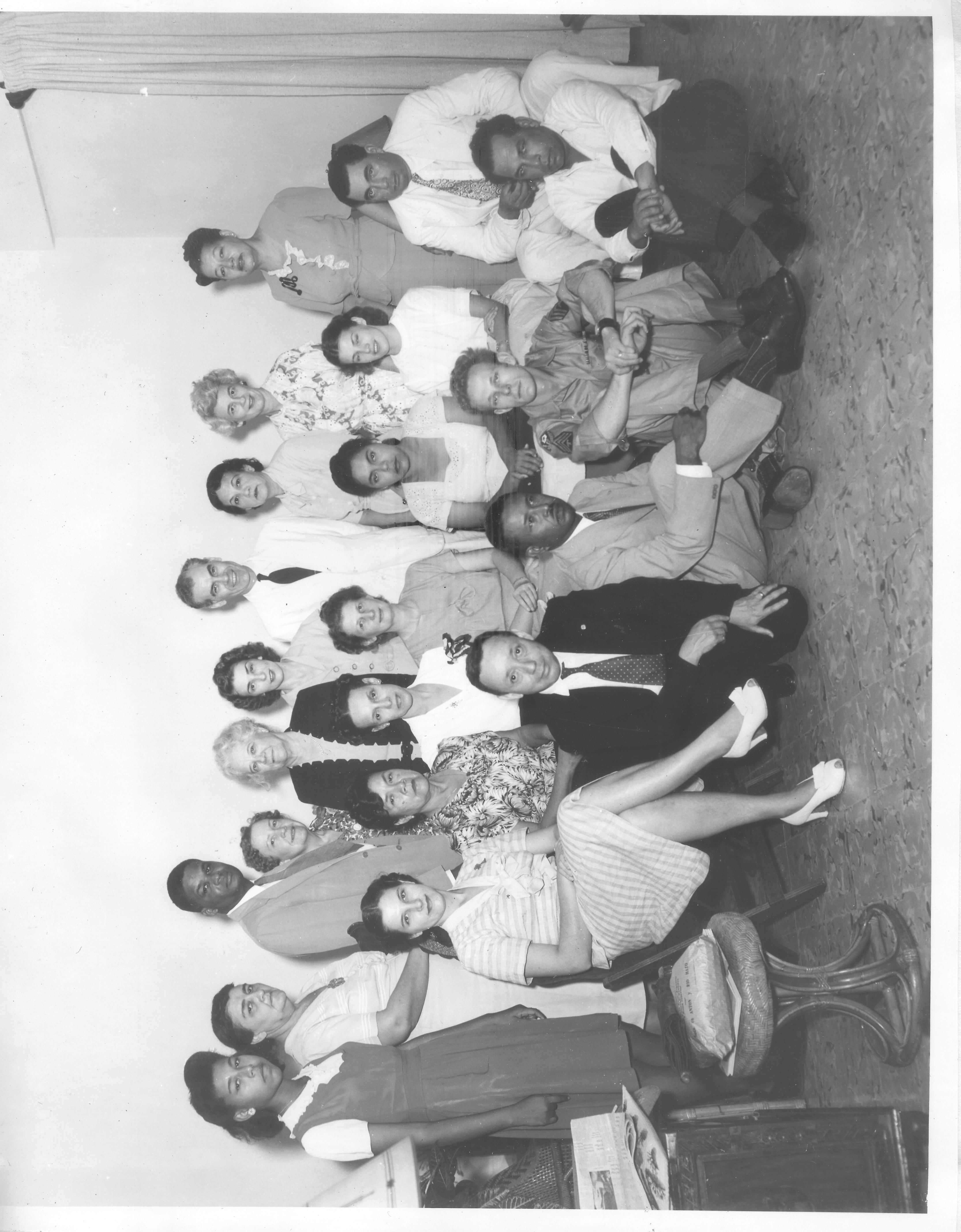 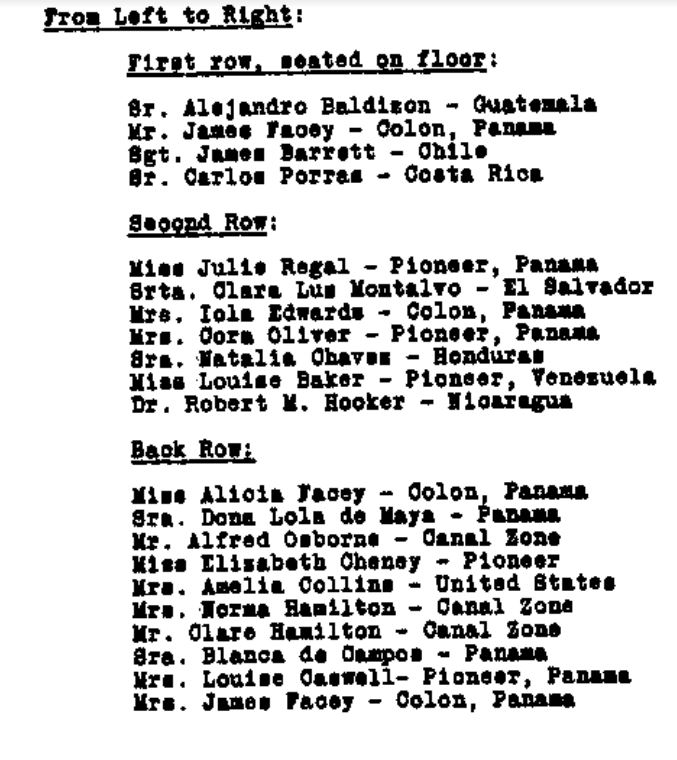 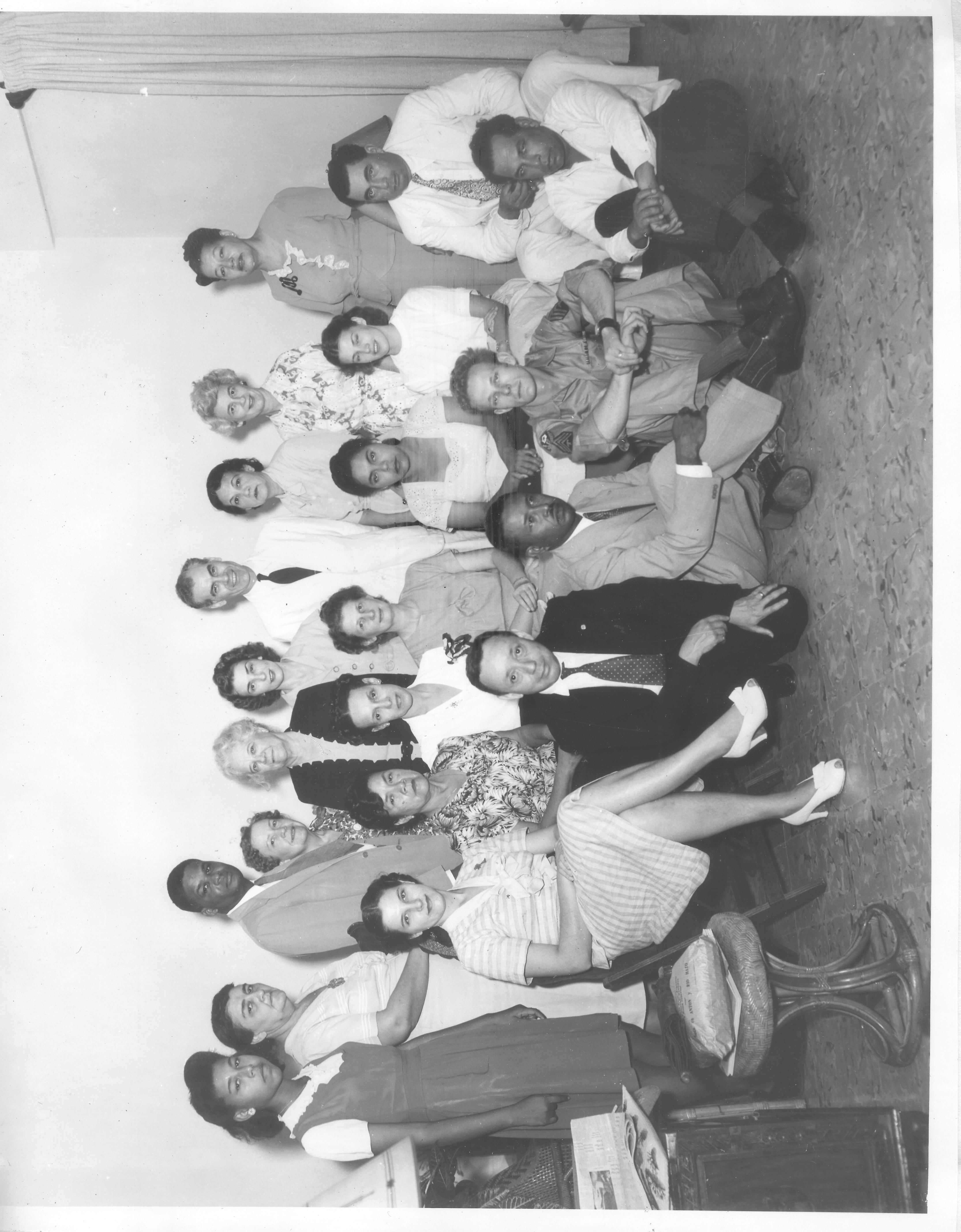 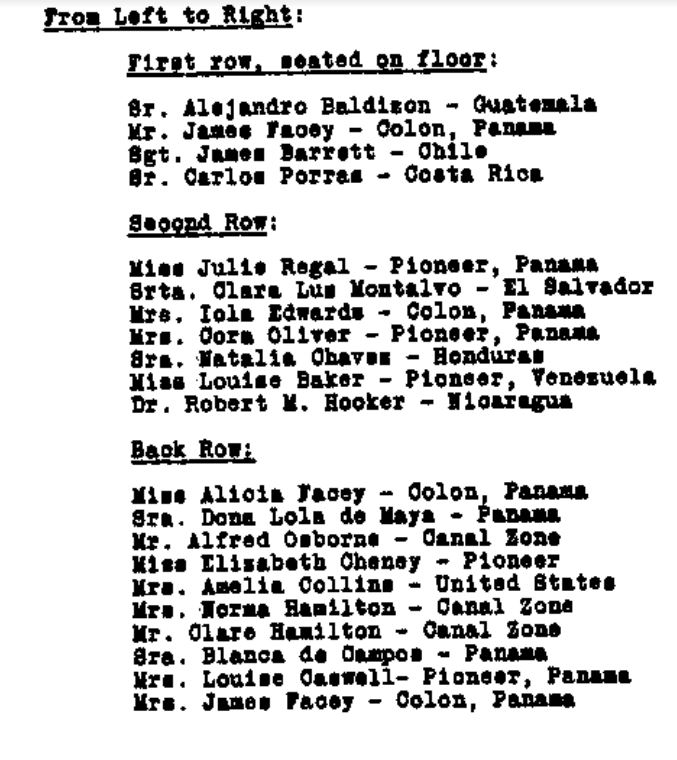 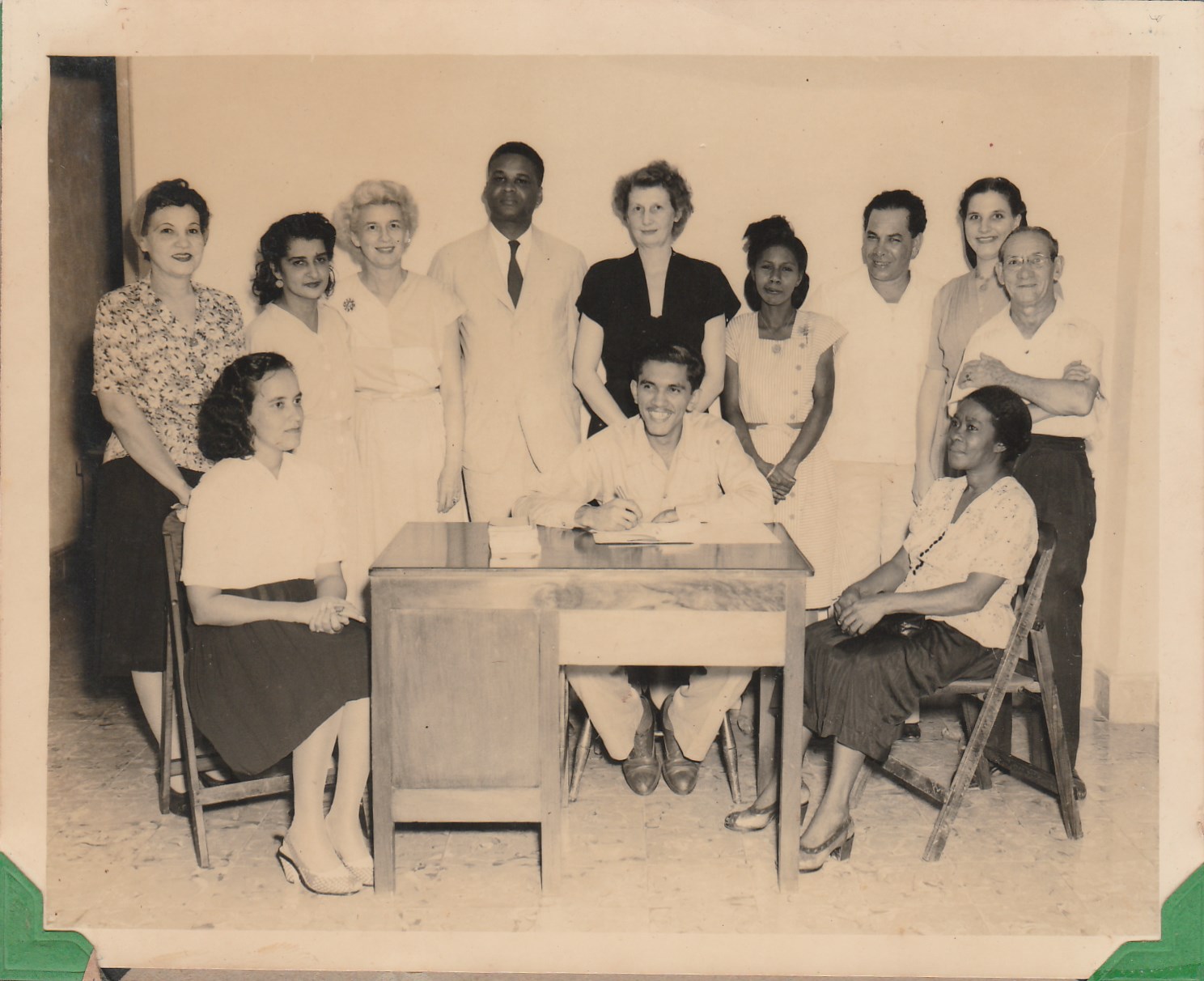 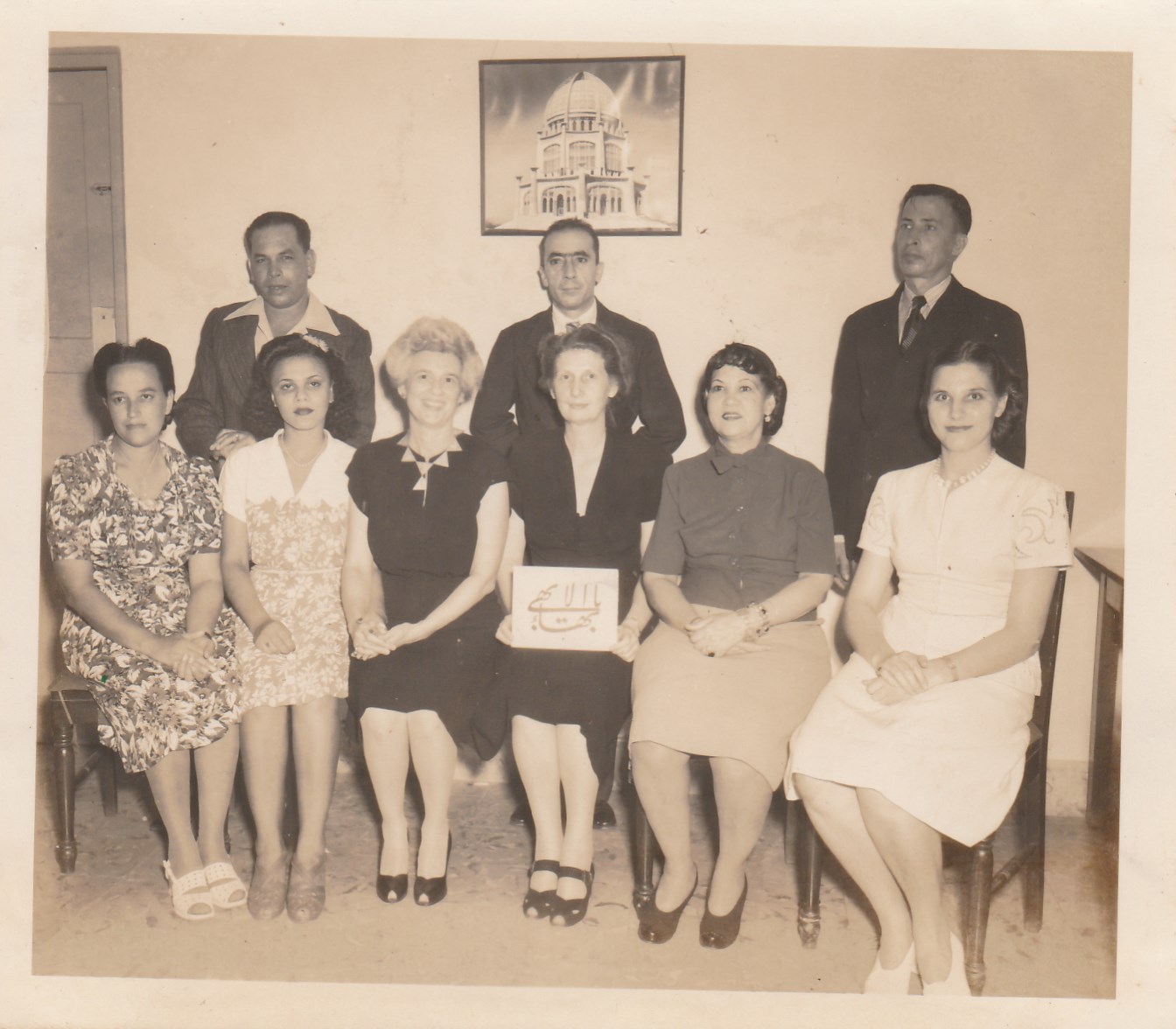 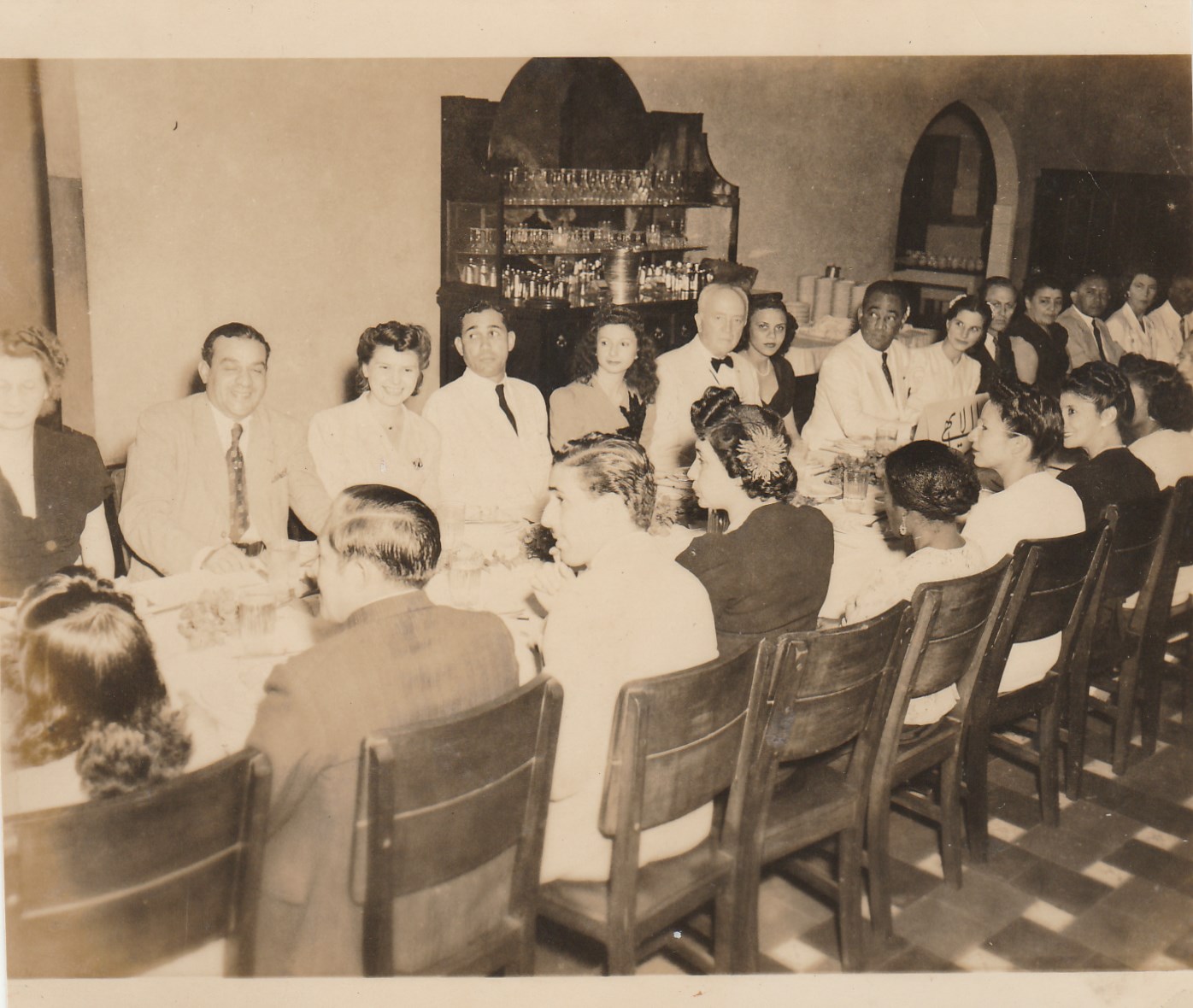 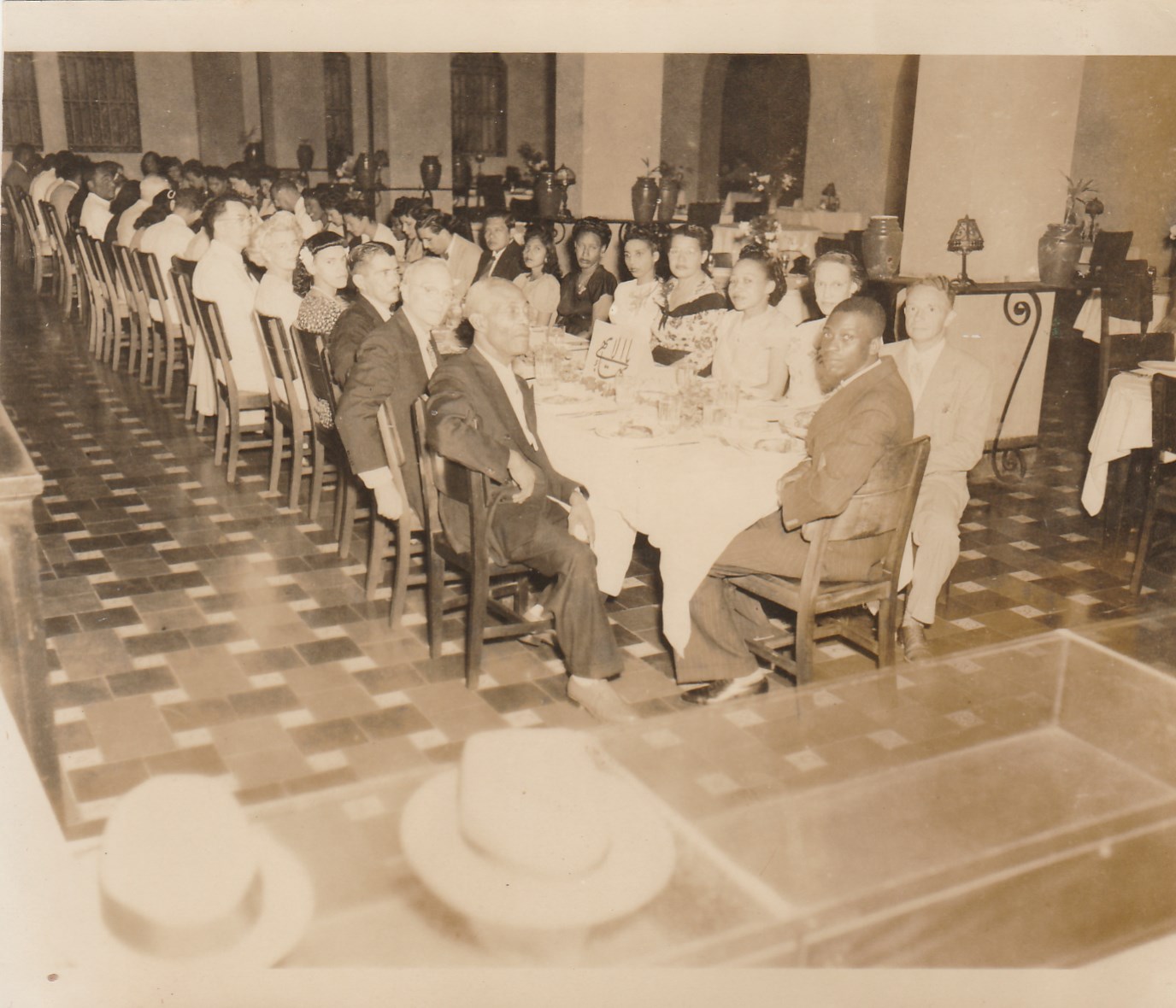 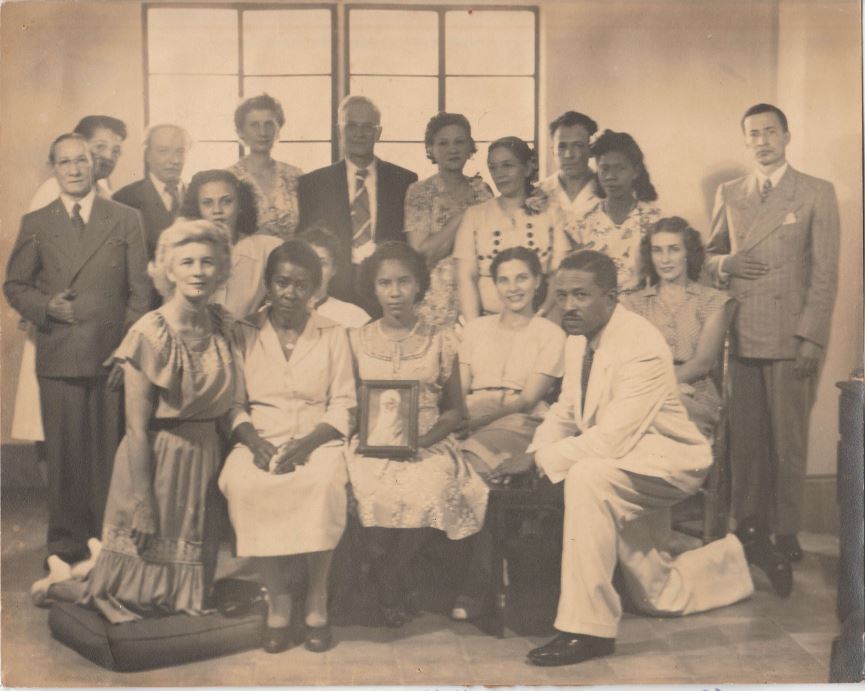 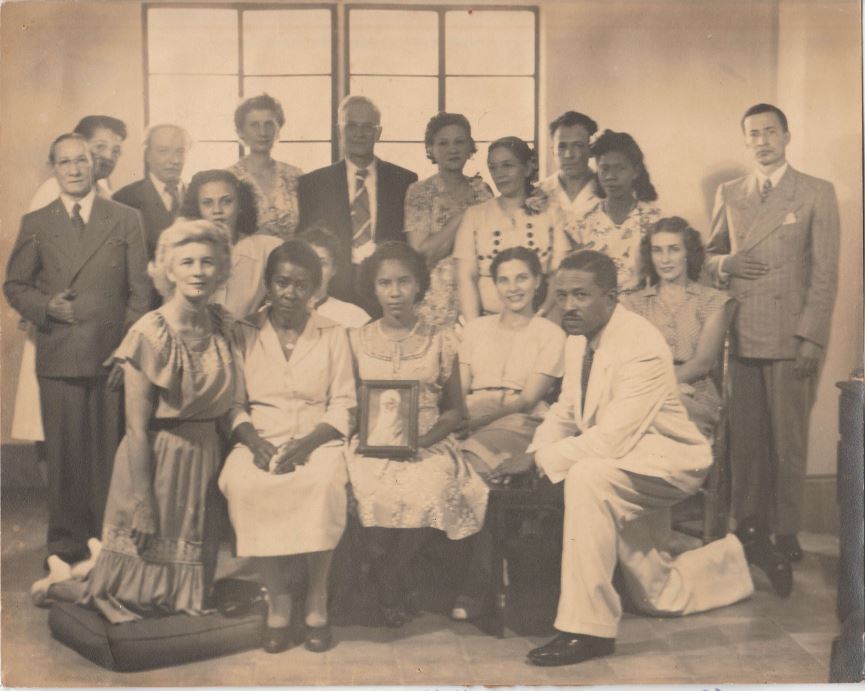 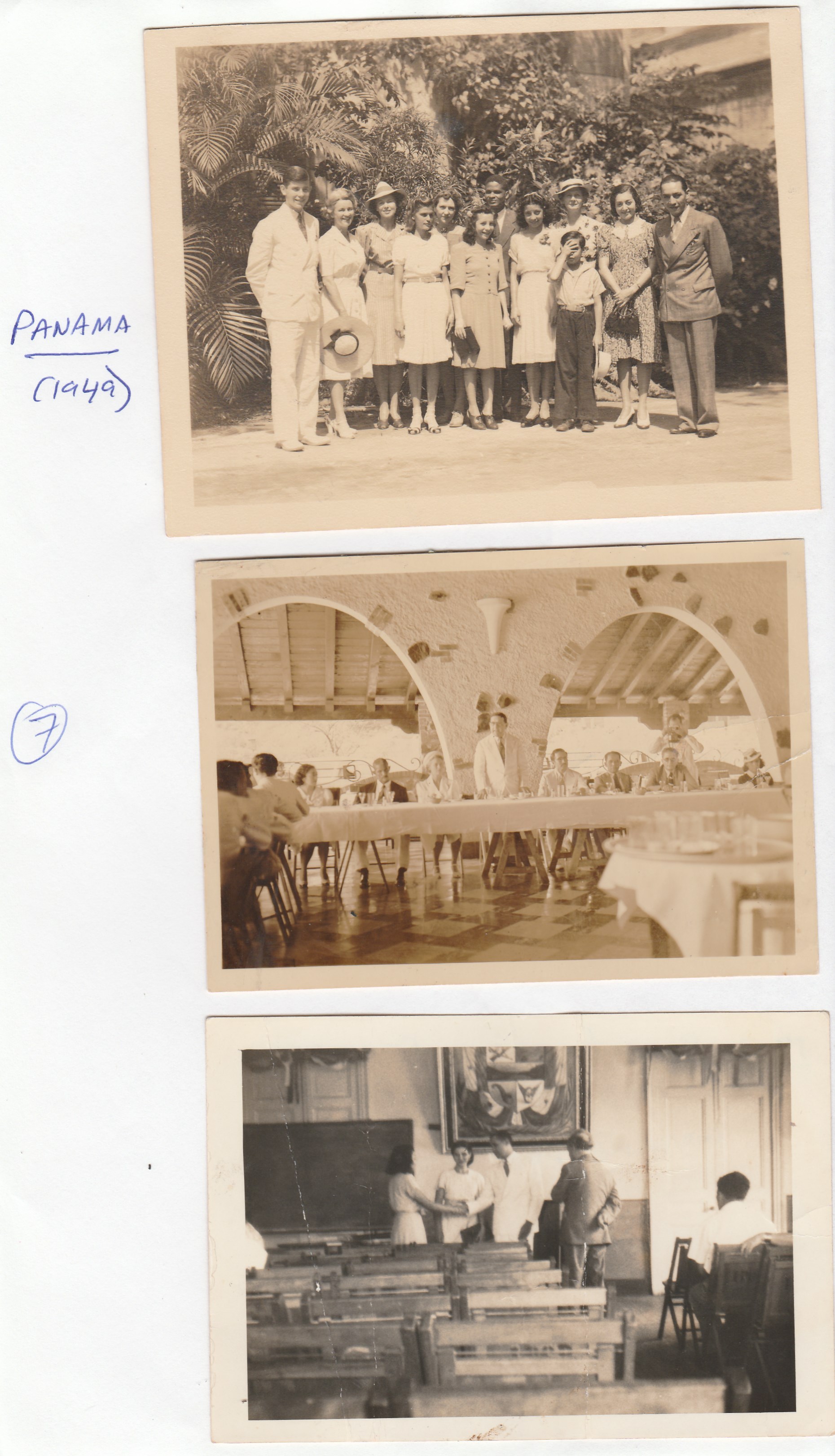 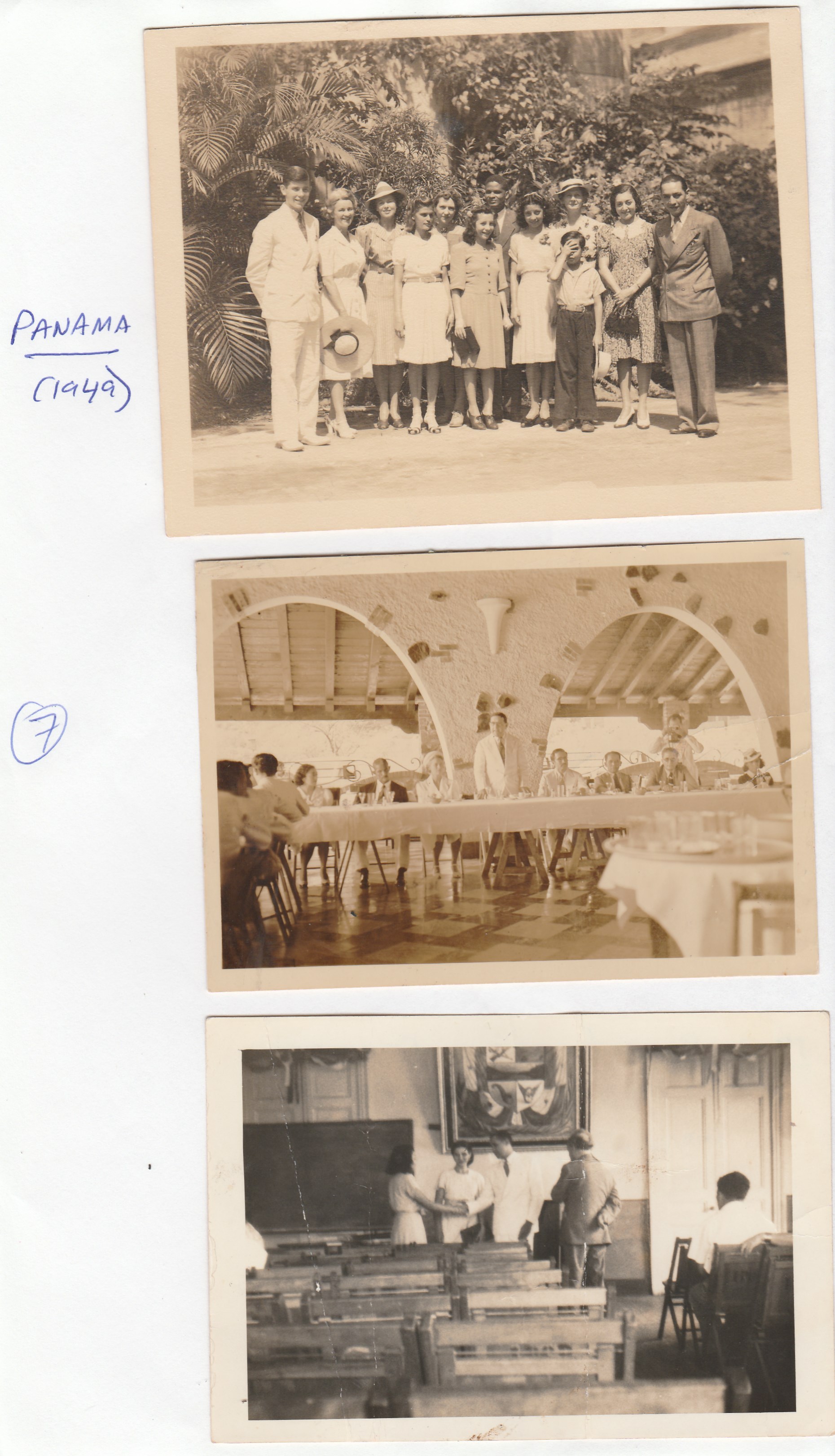 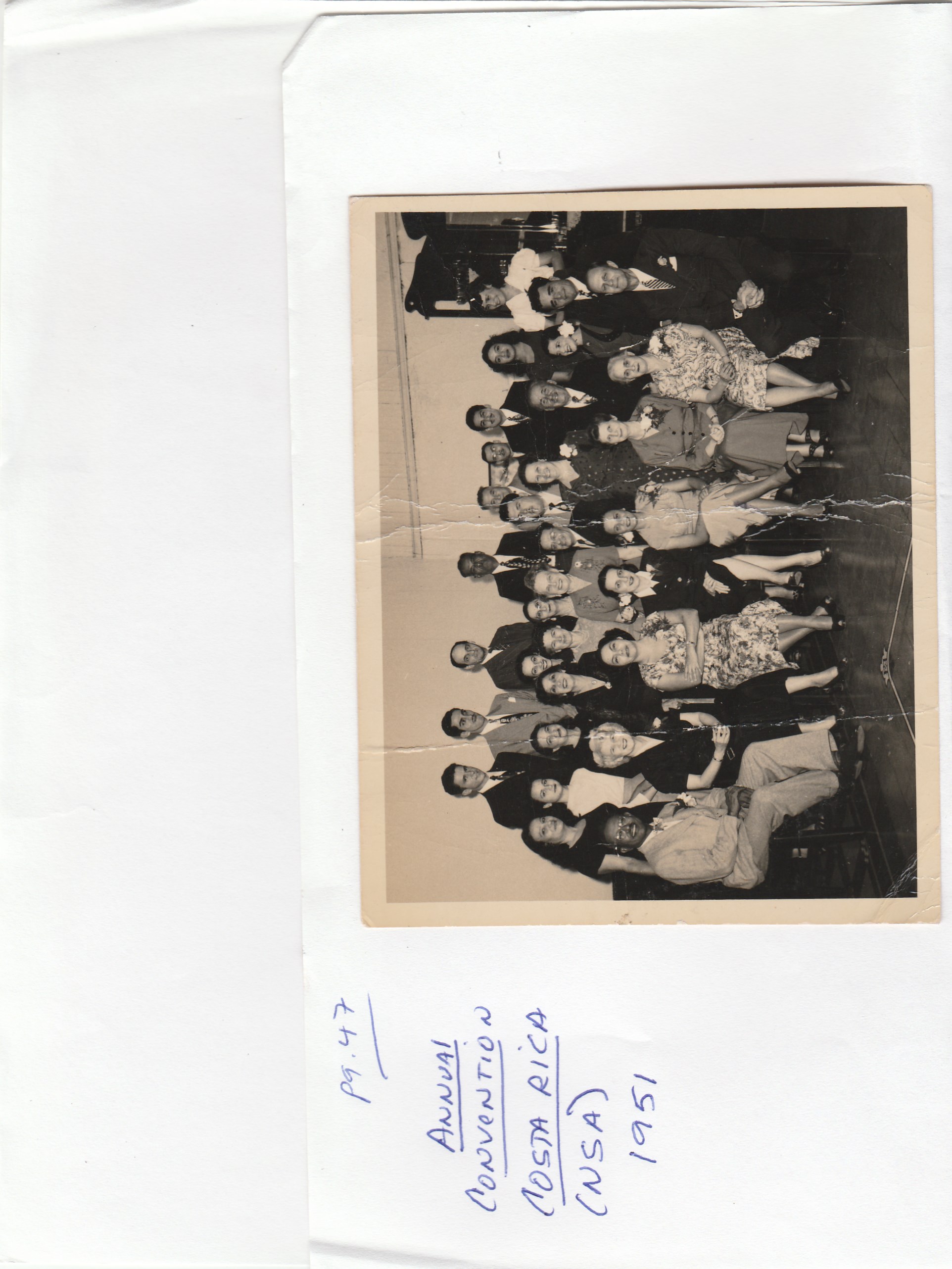 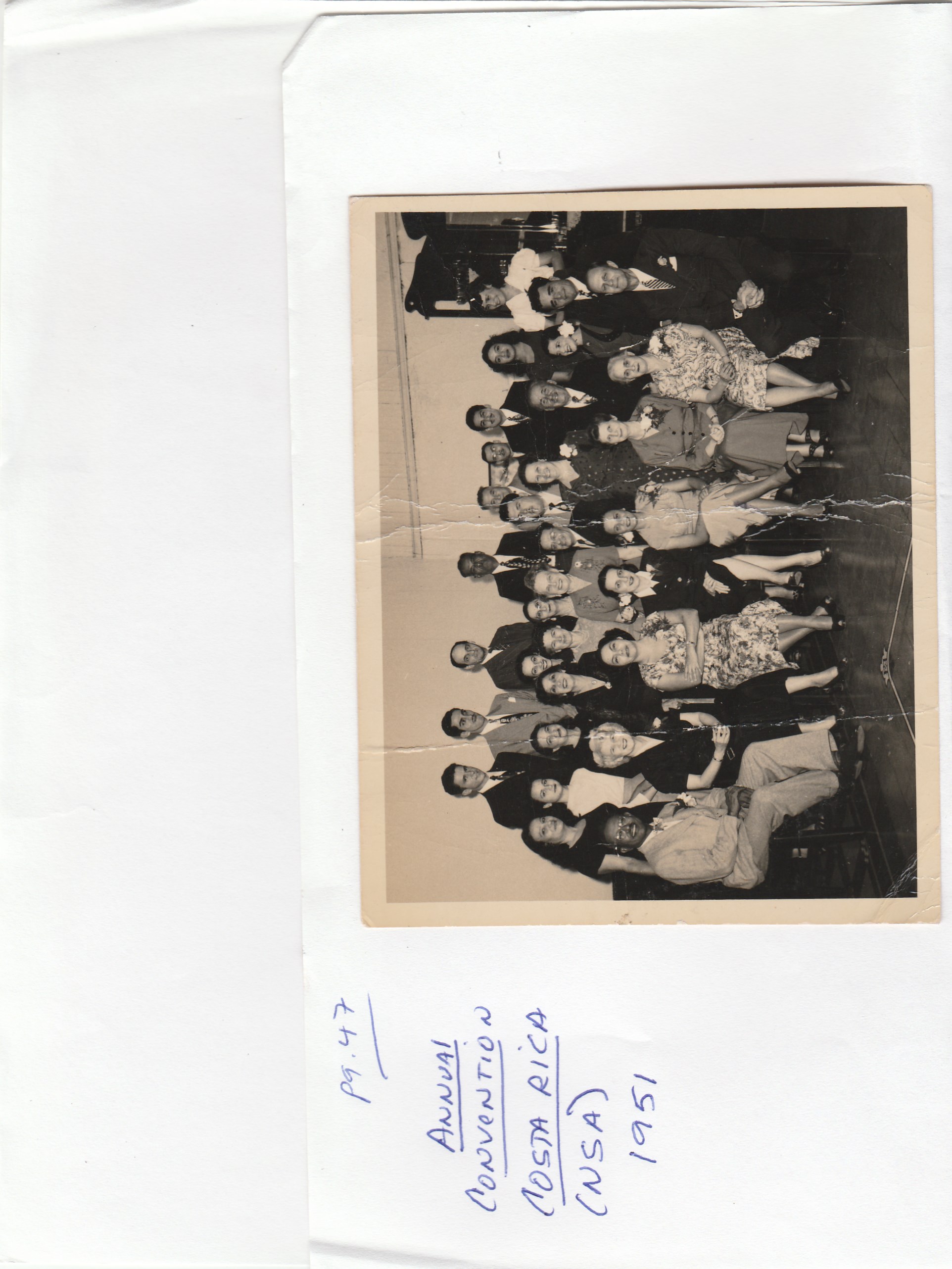 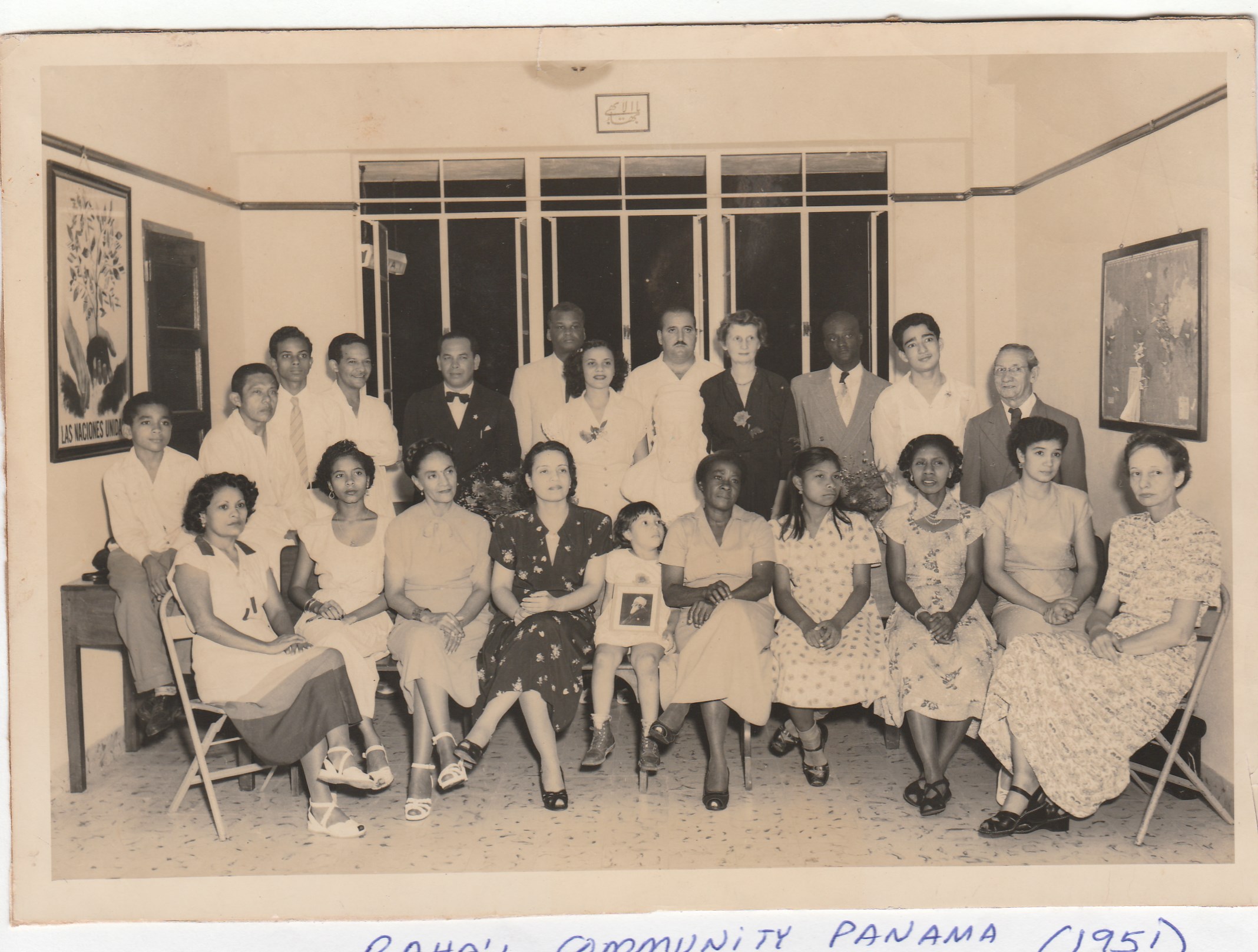 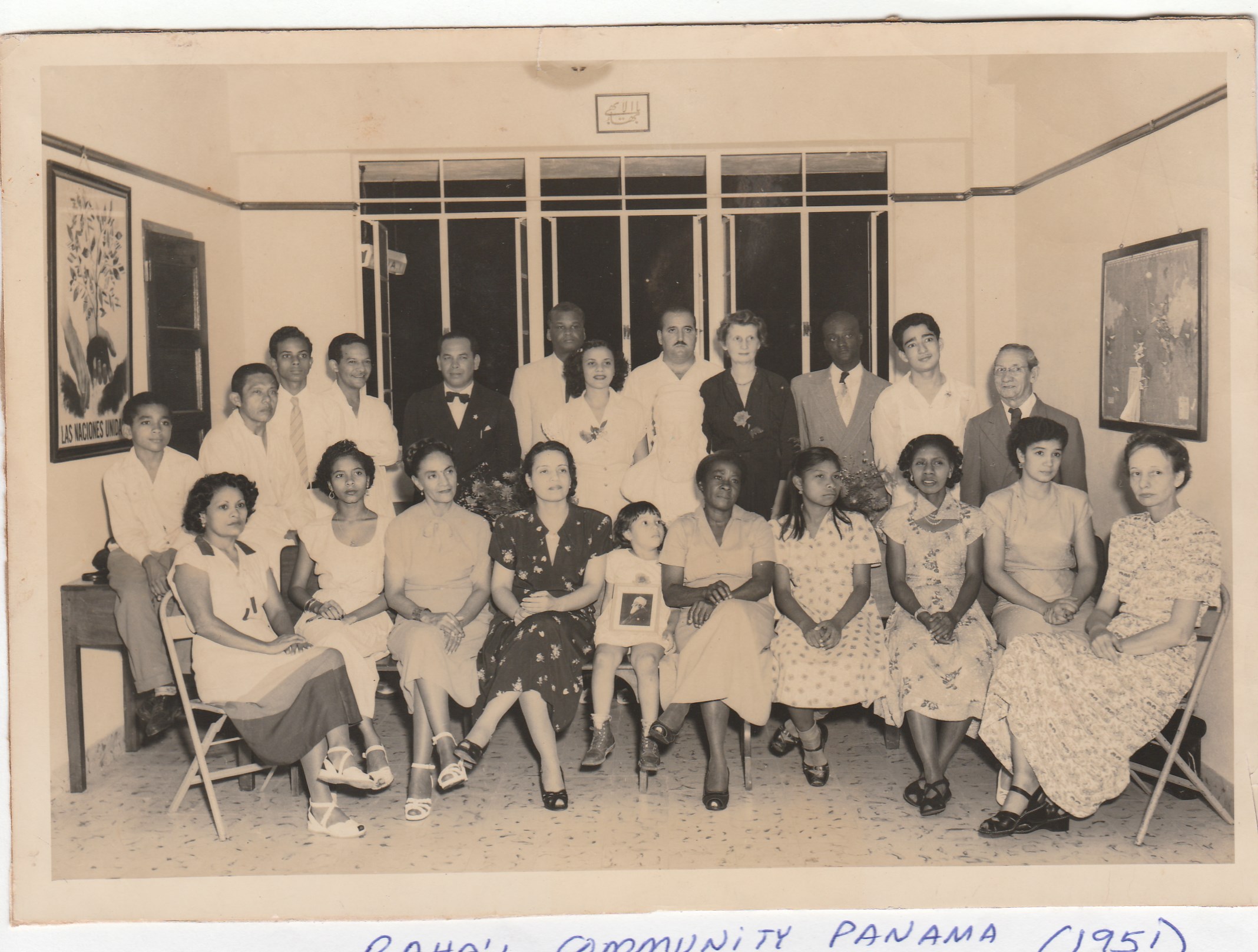 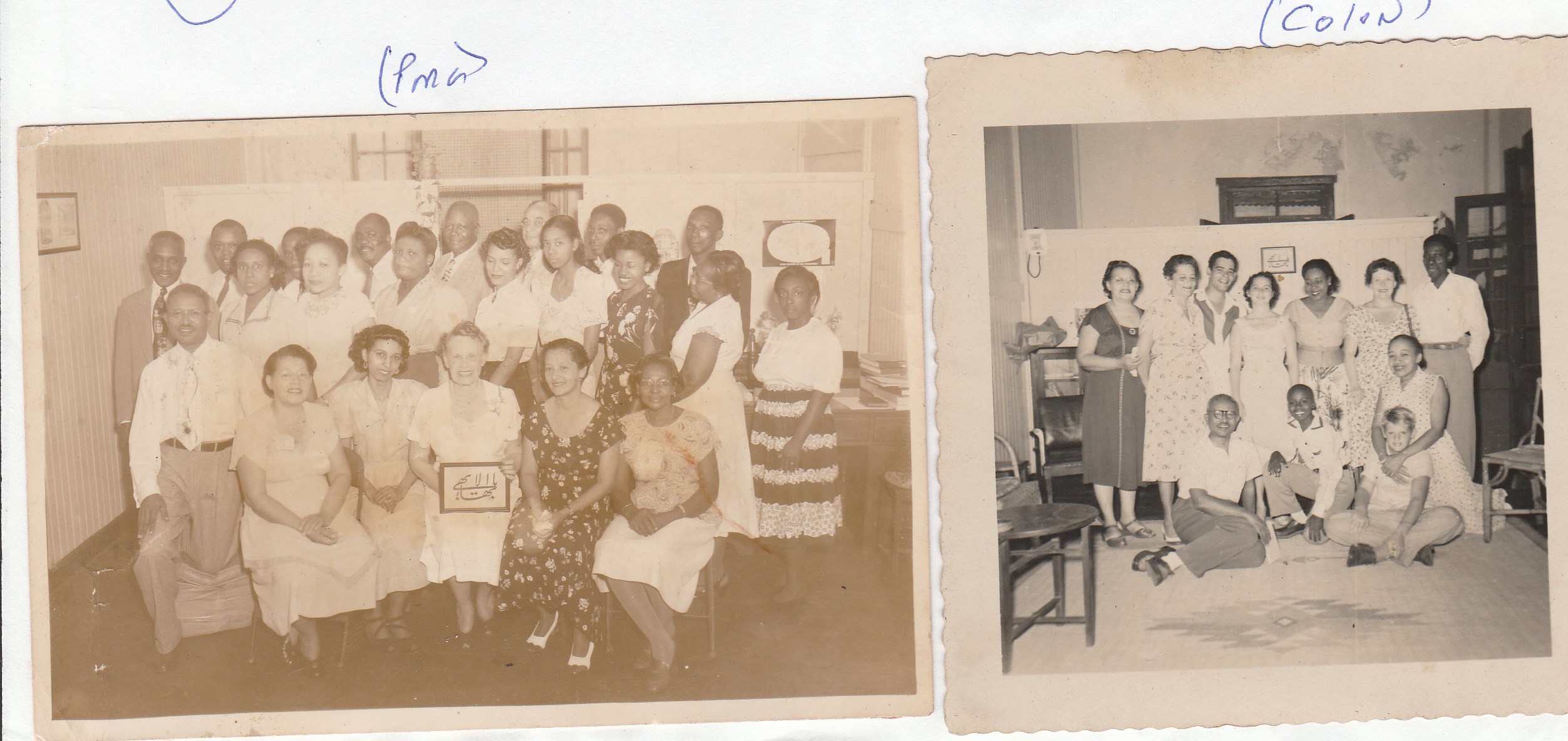 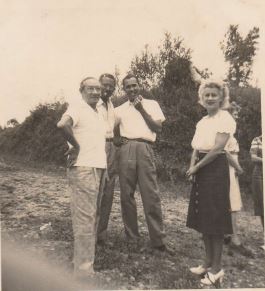 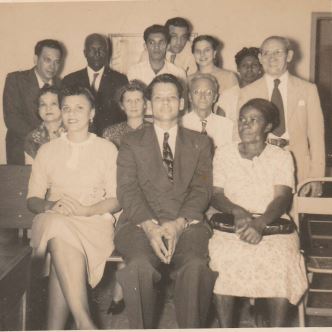 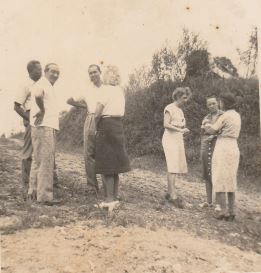 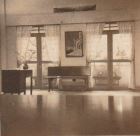 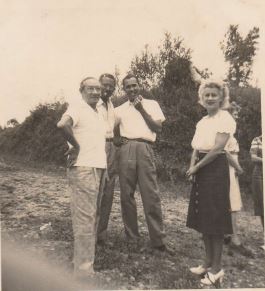 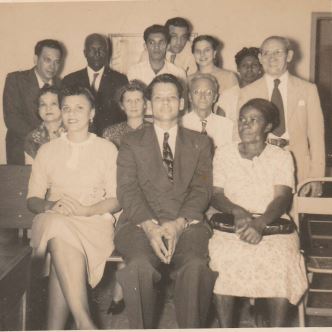 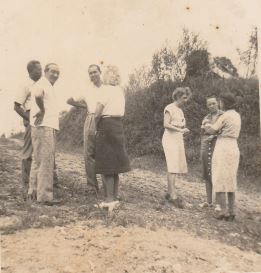 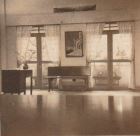 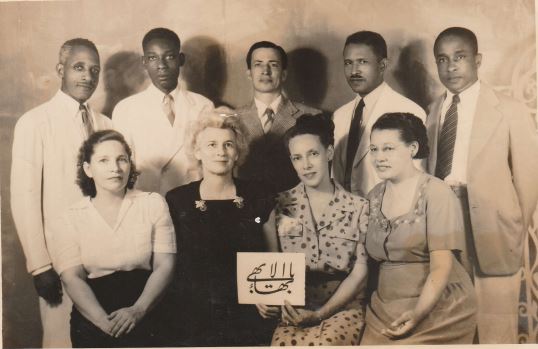 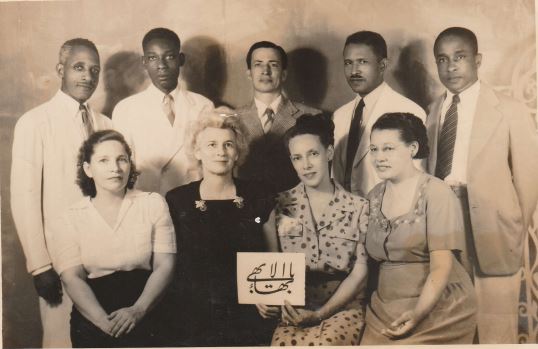 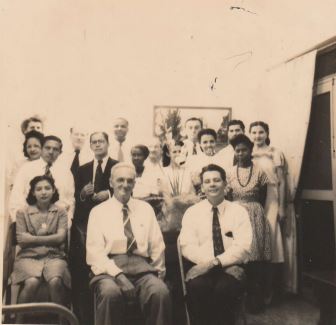 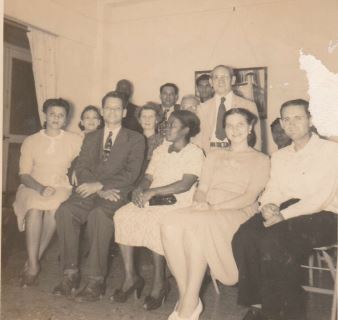 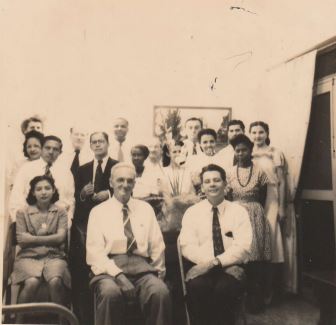 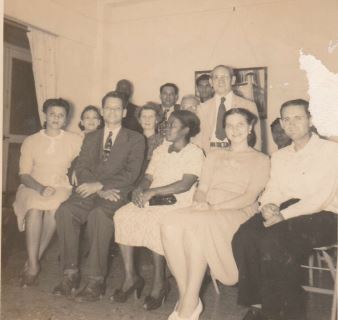 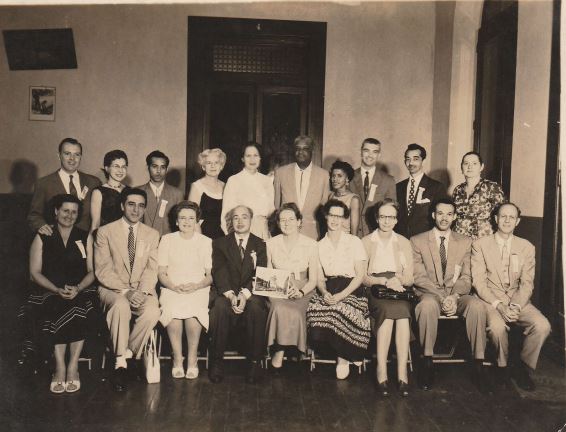 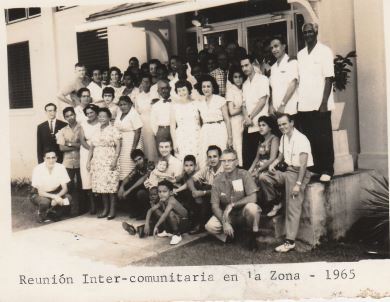 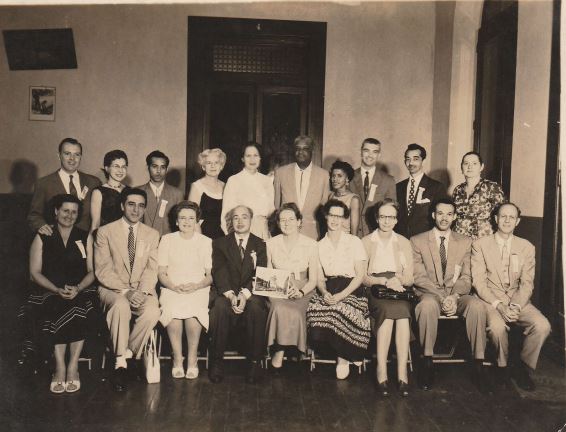 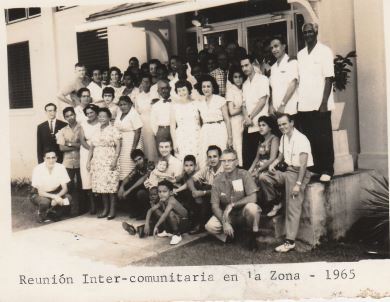 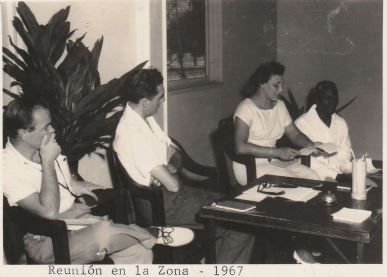 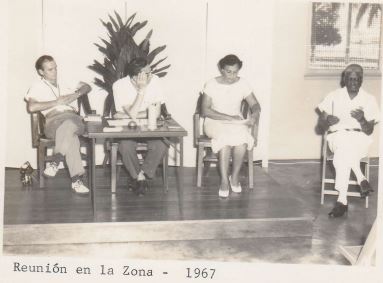 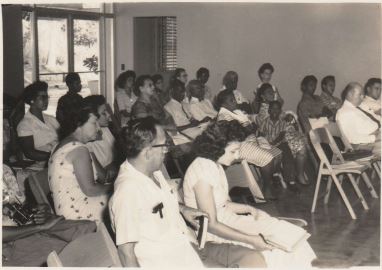 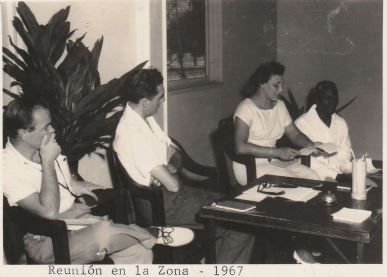 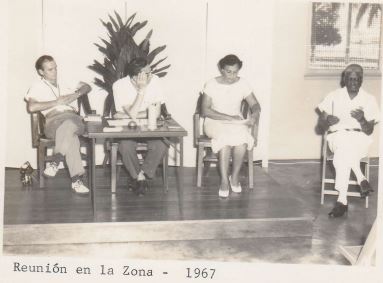 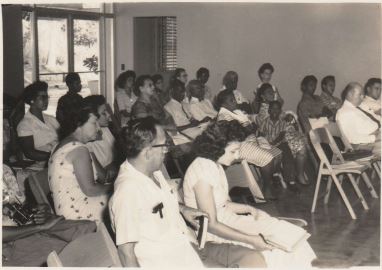 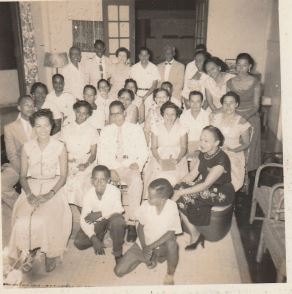 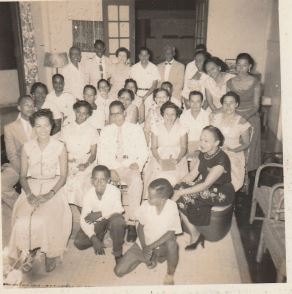 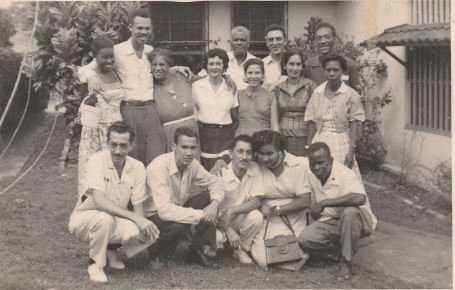 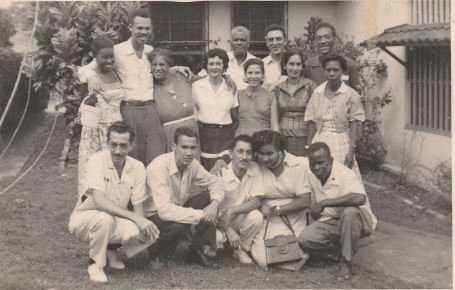 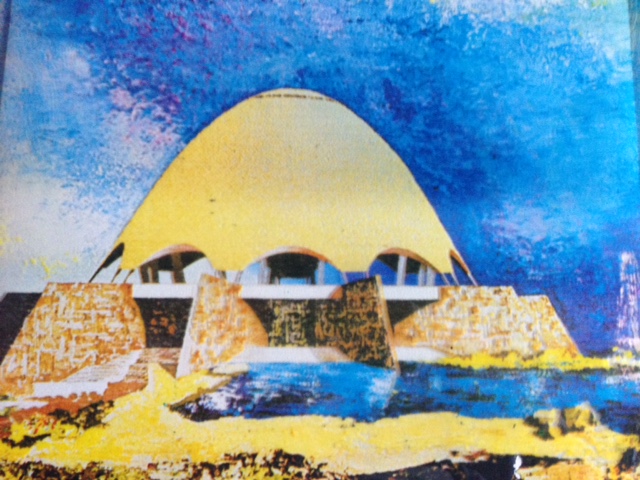 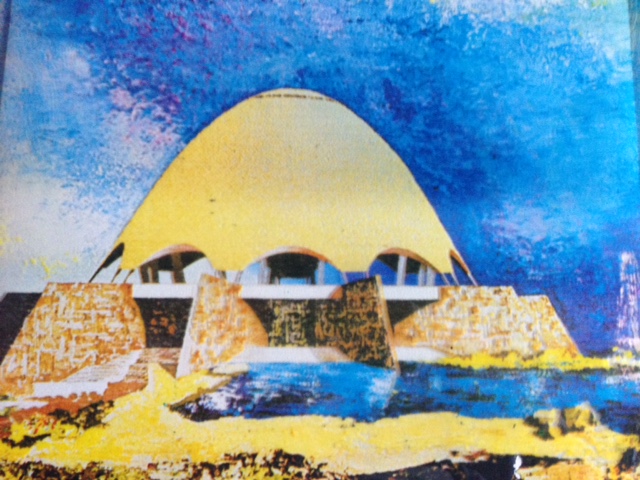 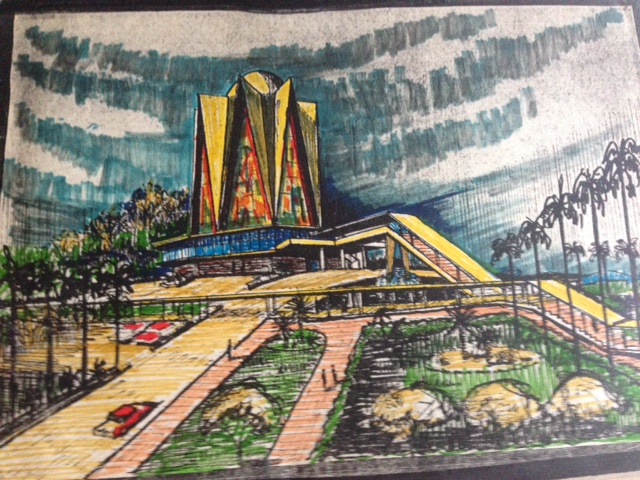 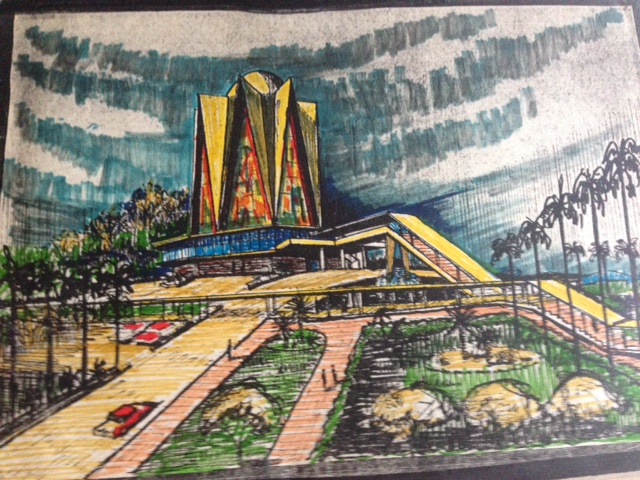 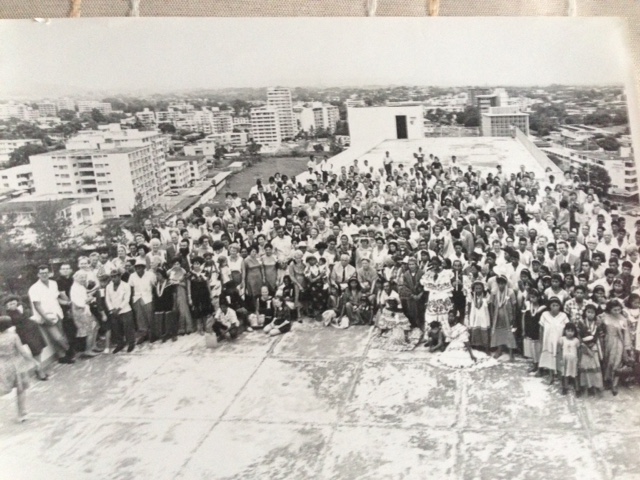 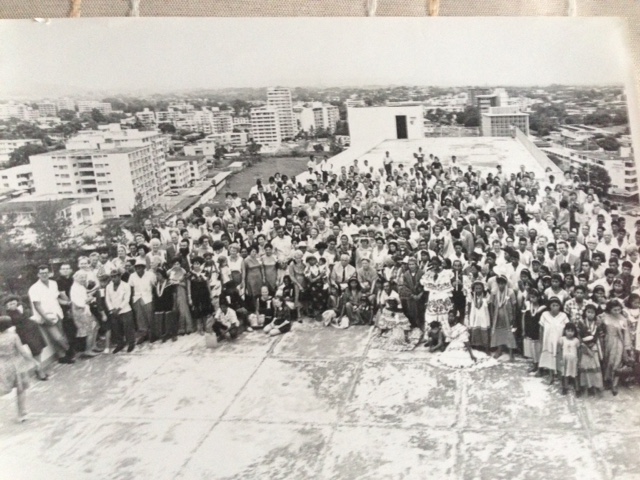 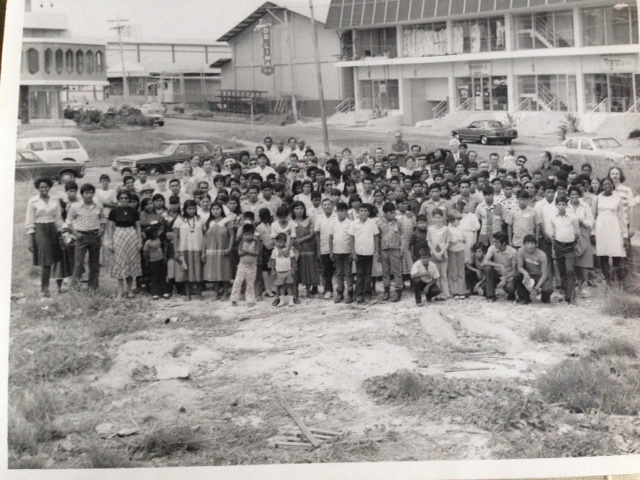 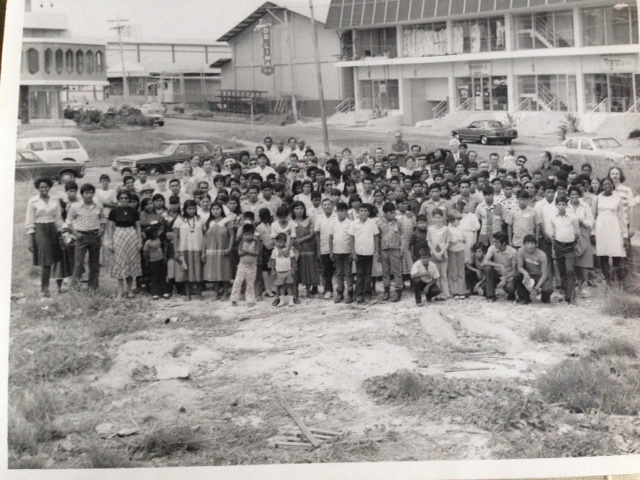 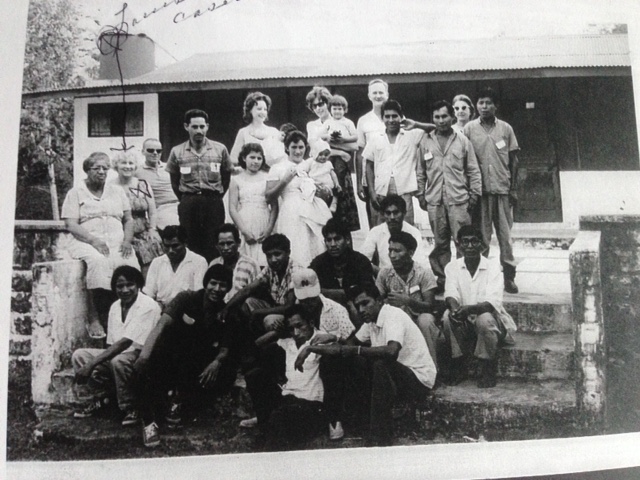 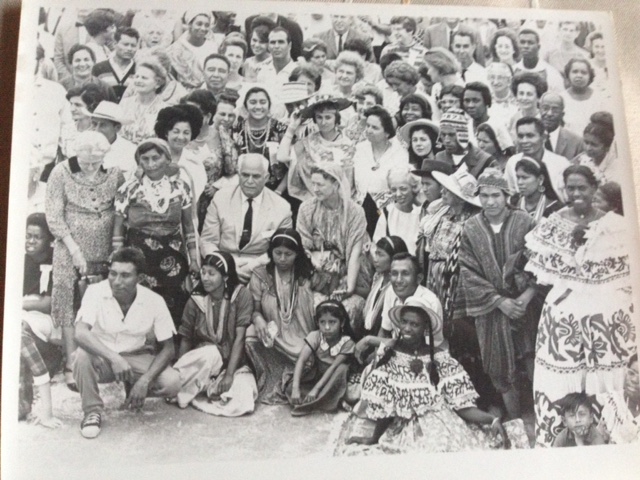 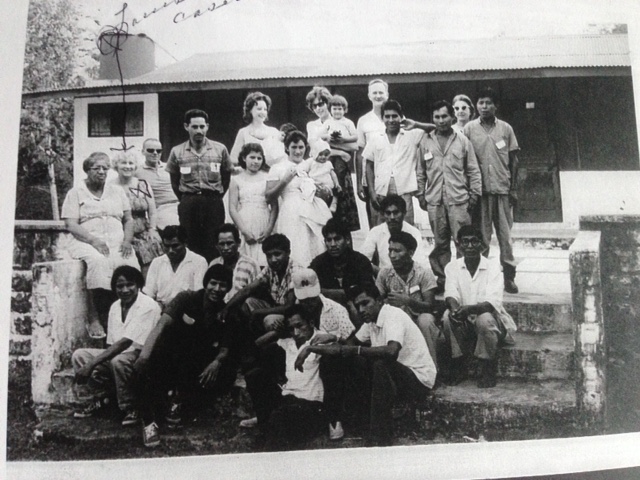 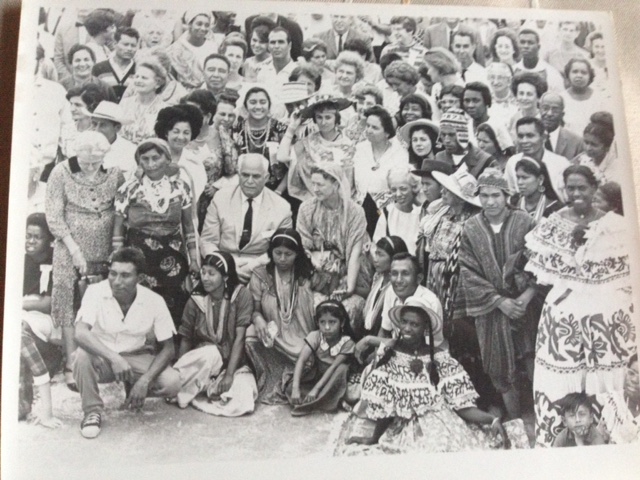 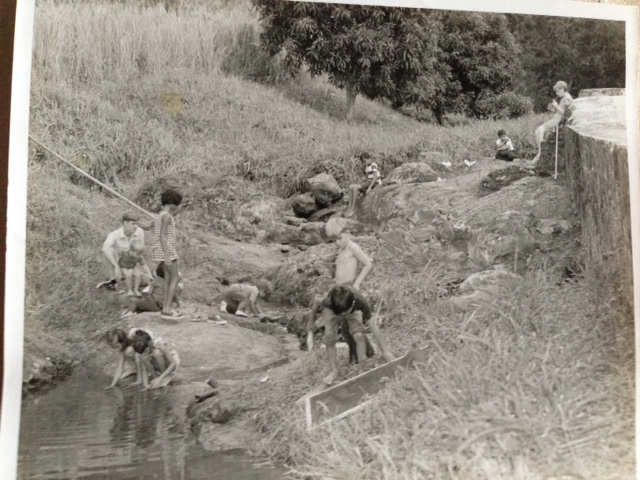 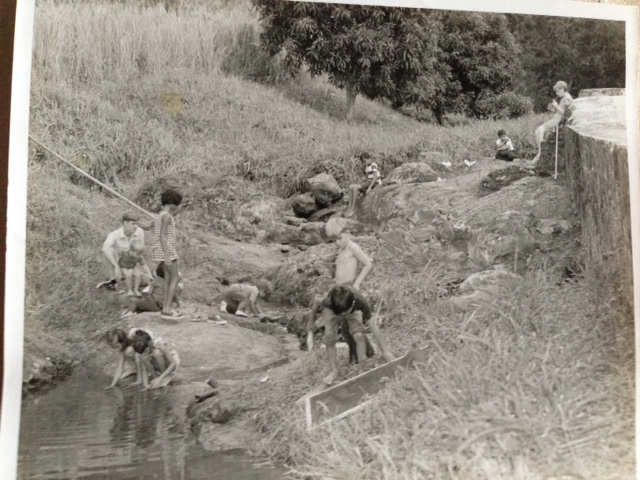 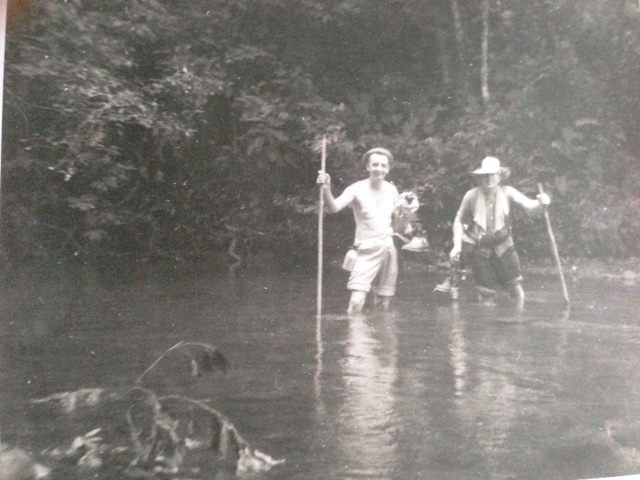 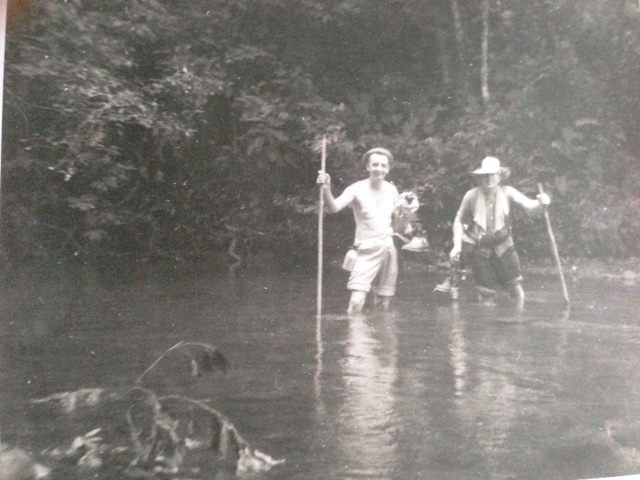 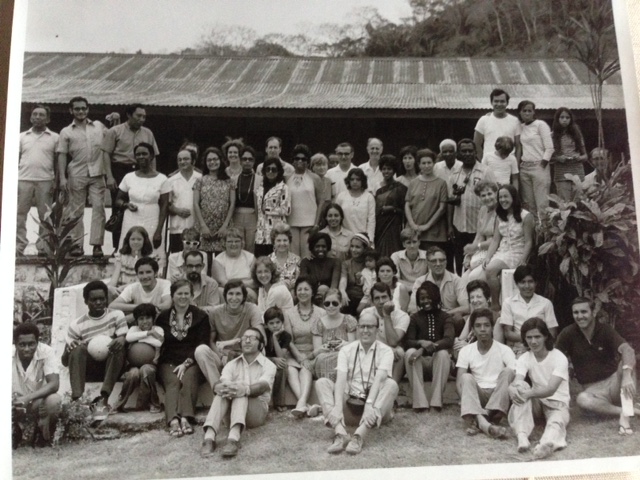 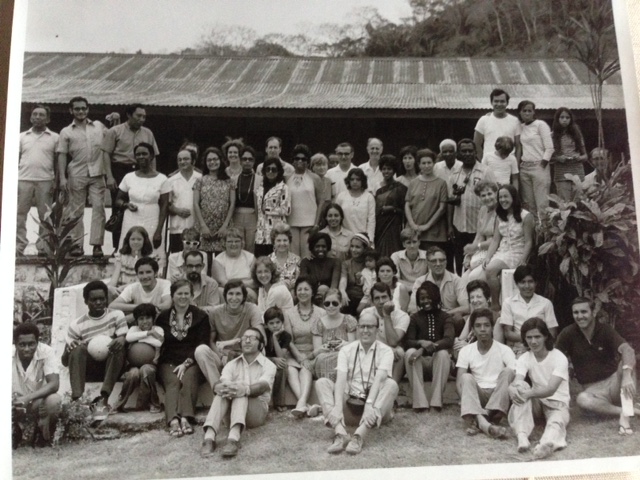 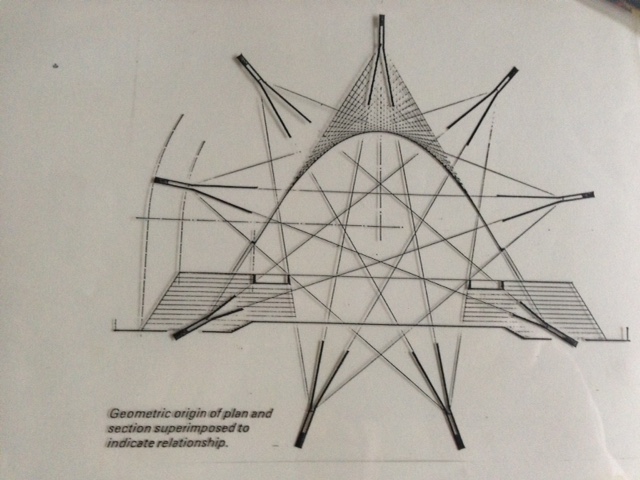 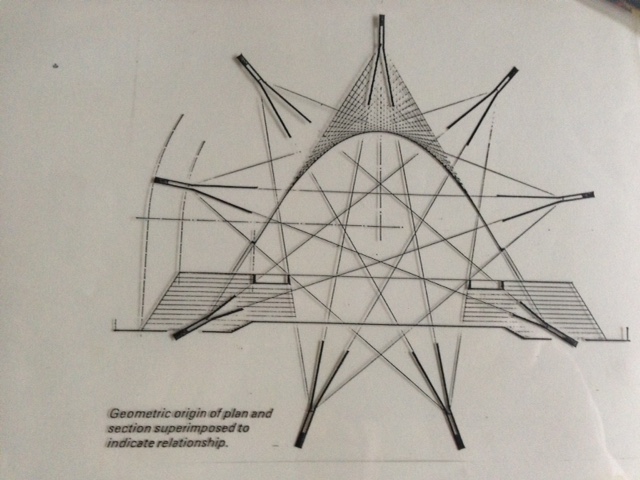 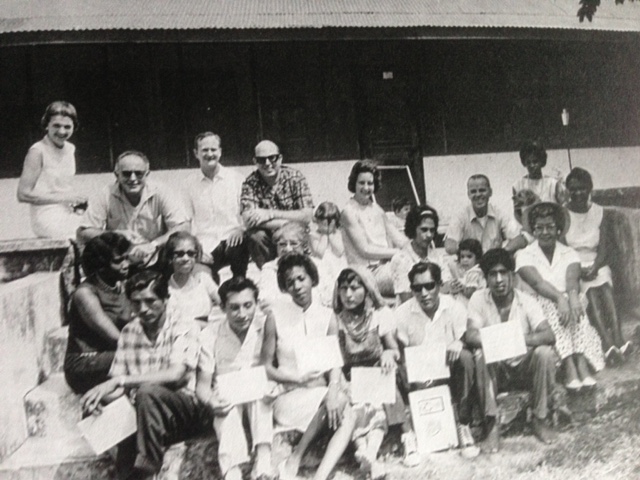 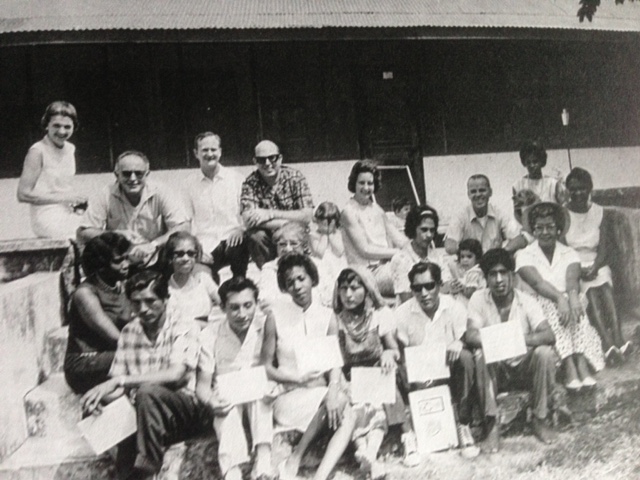 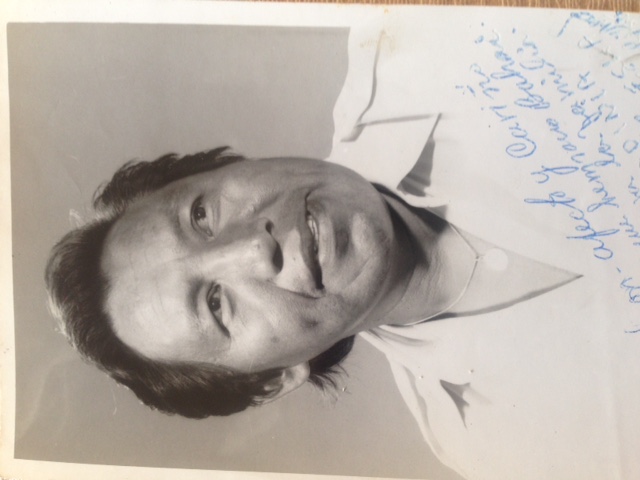 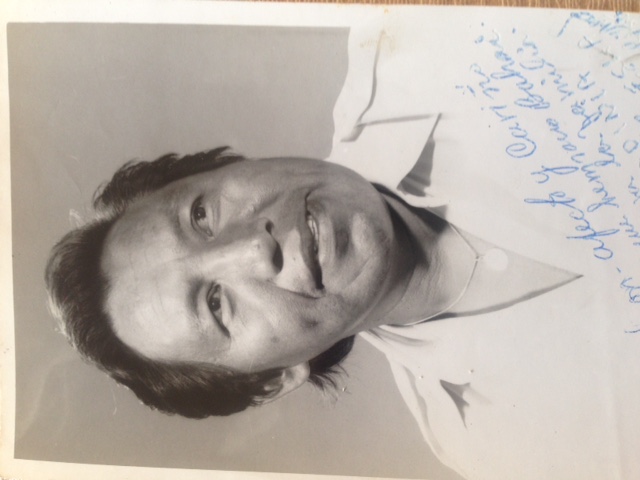 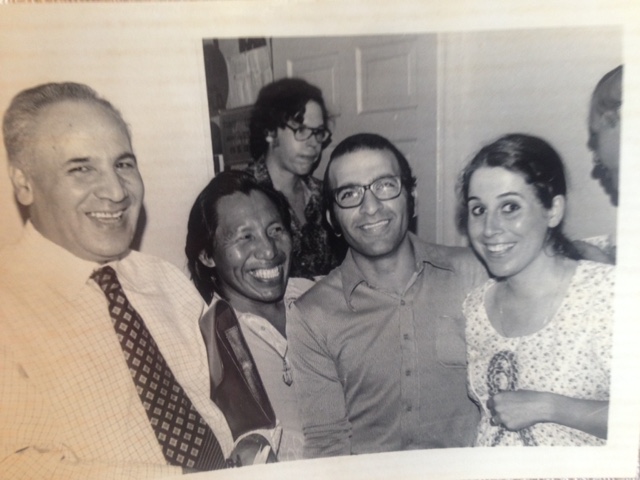 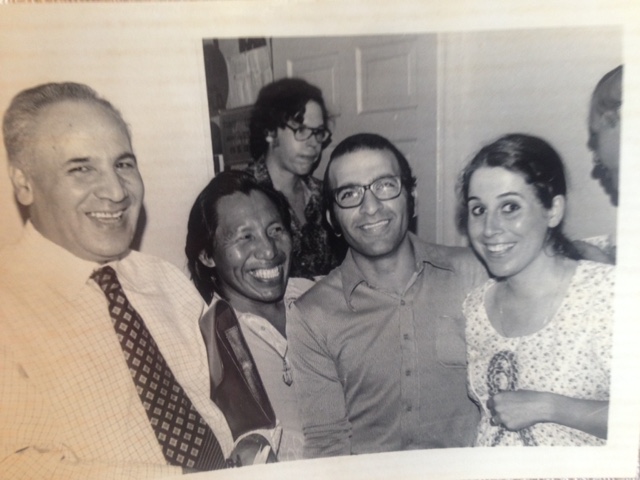 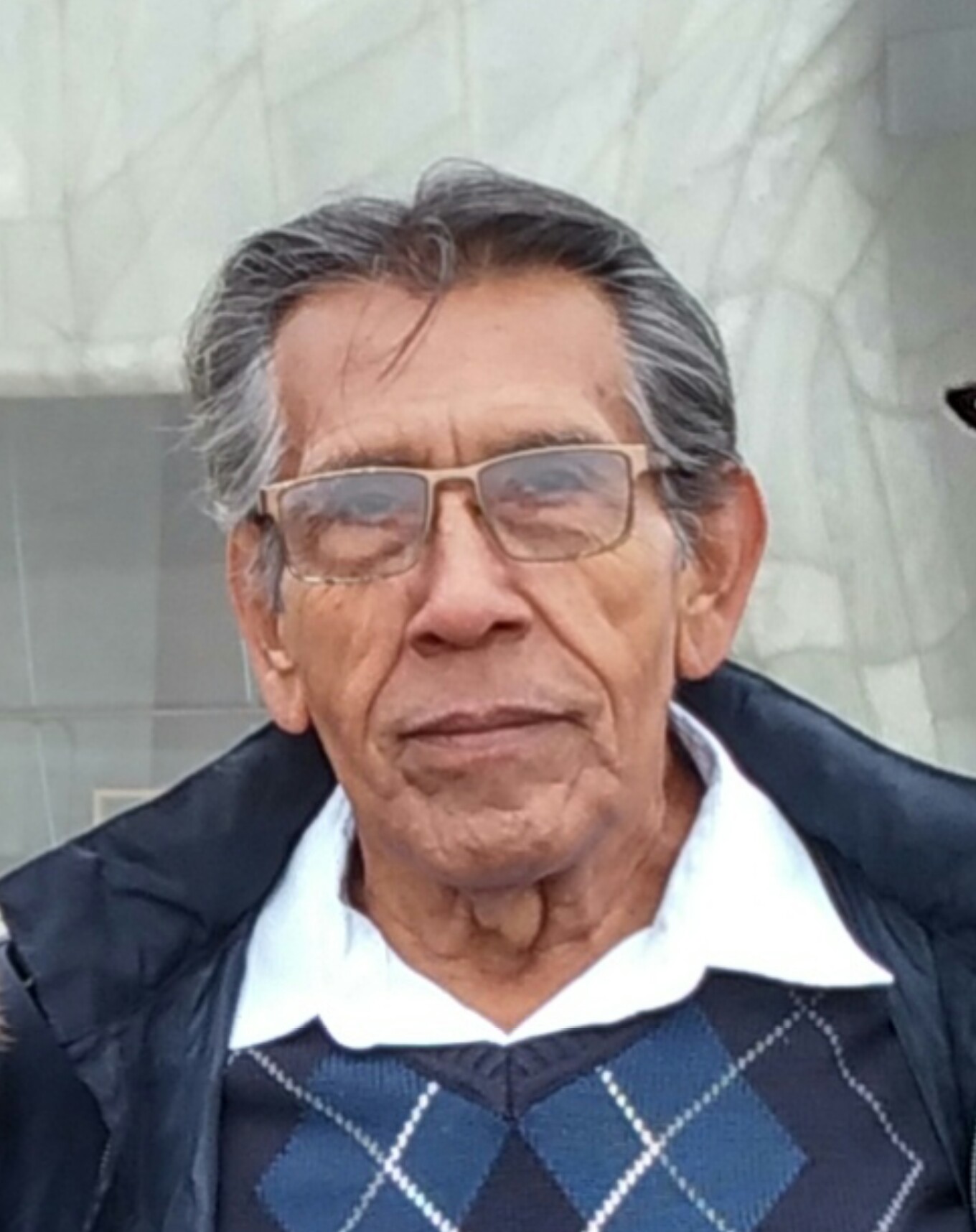 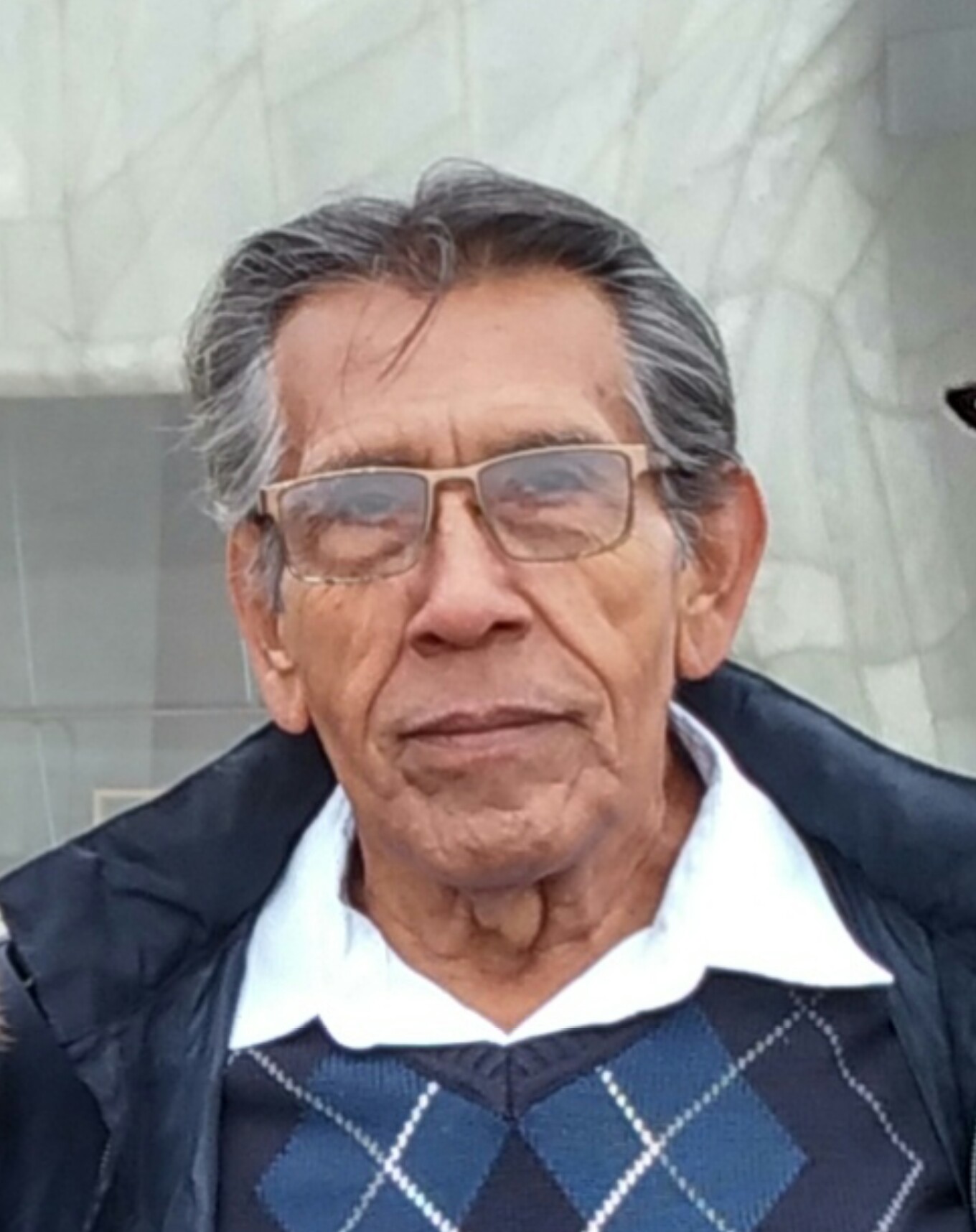 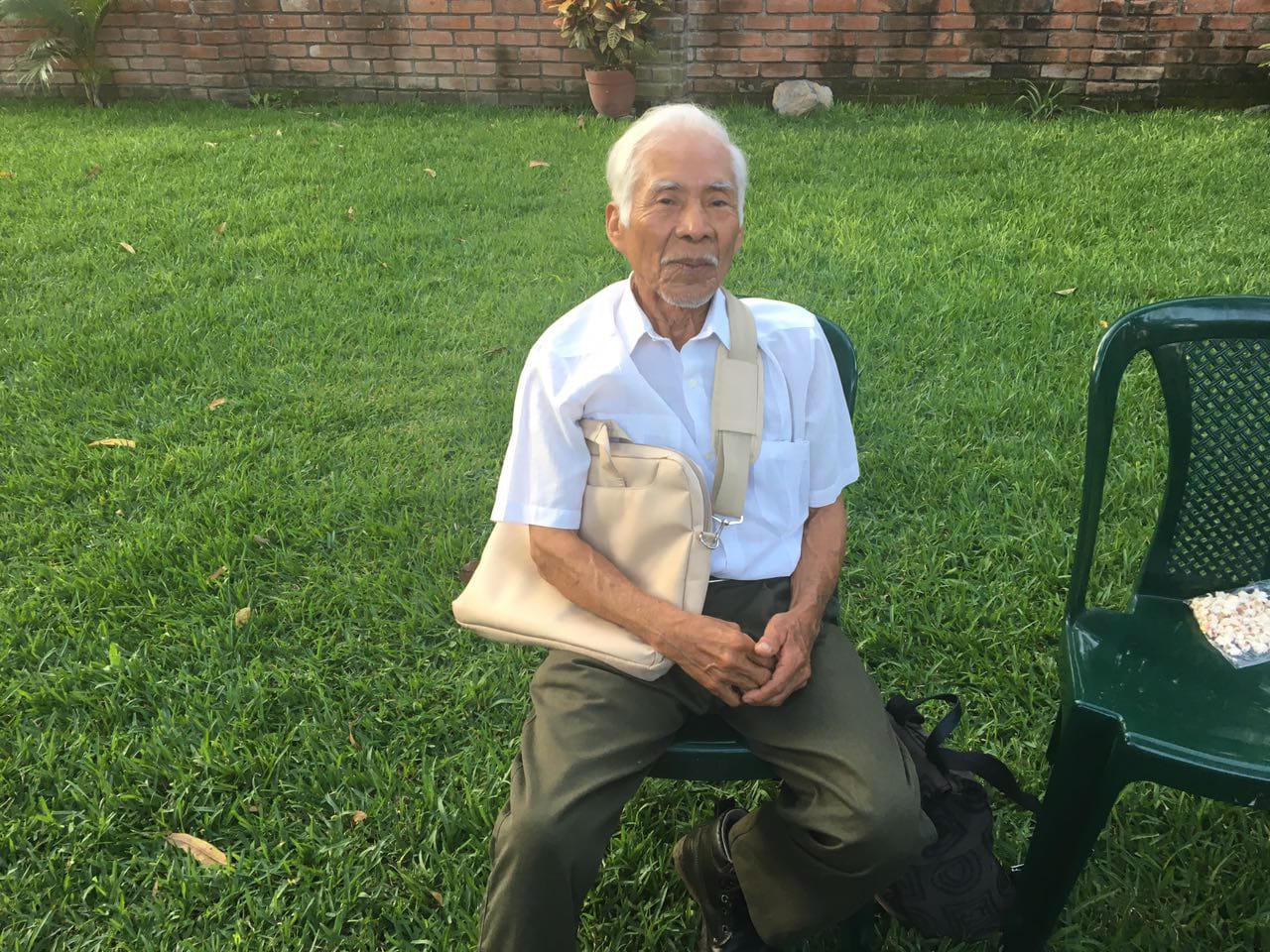 Pictures courtesy of Loeta Lockman who did a great deal of research.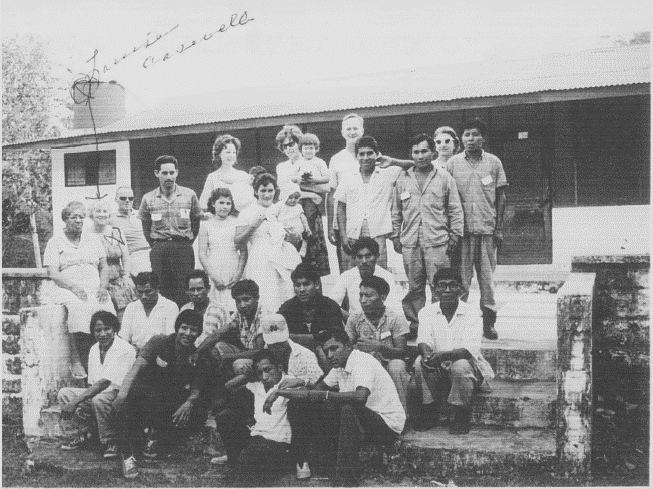 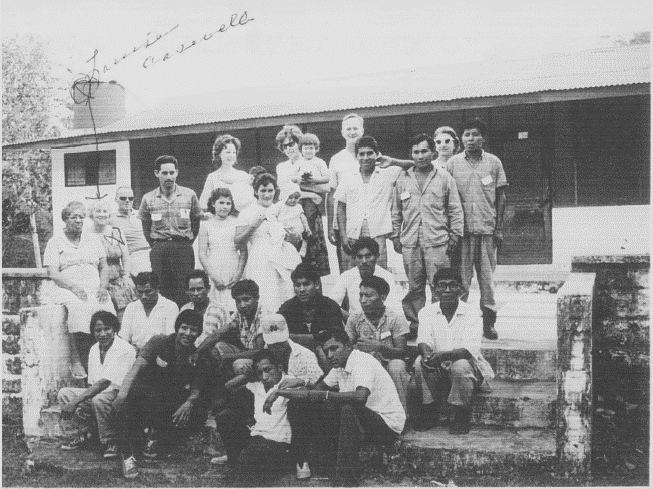 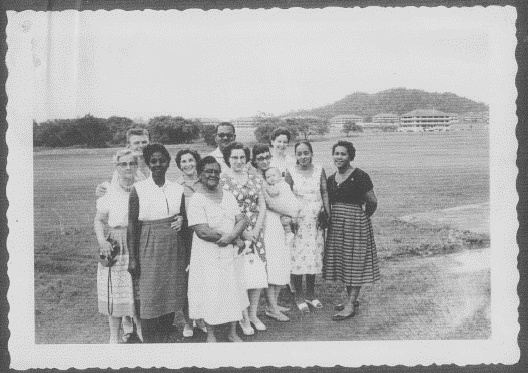 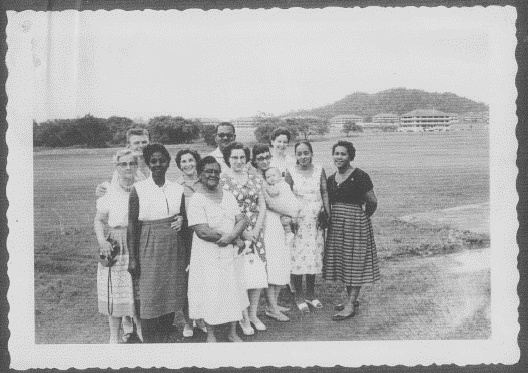 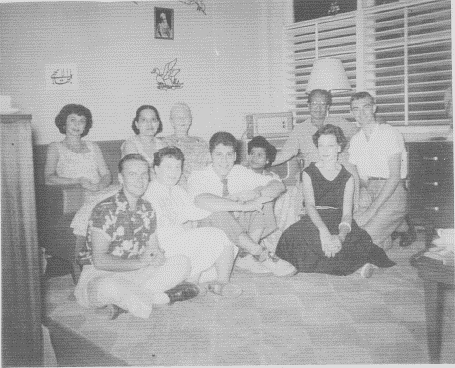 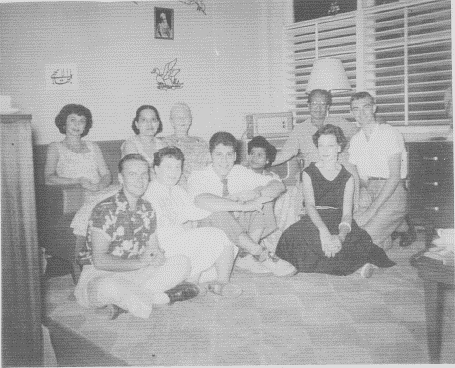 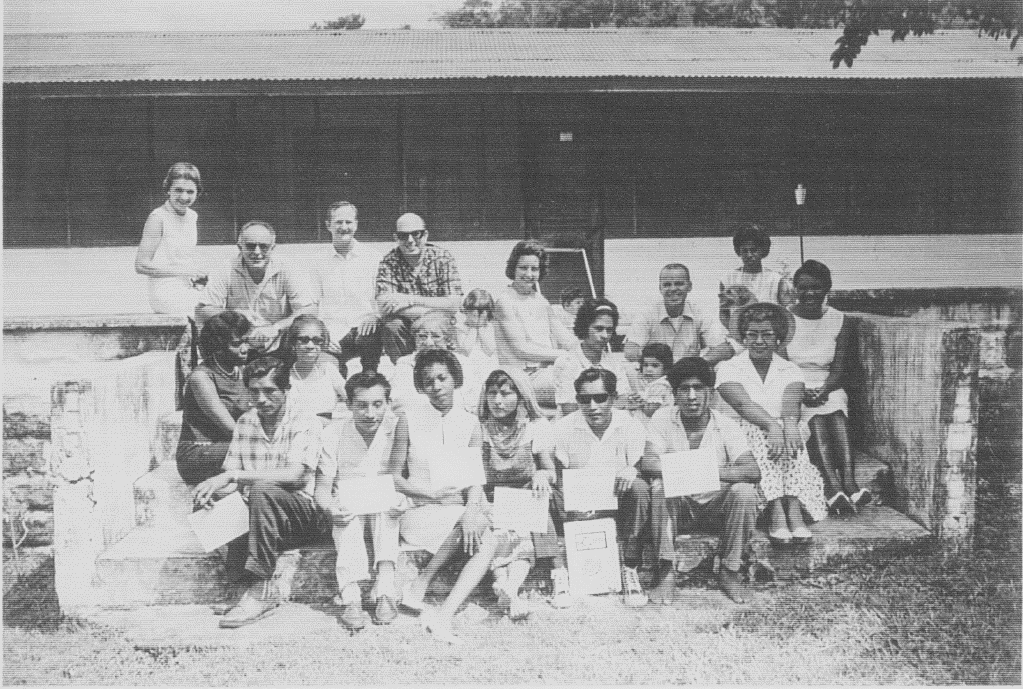 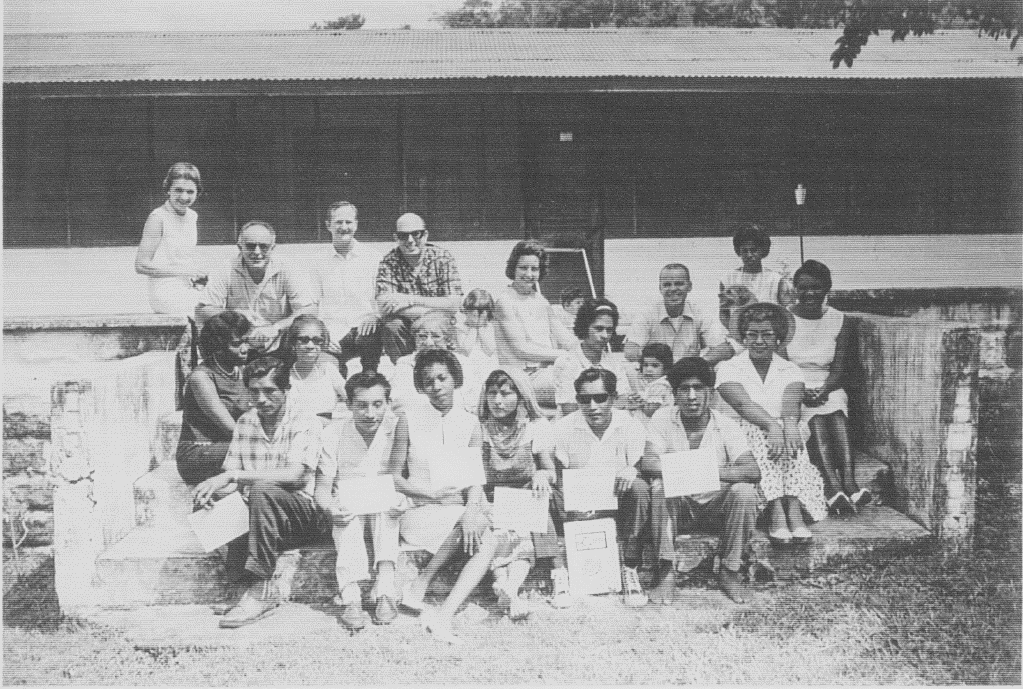 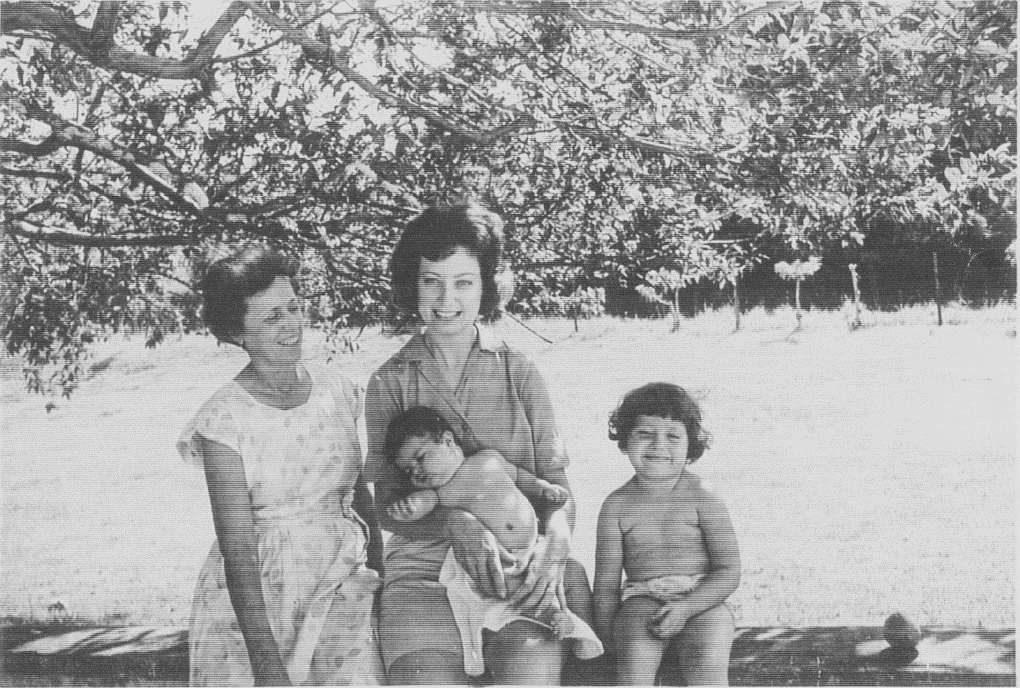 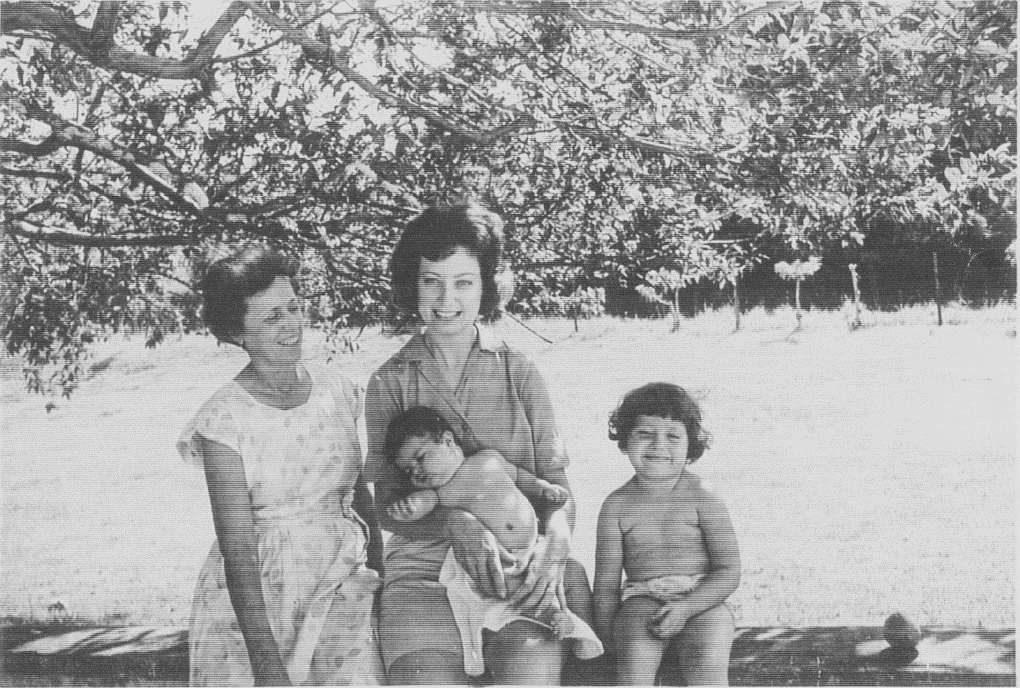 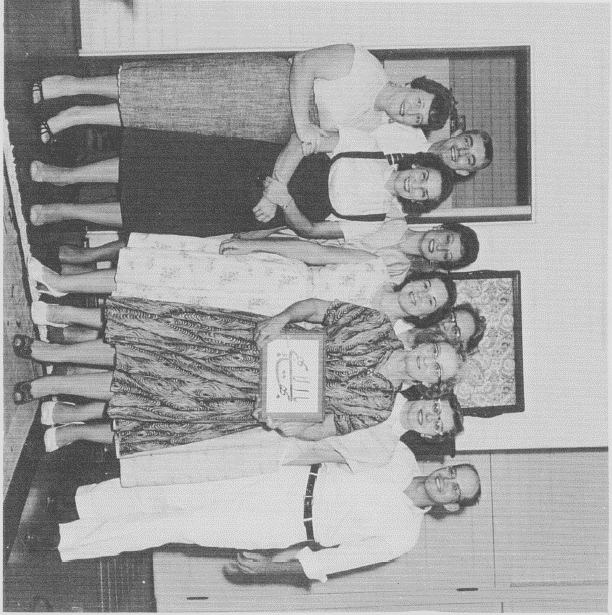 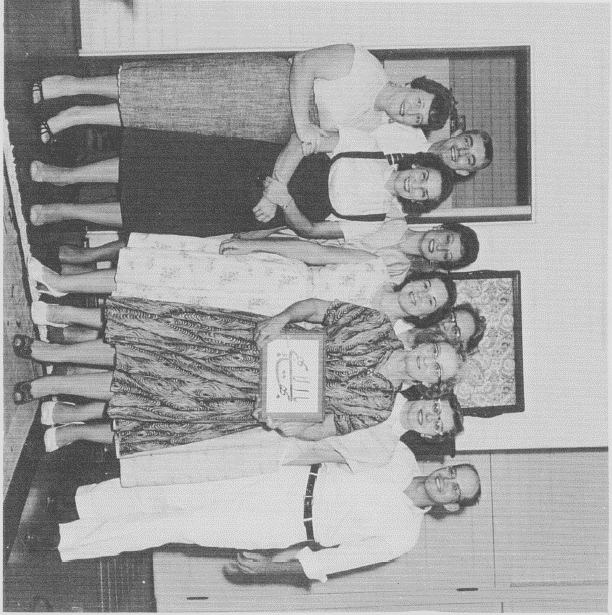 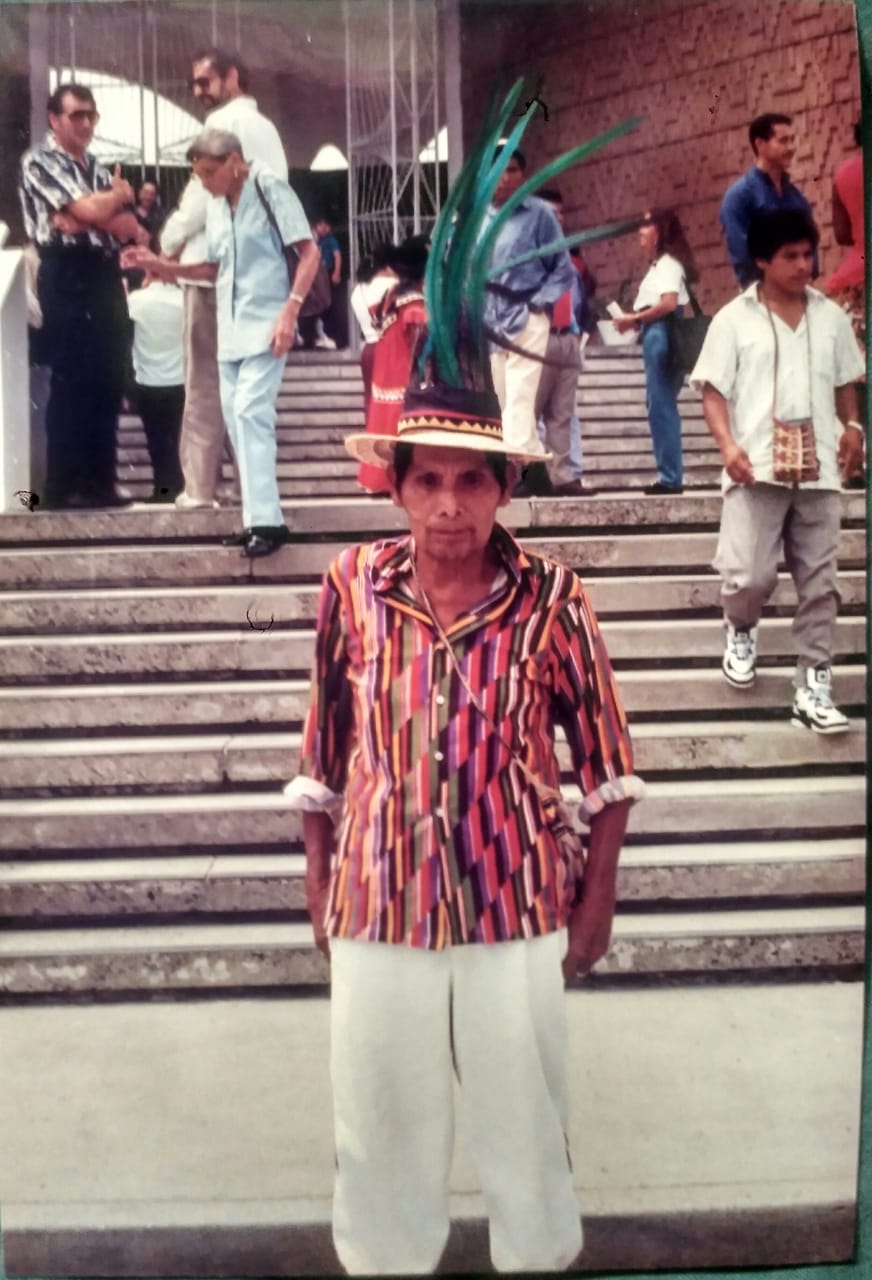 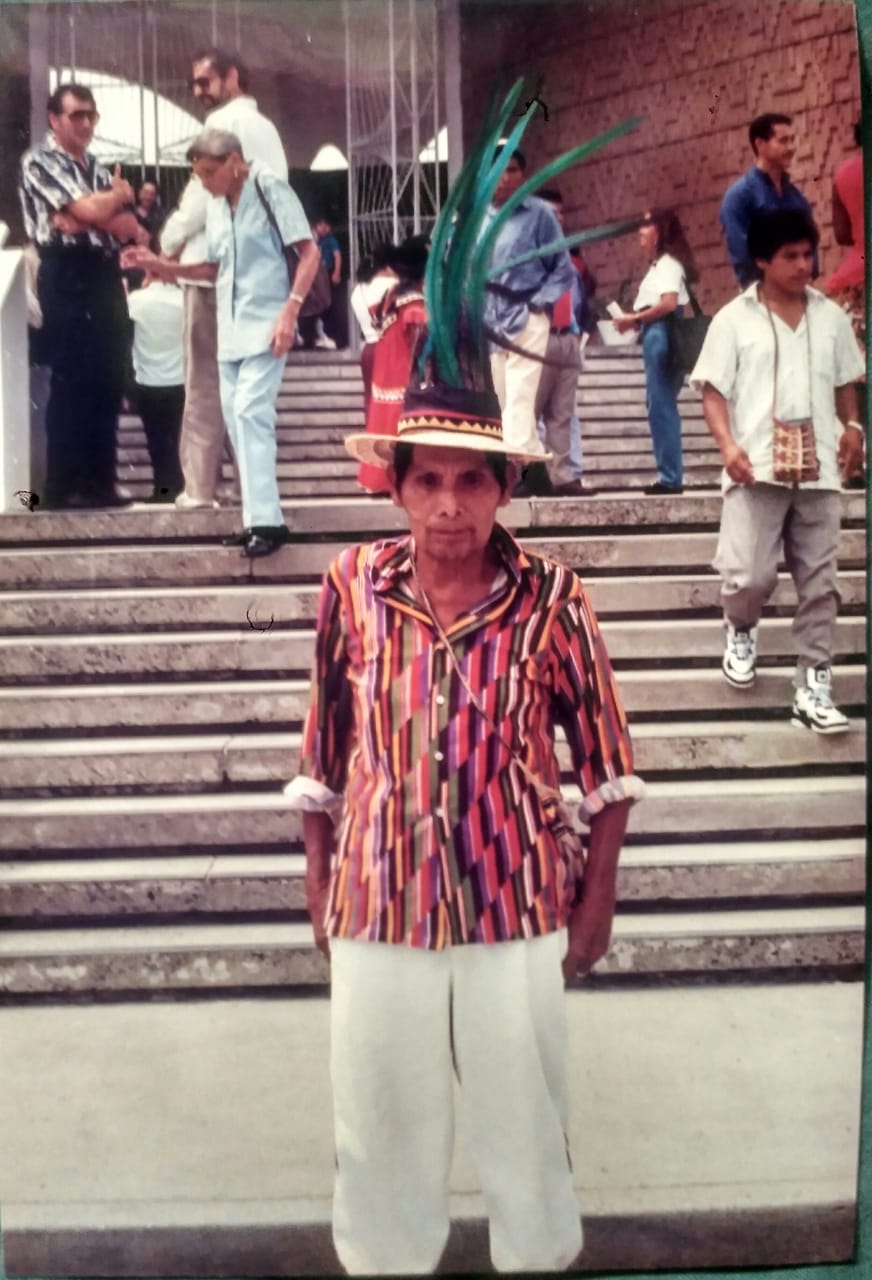 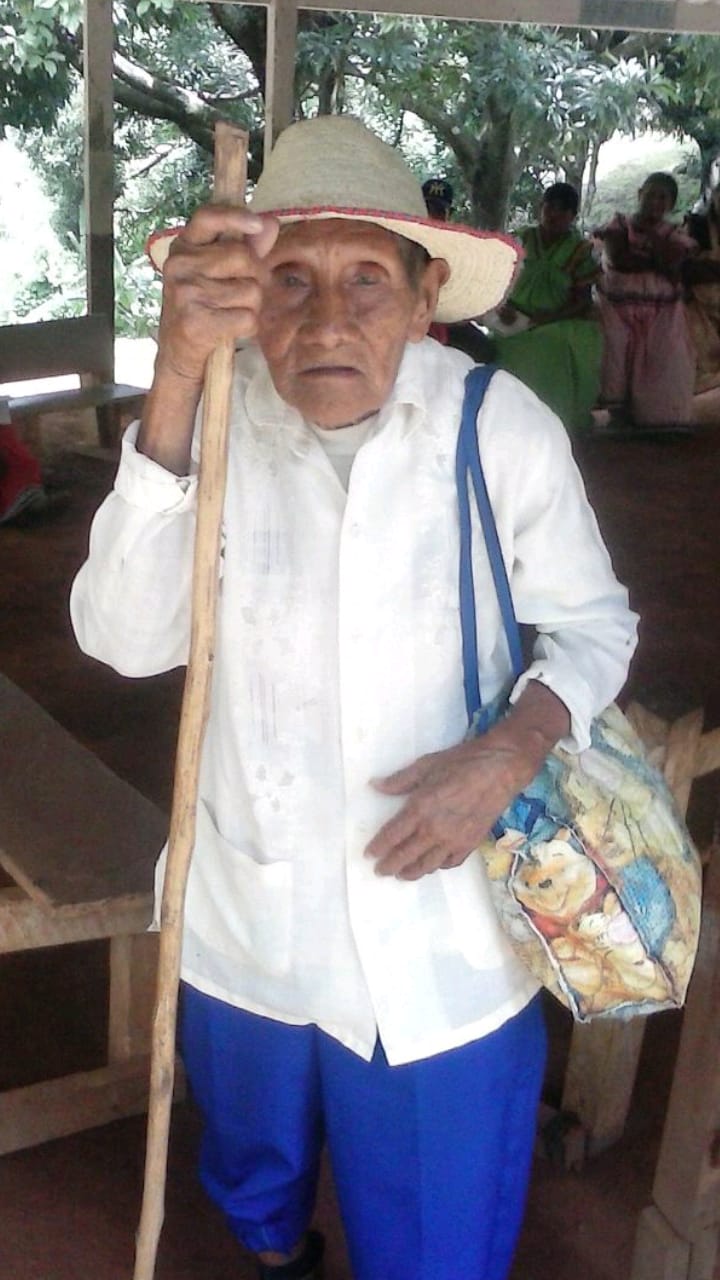 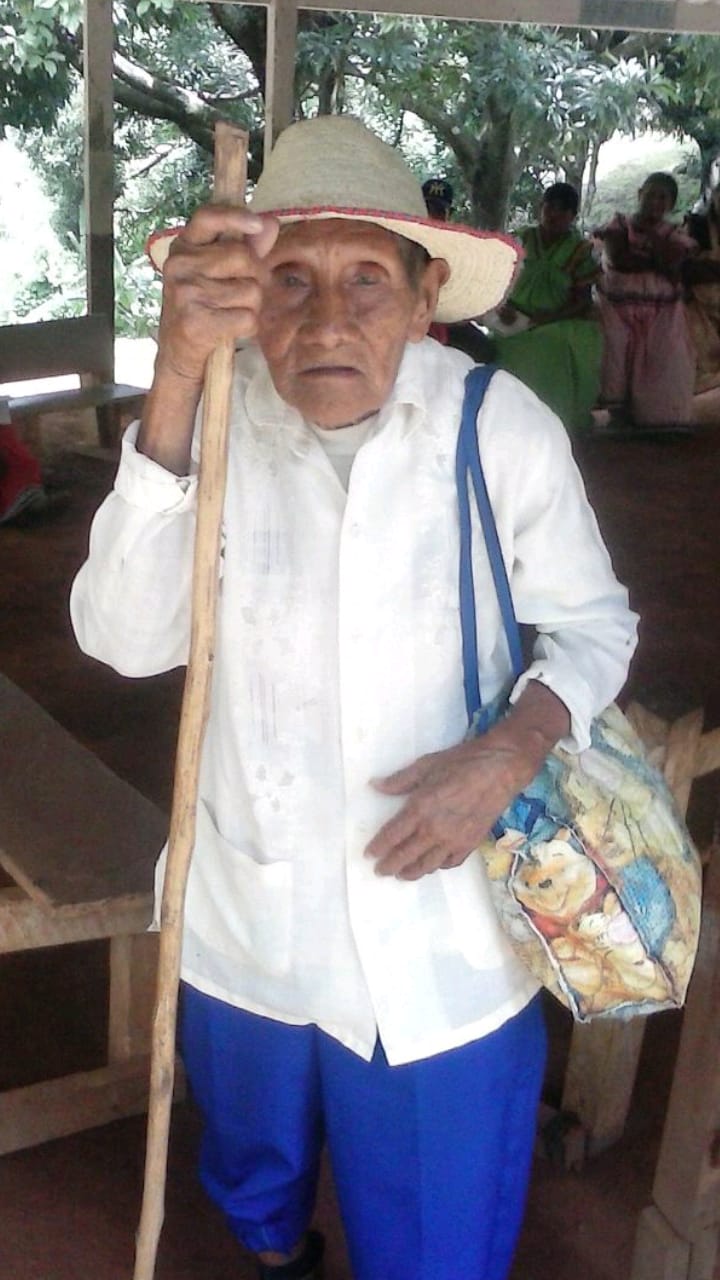 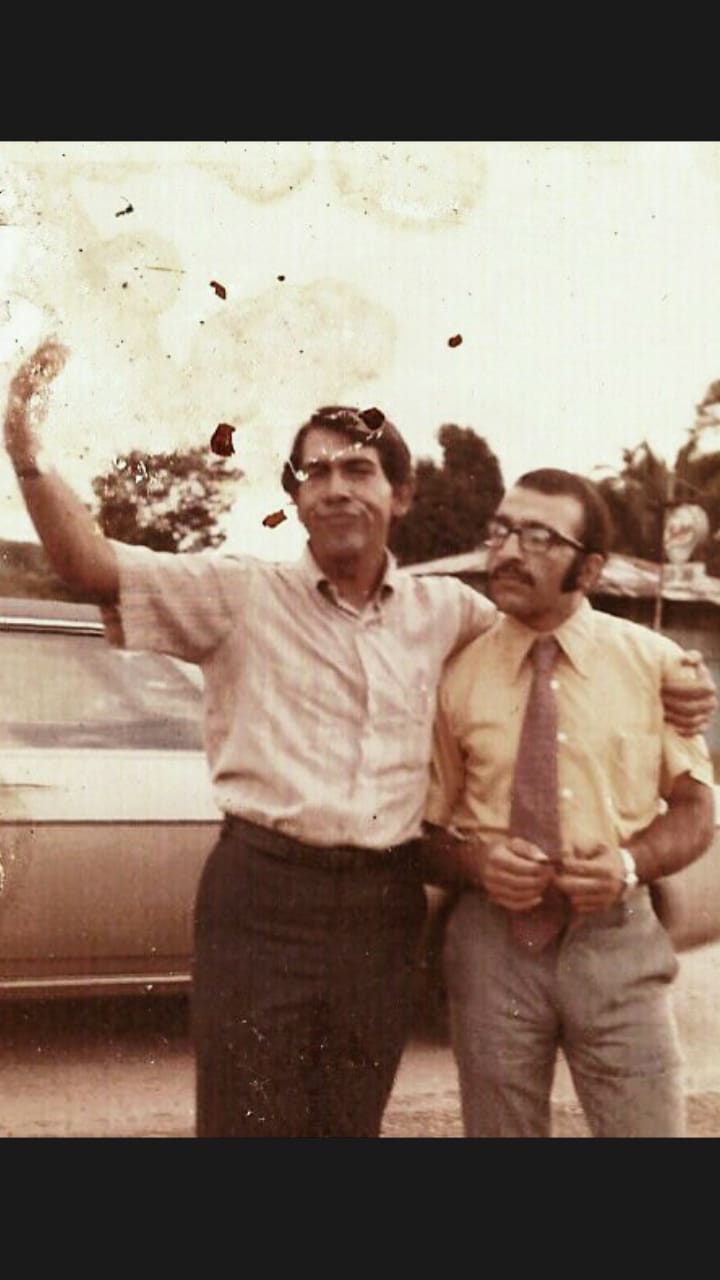 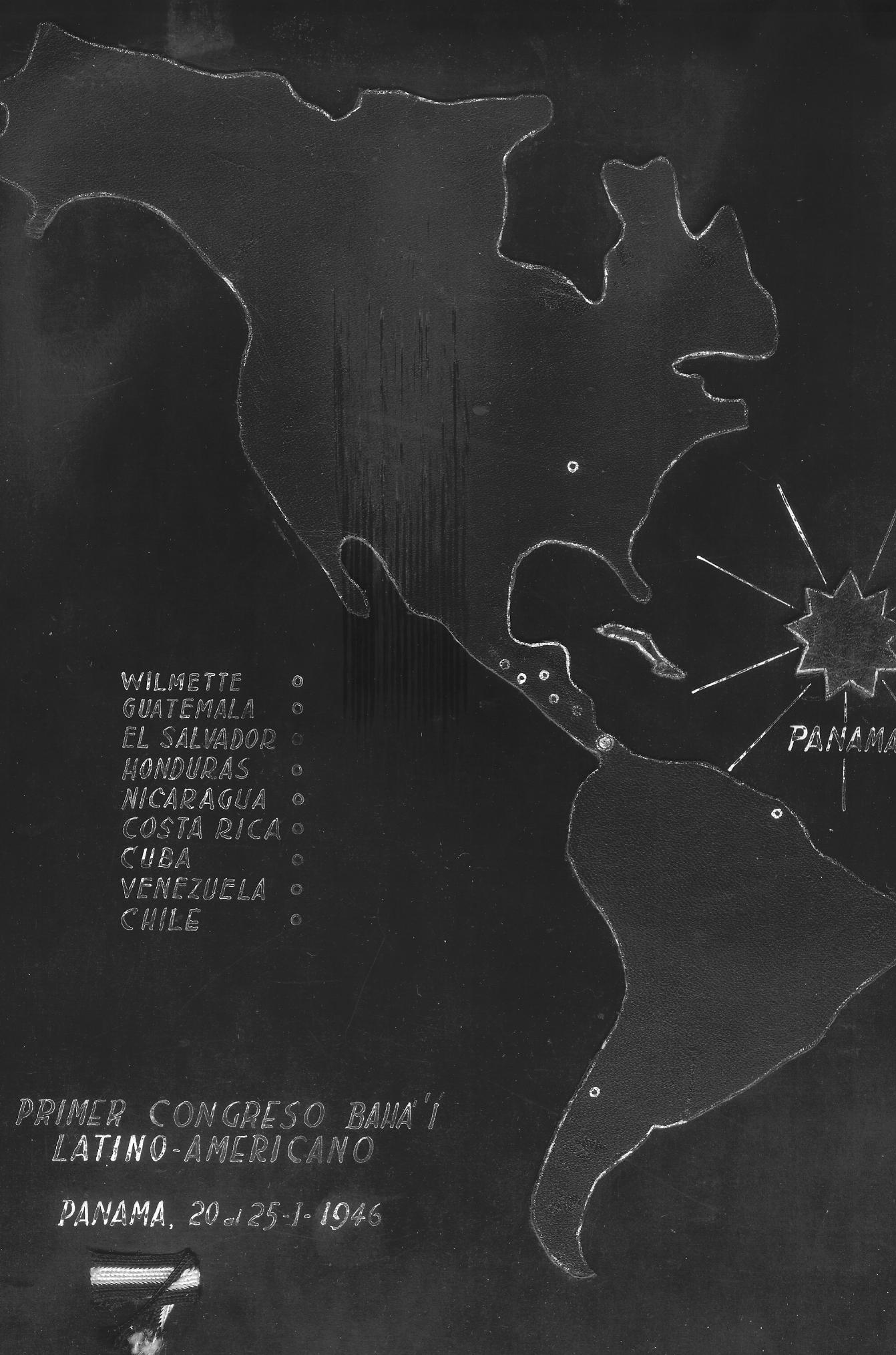 First Inter-American Congress-Panama City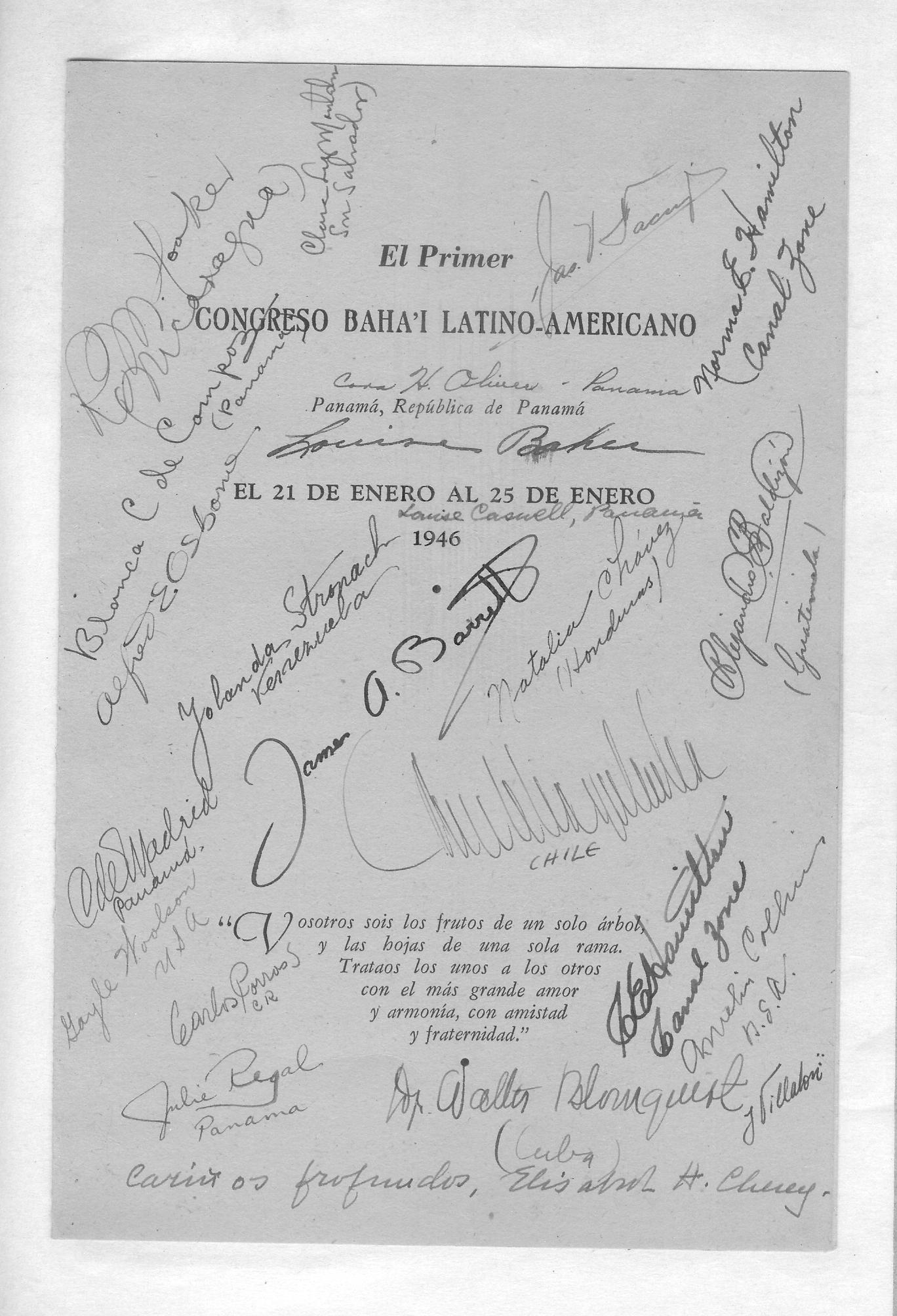 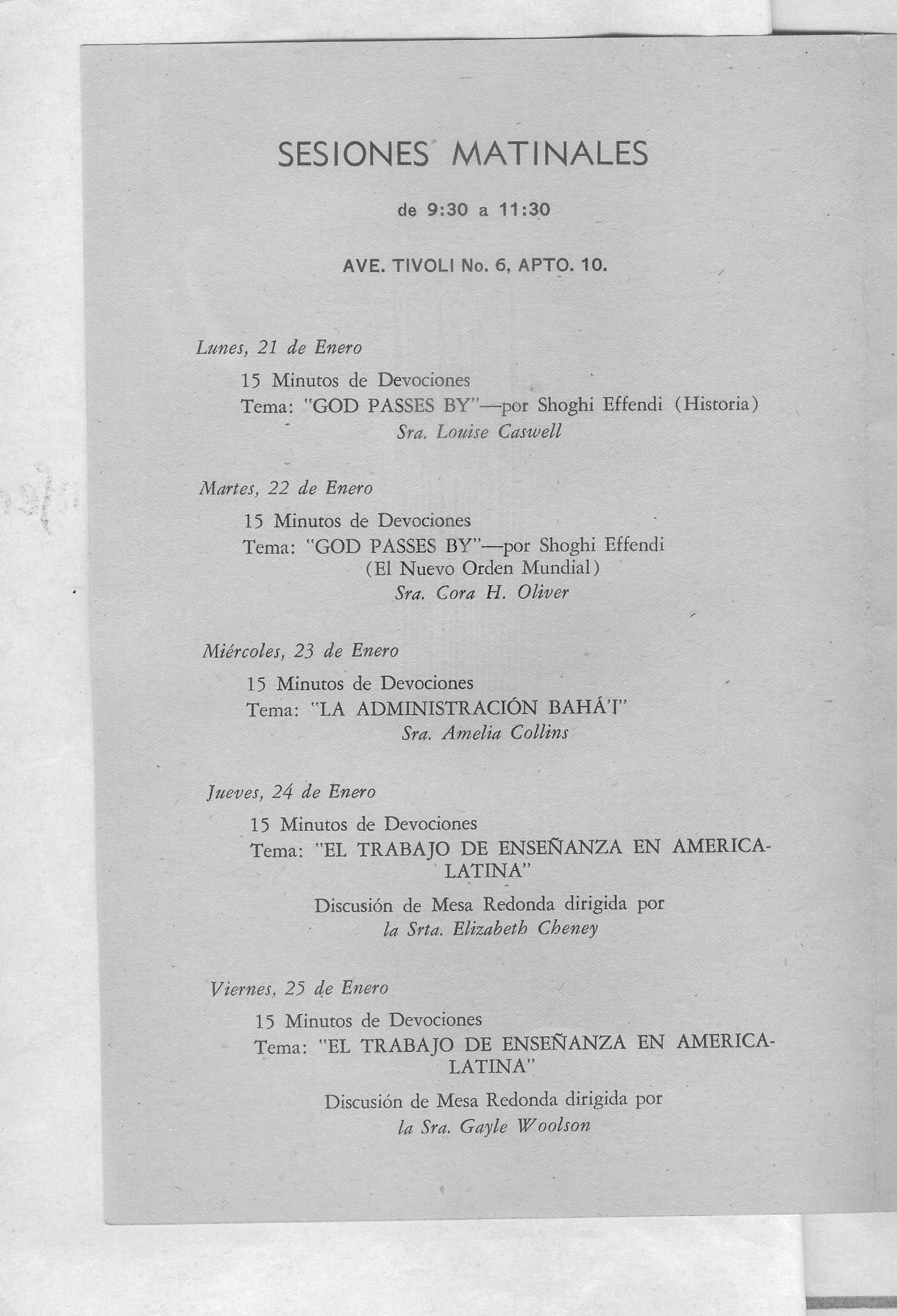 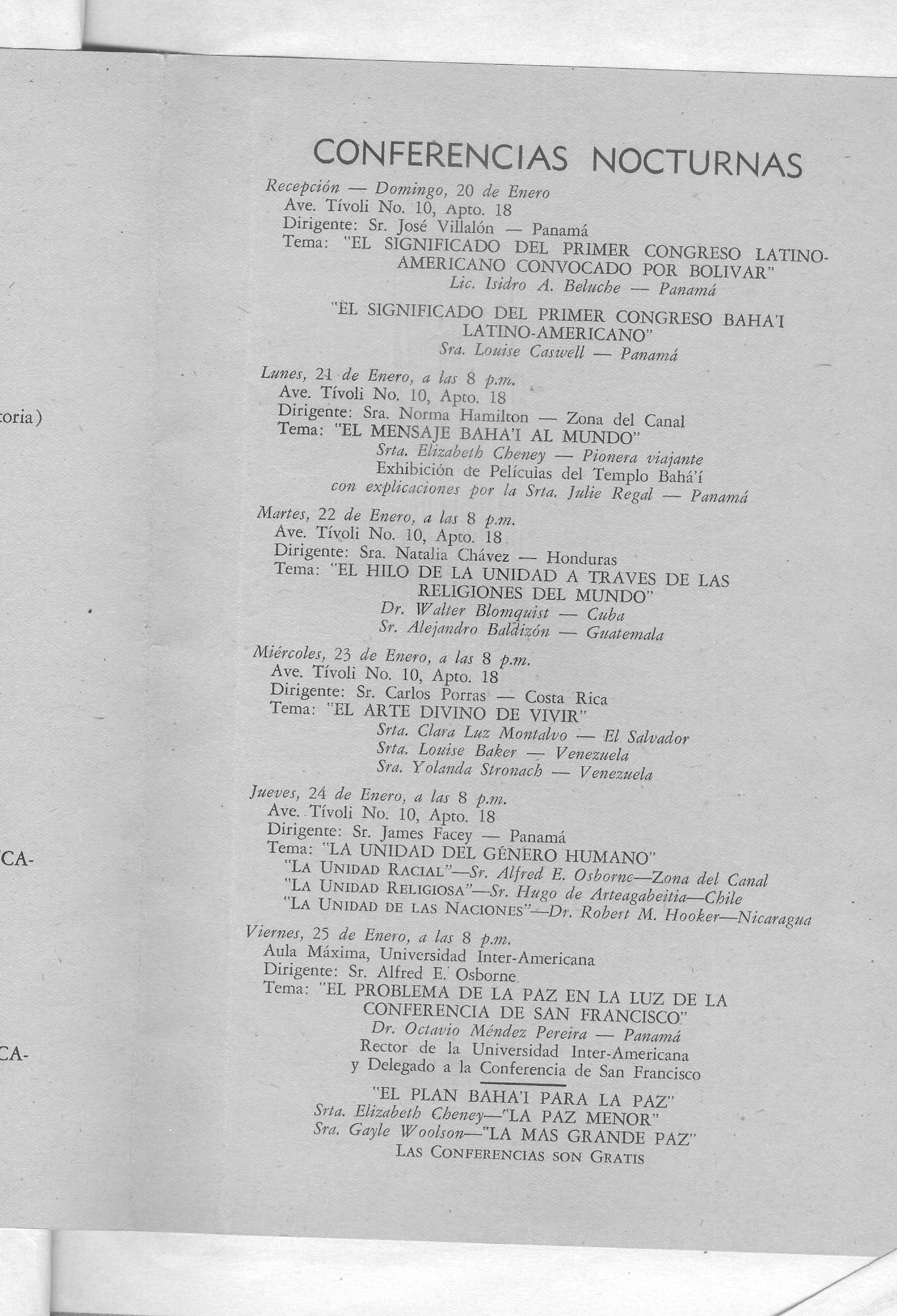 Annex Periodicals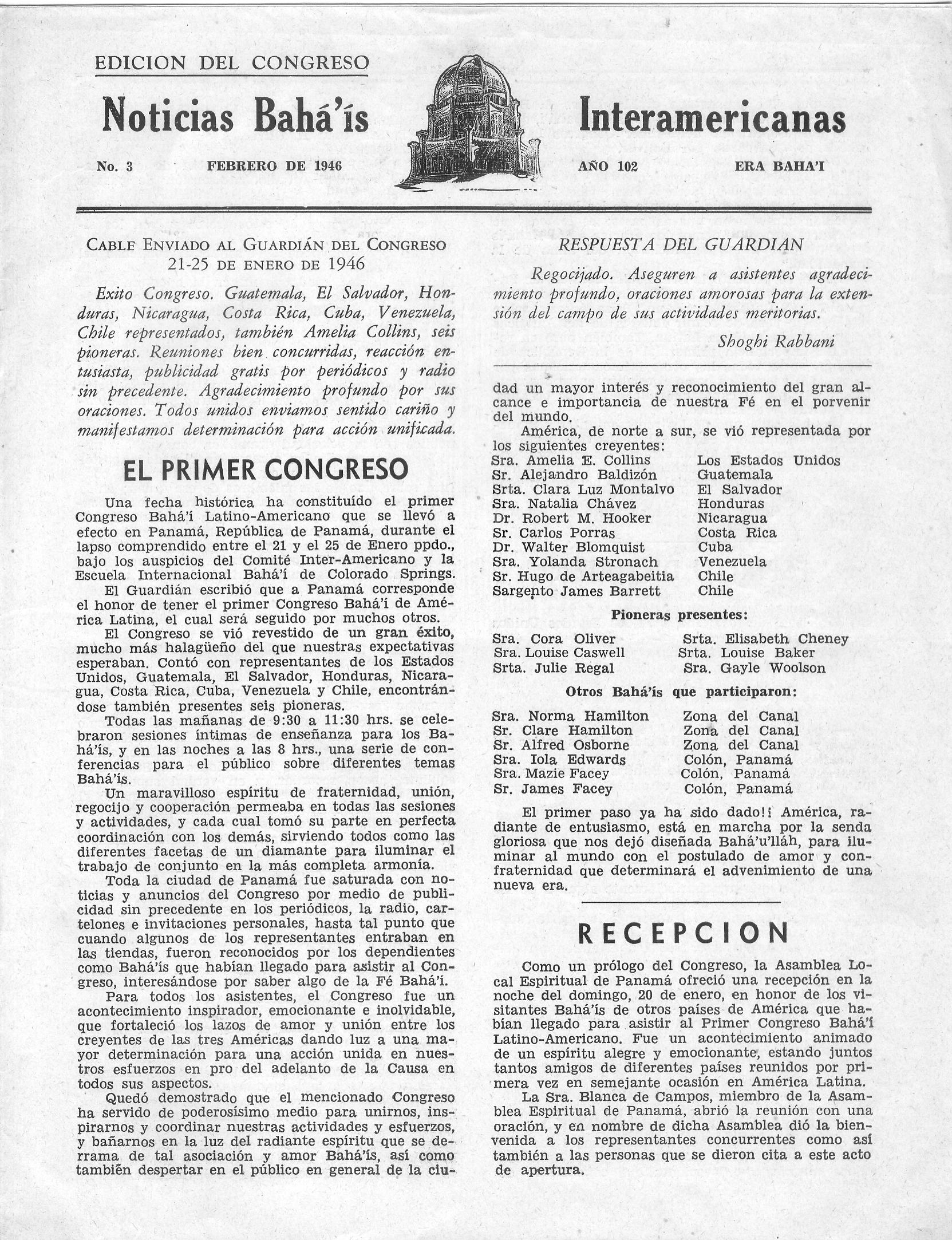 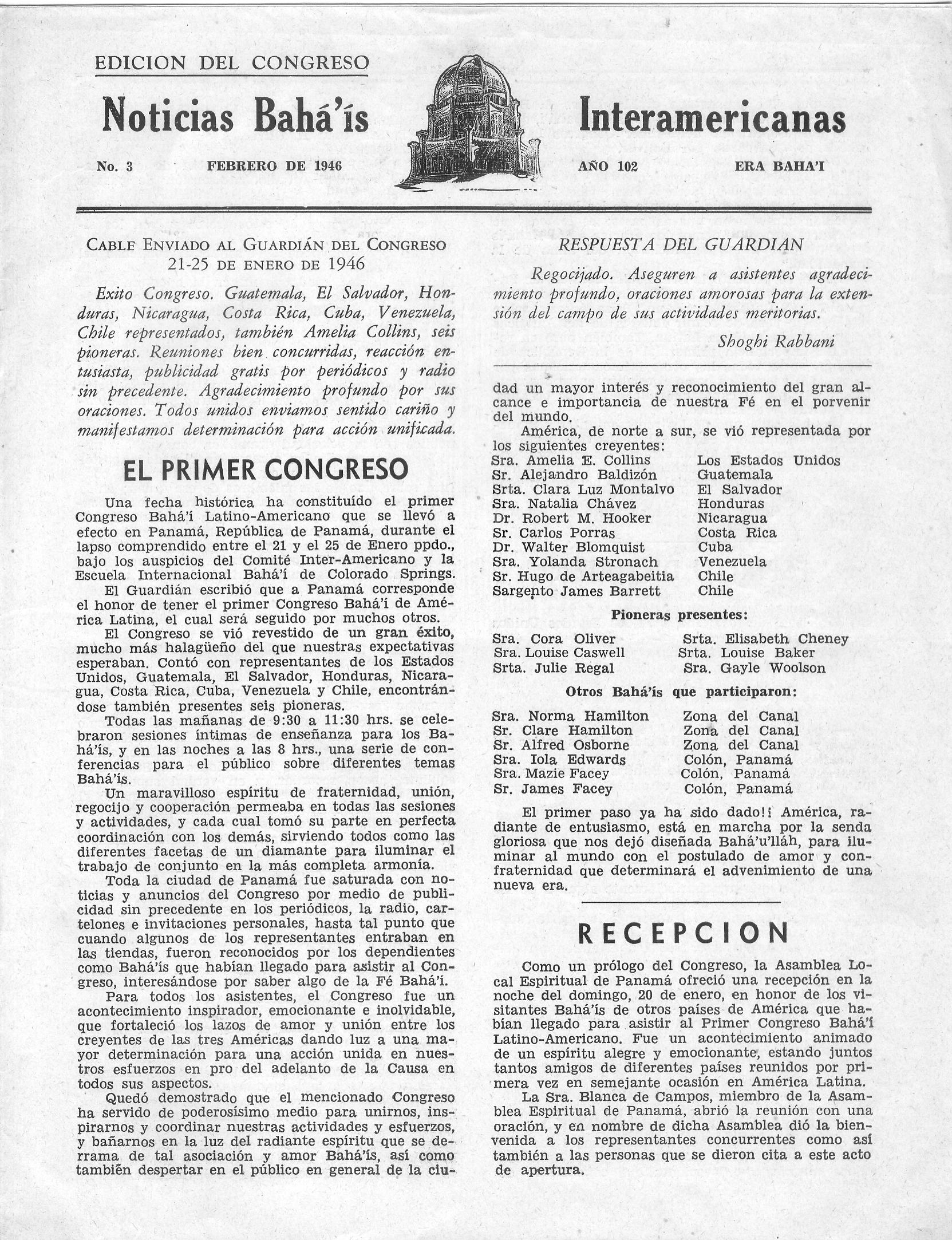 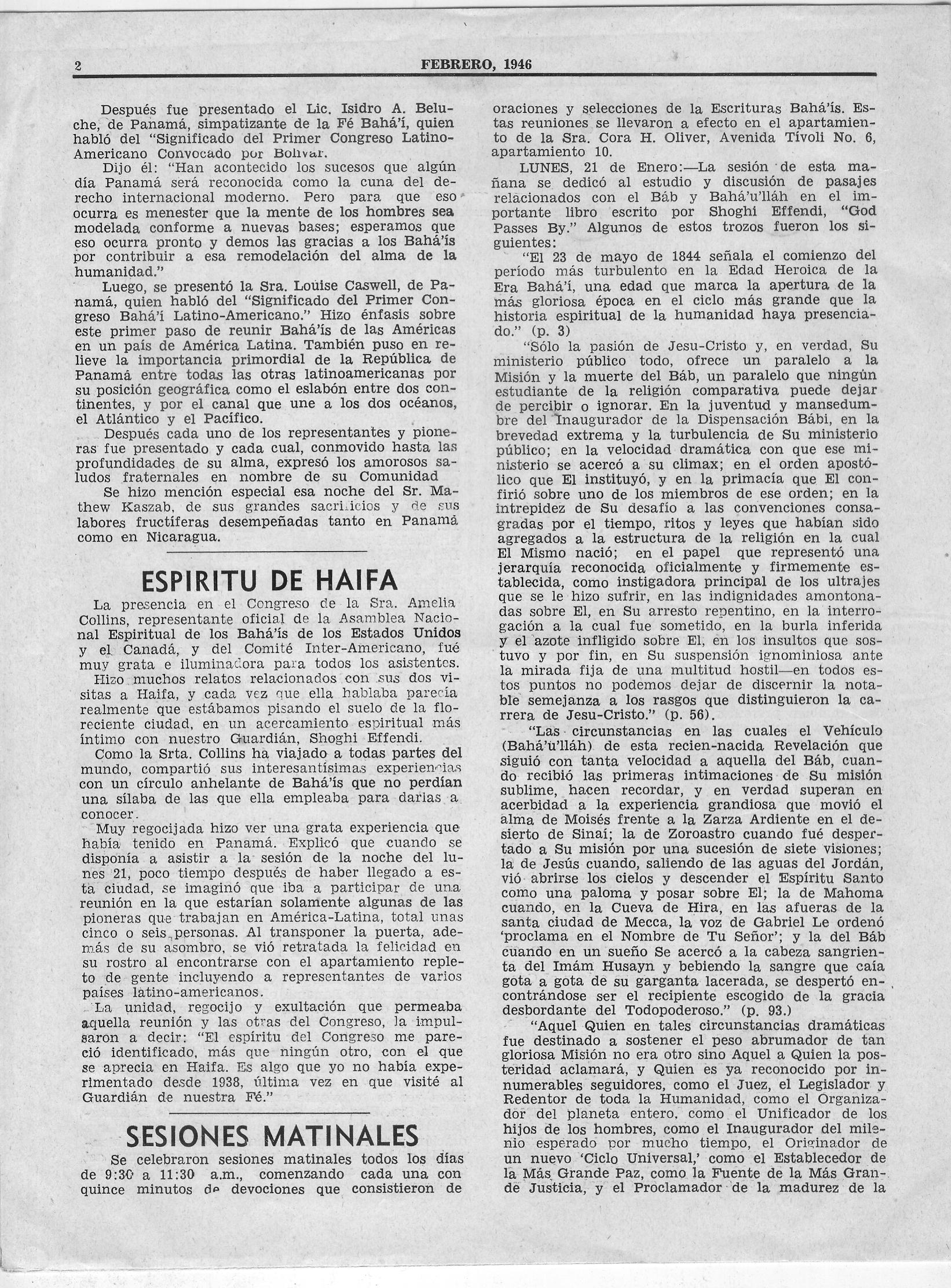 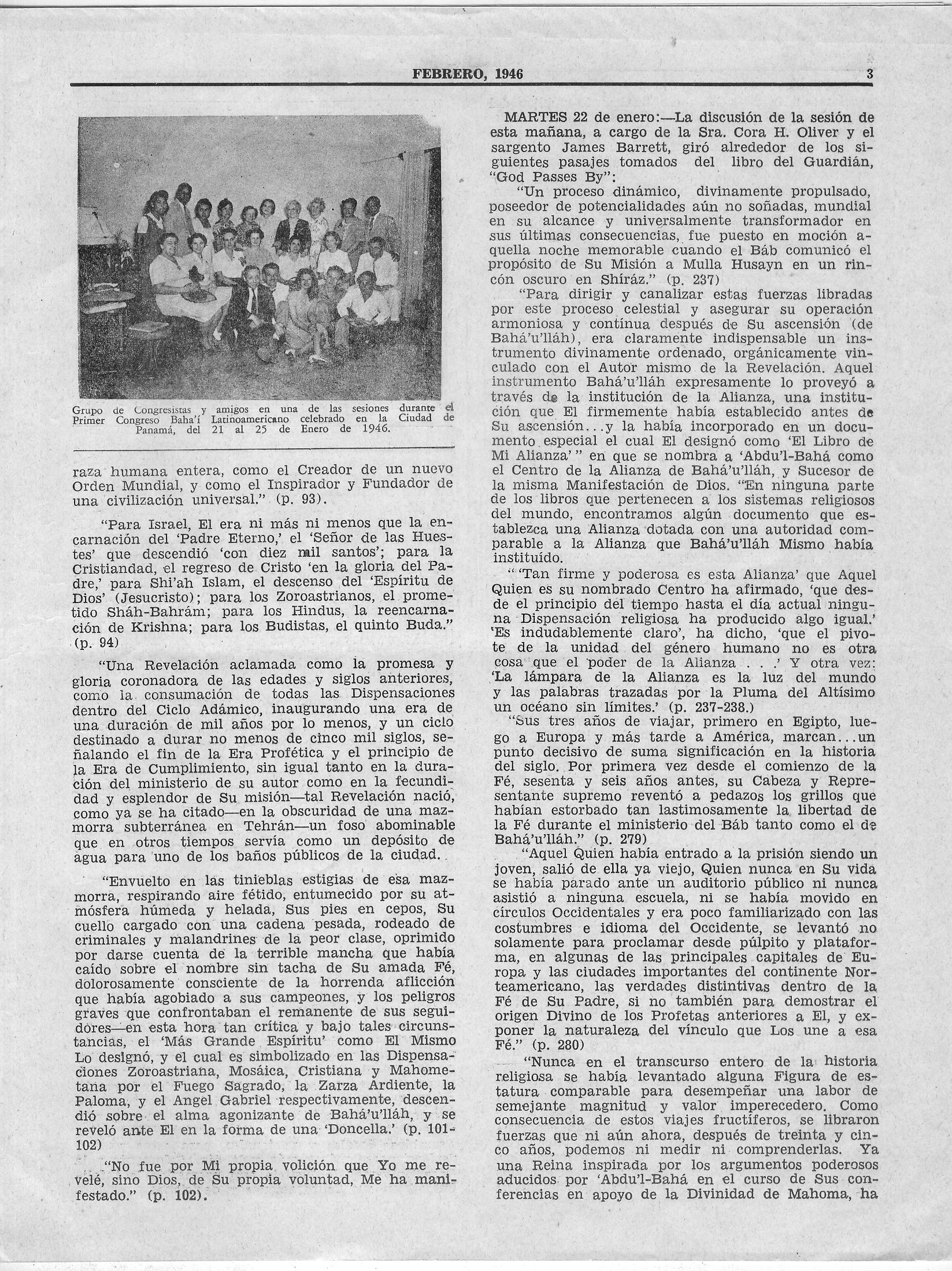 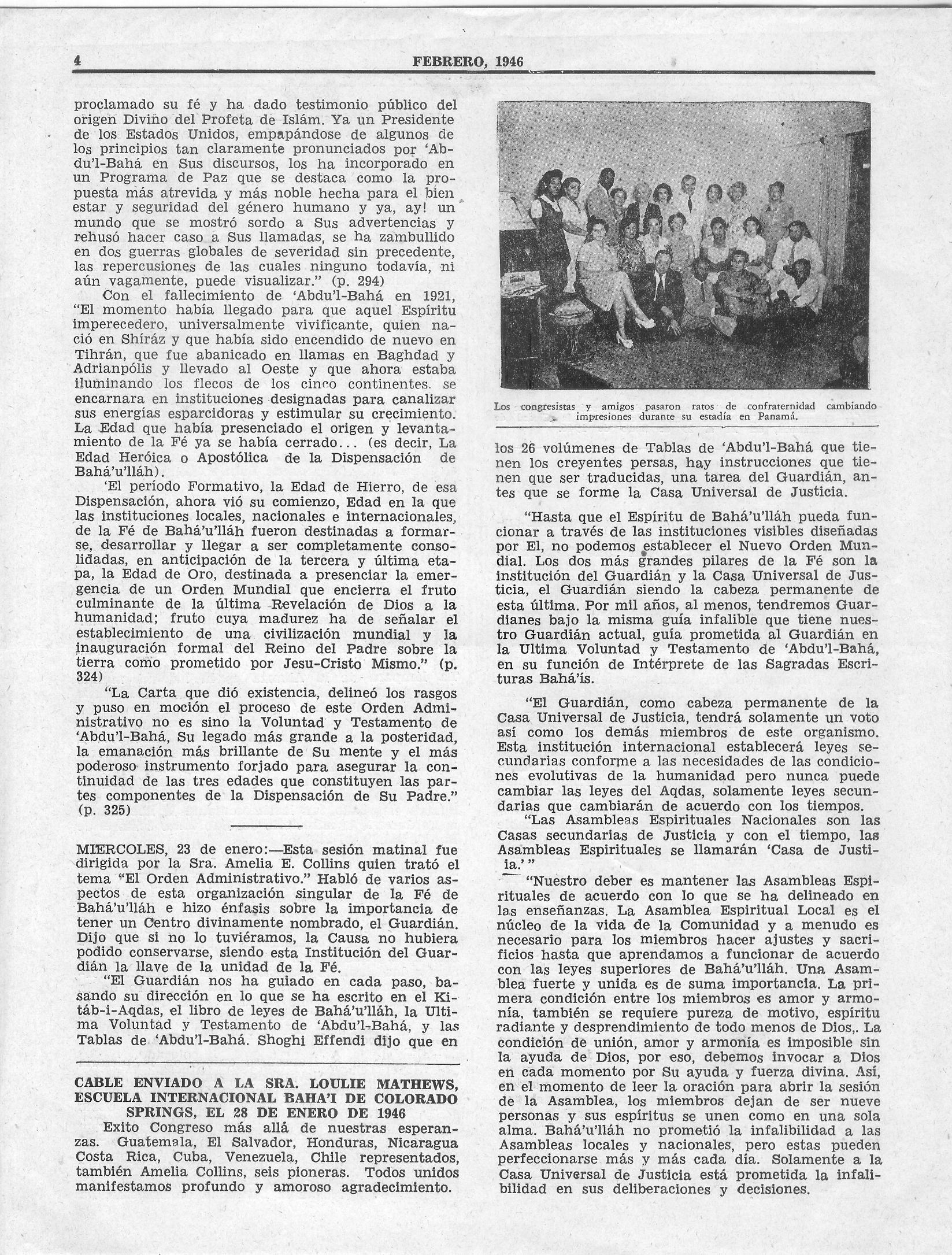 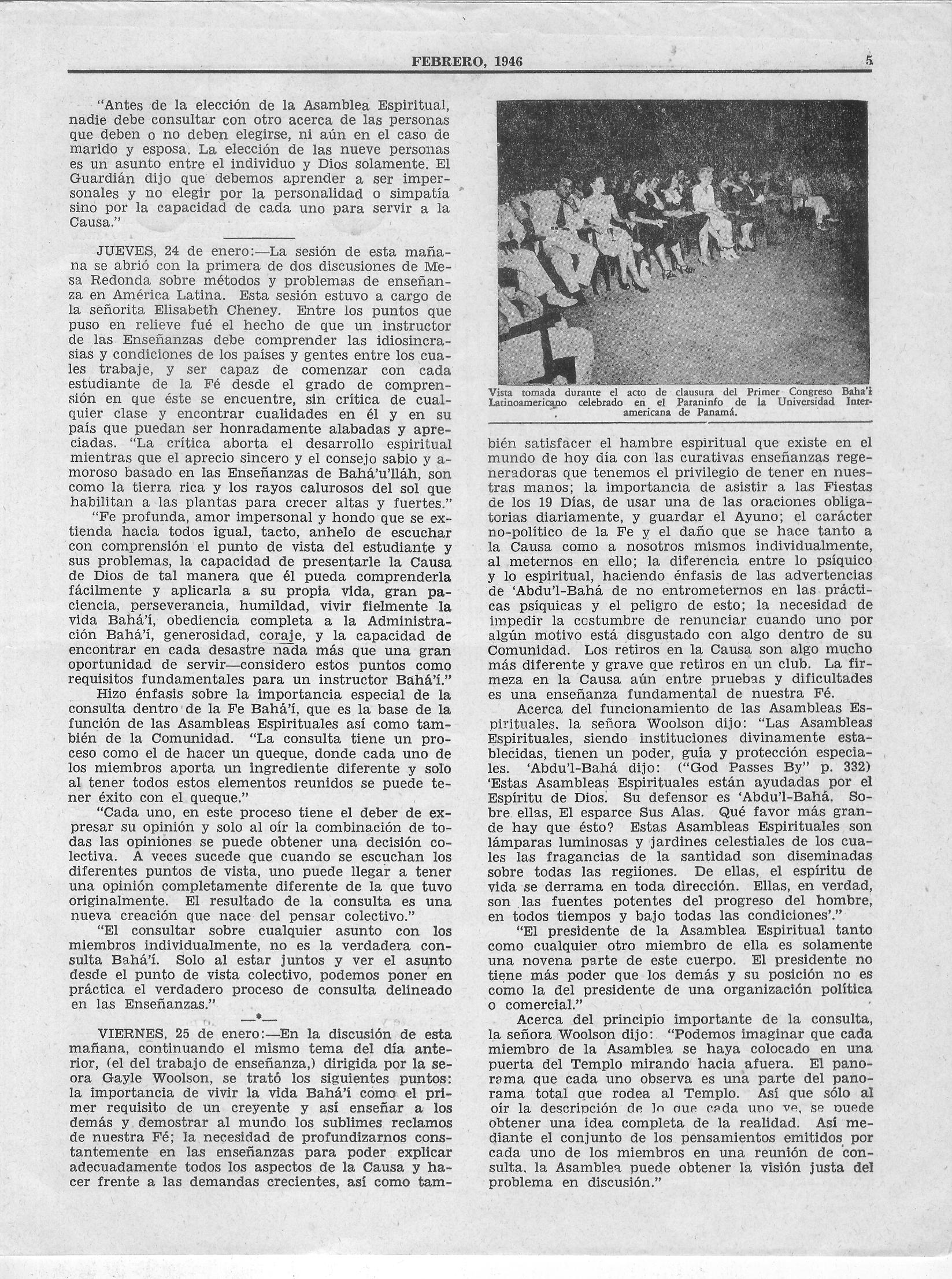 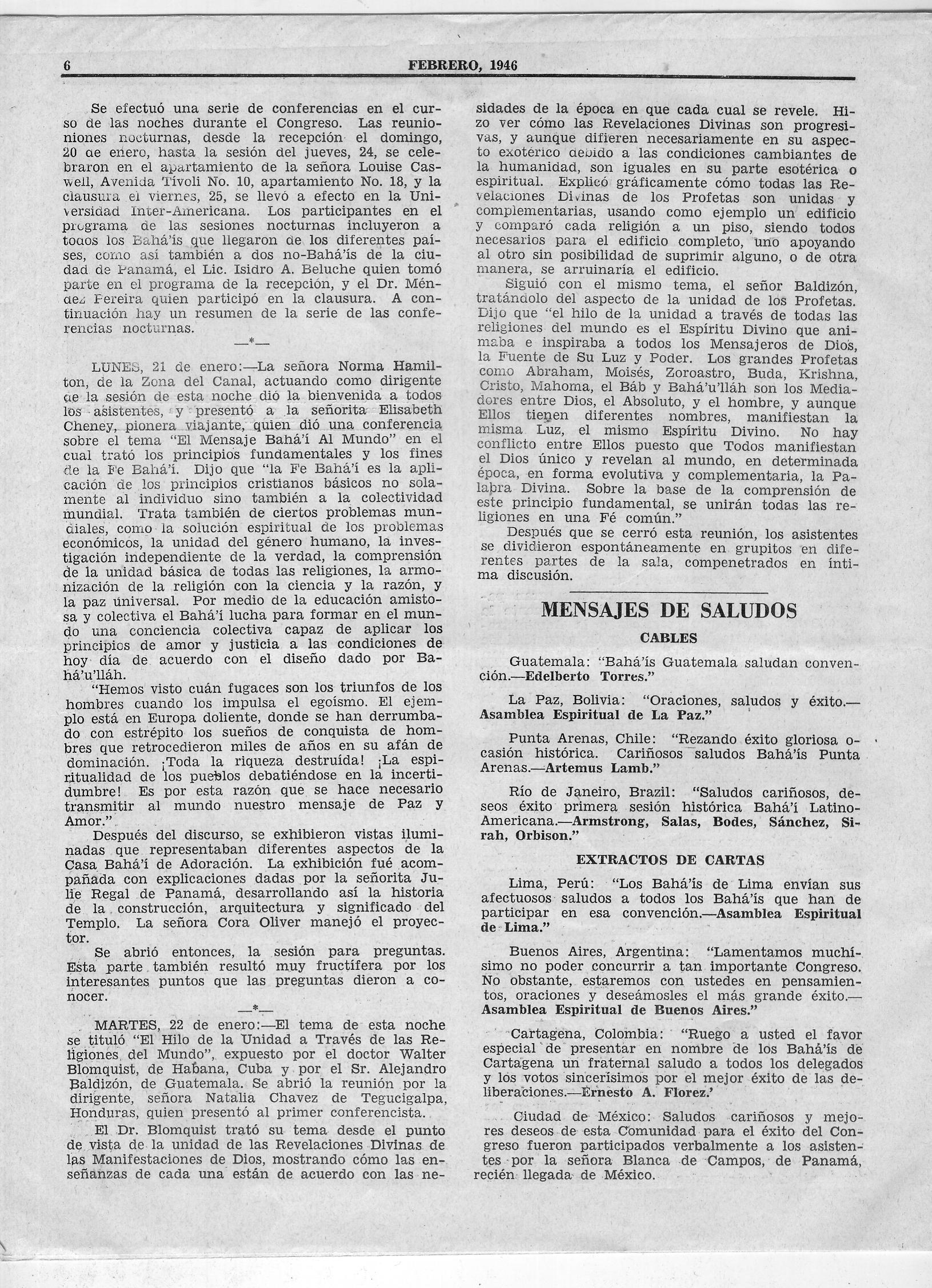 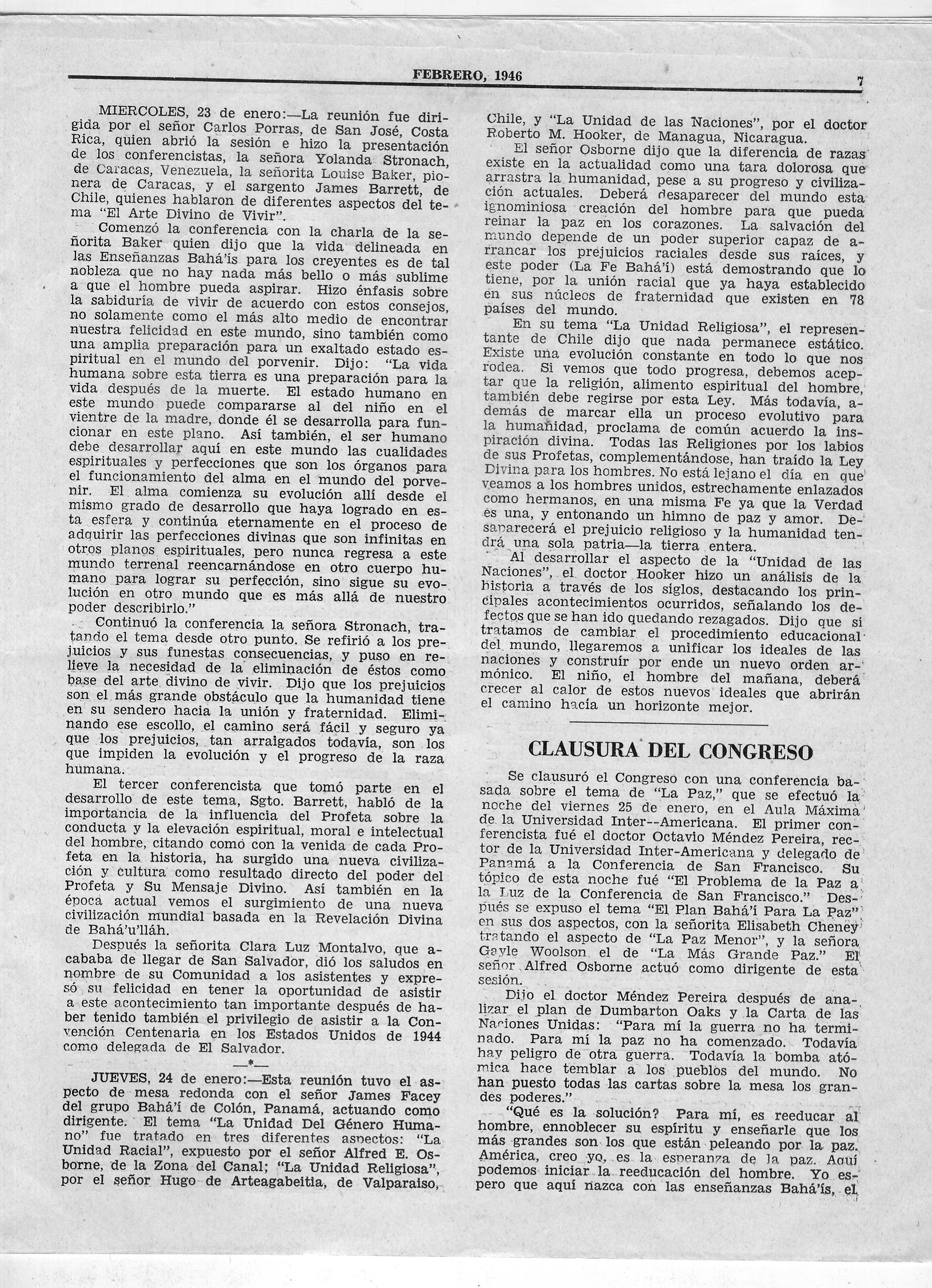 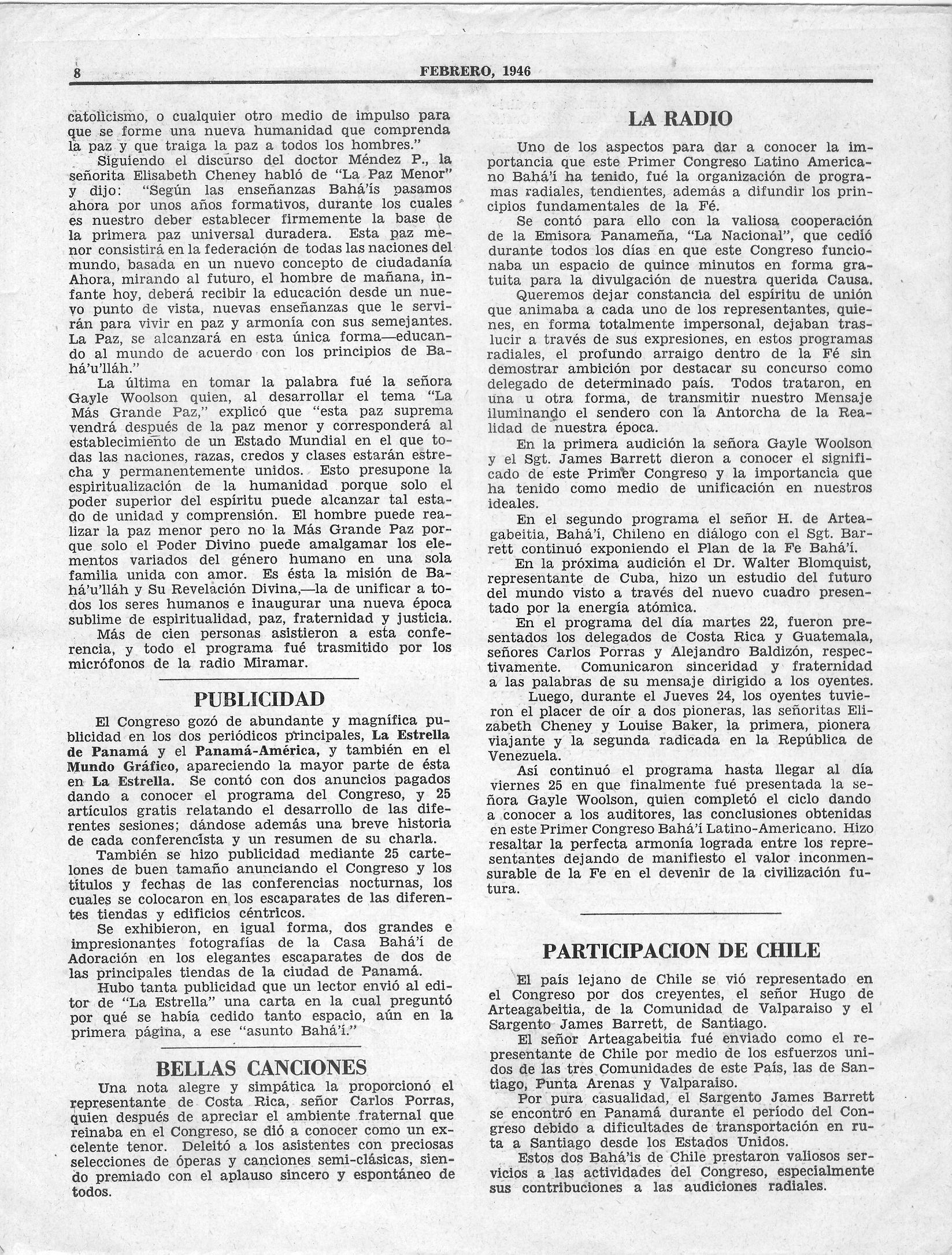 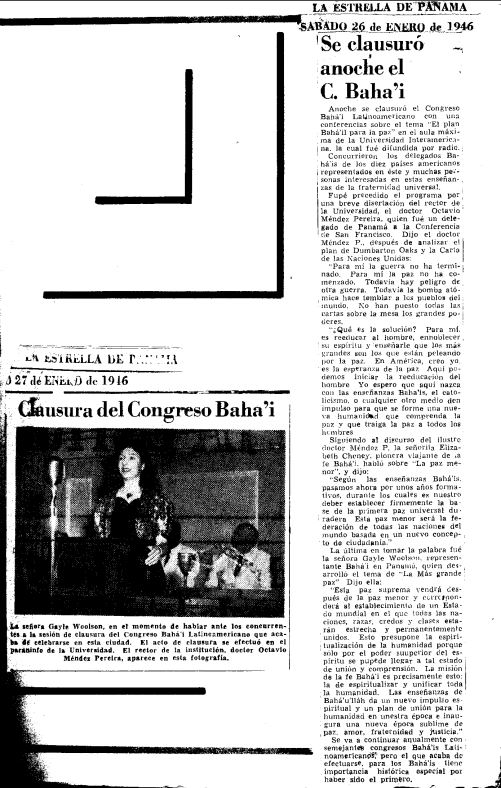 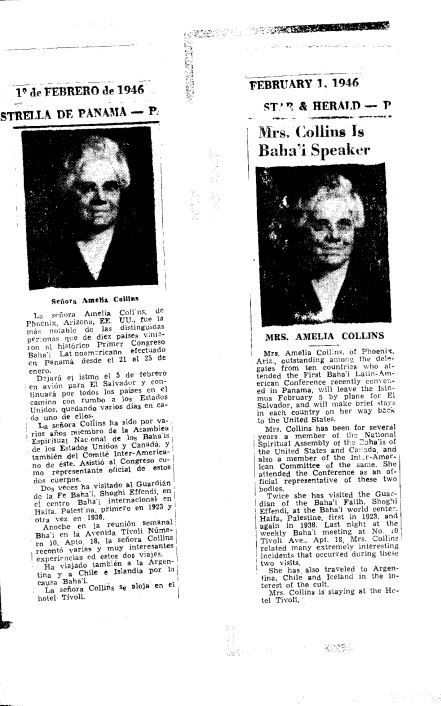 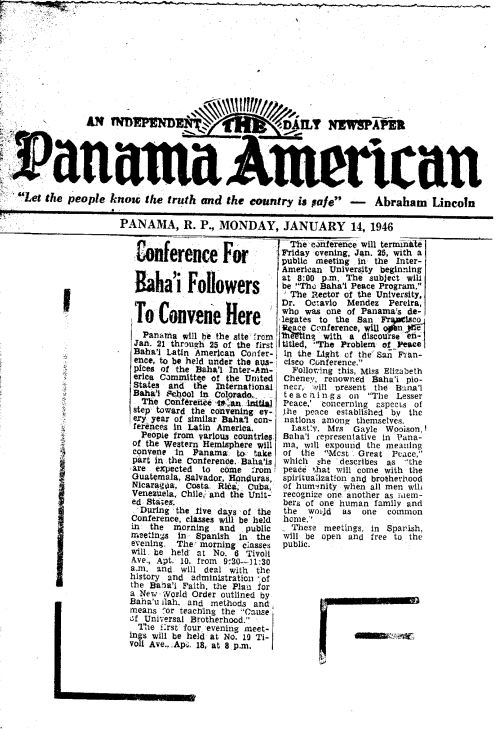 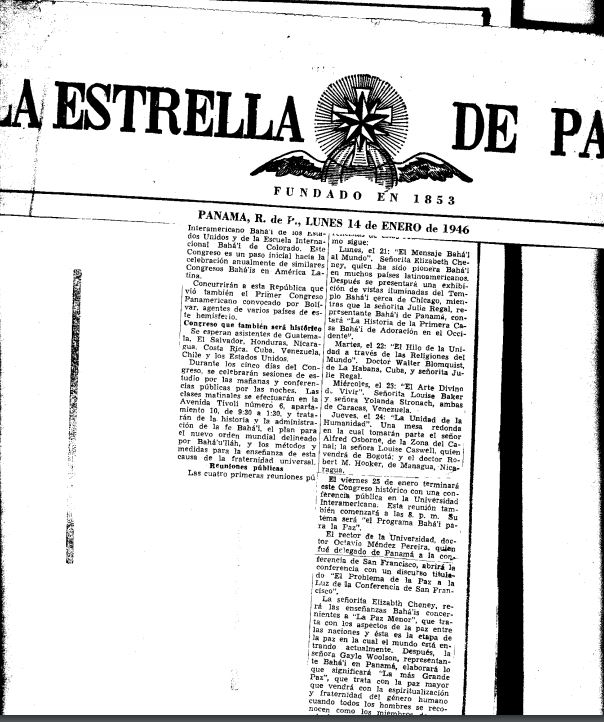 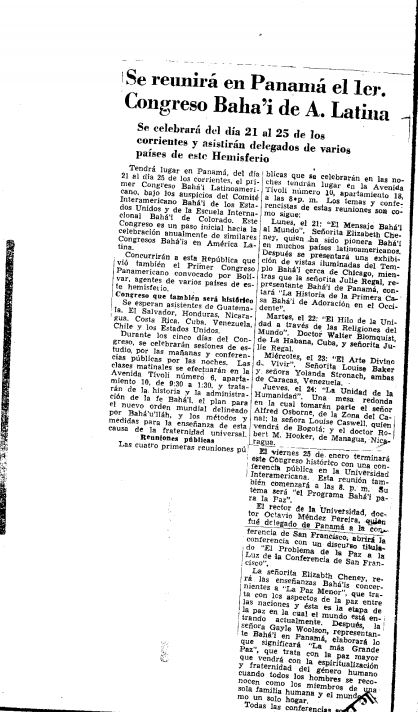 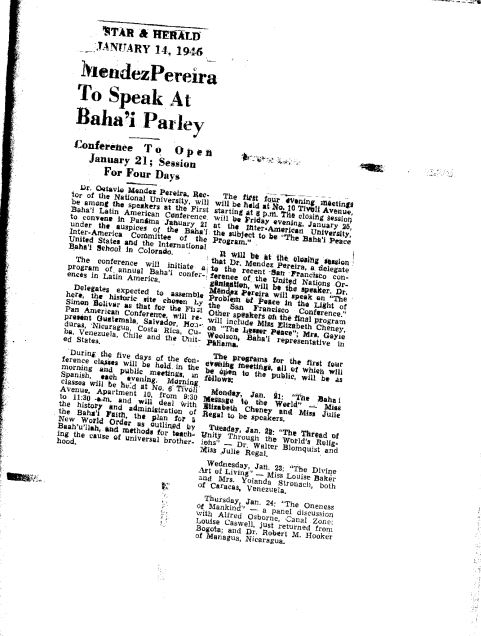 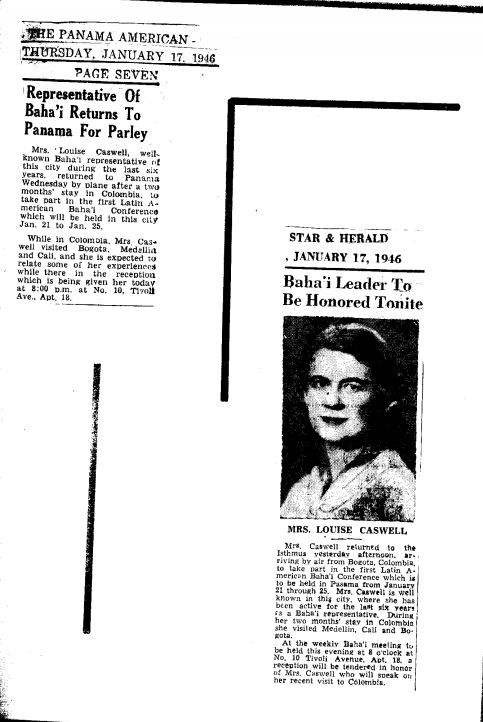 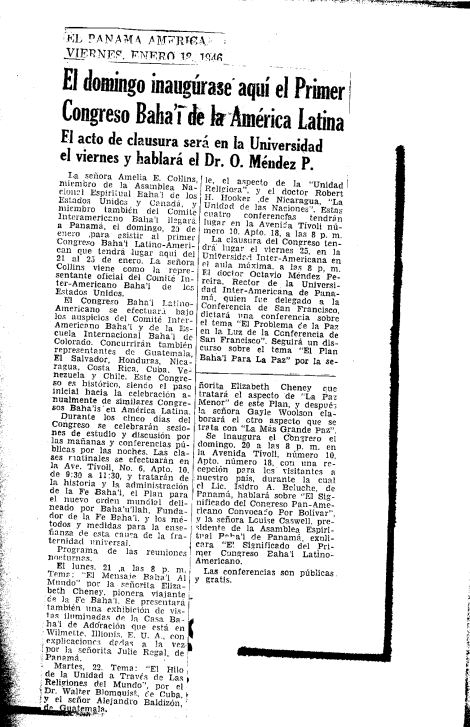 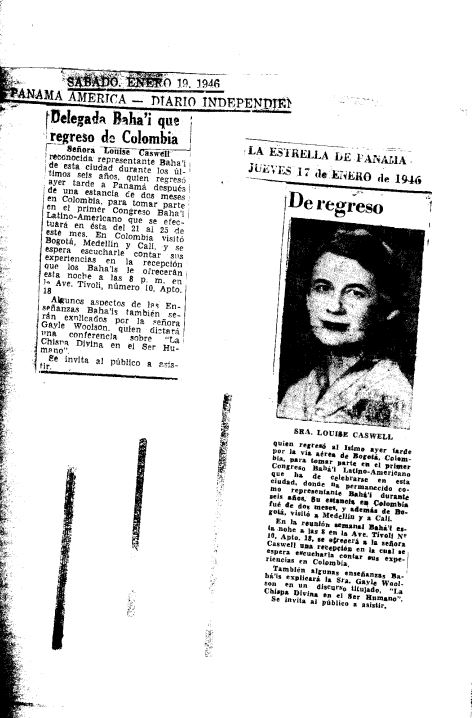 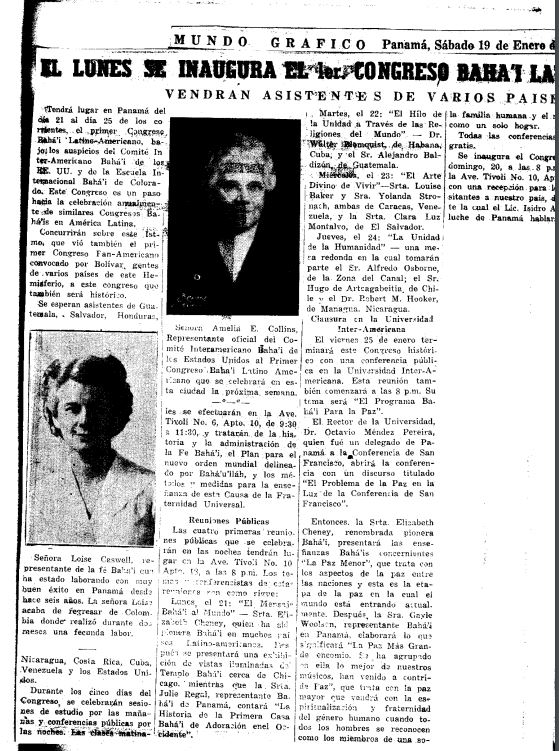 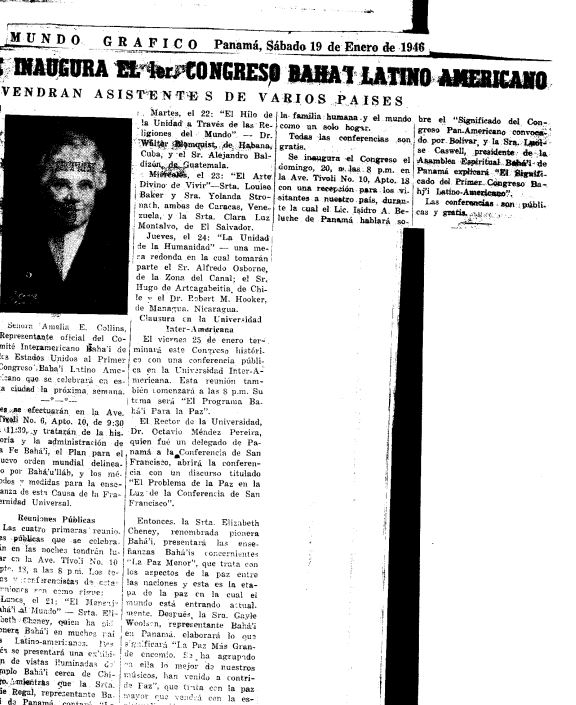 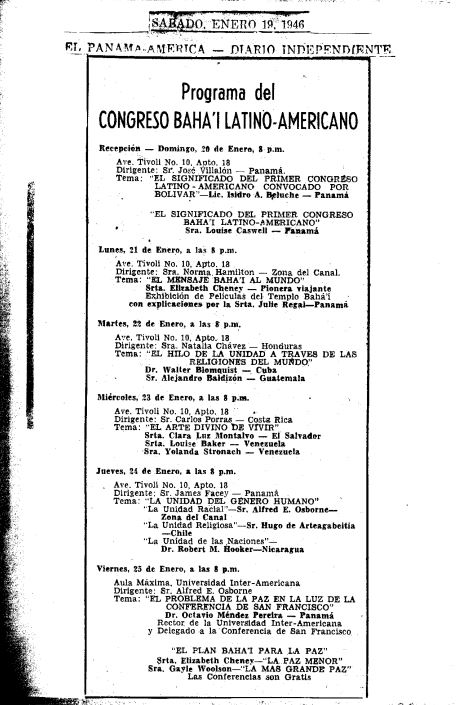 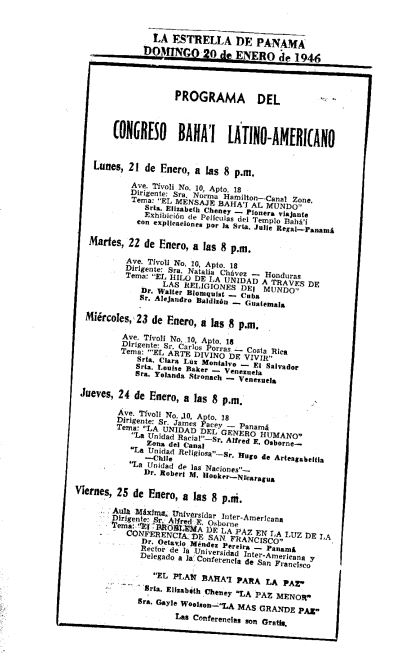 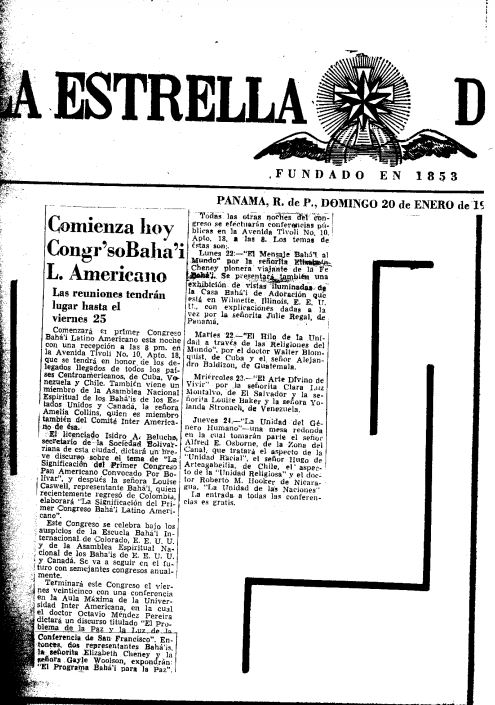 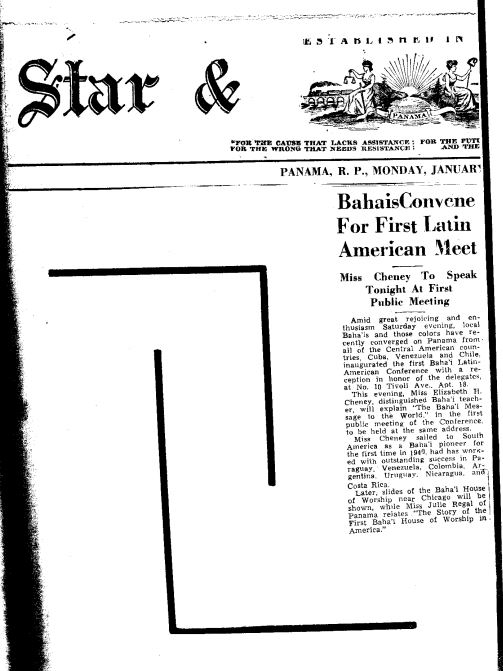 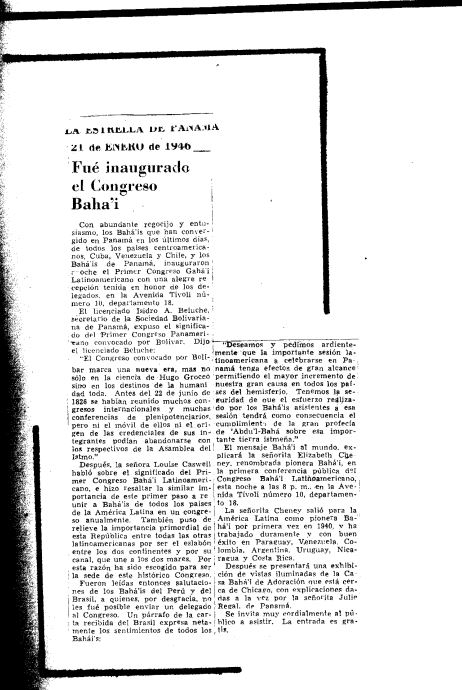 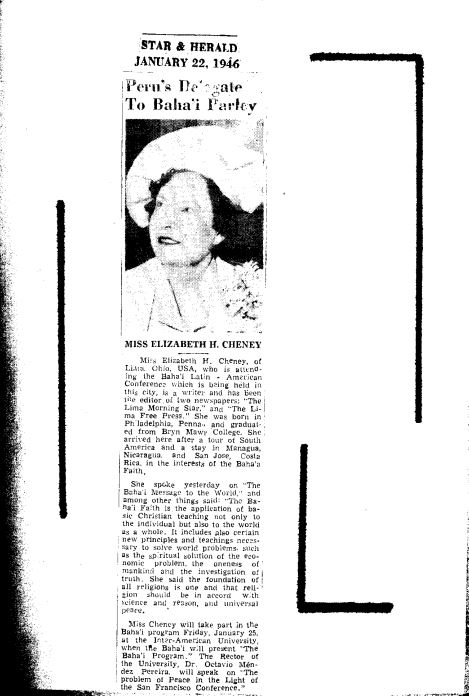 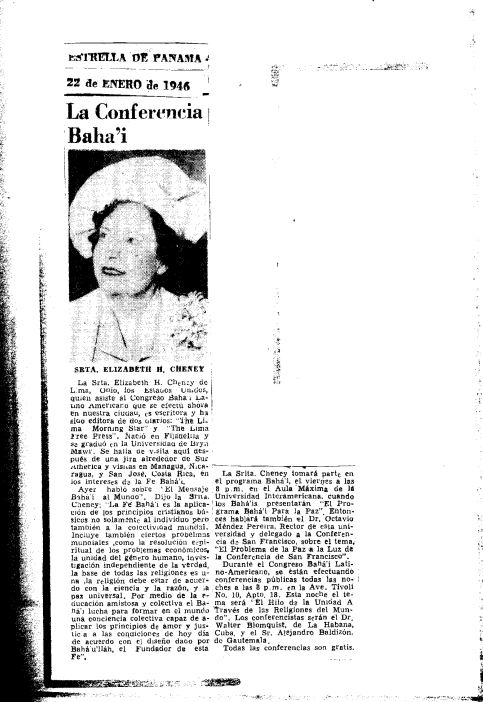 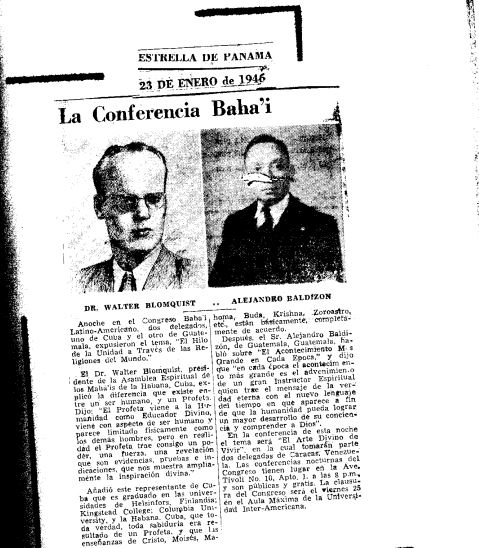 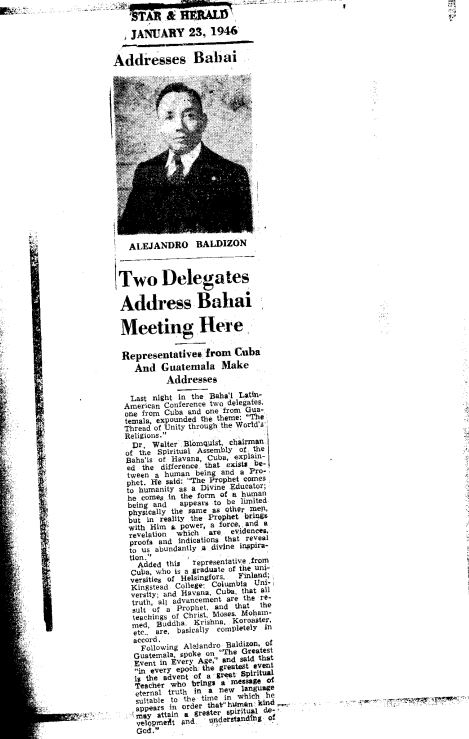 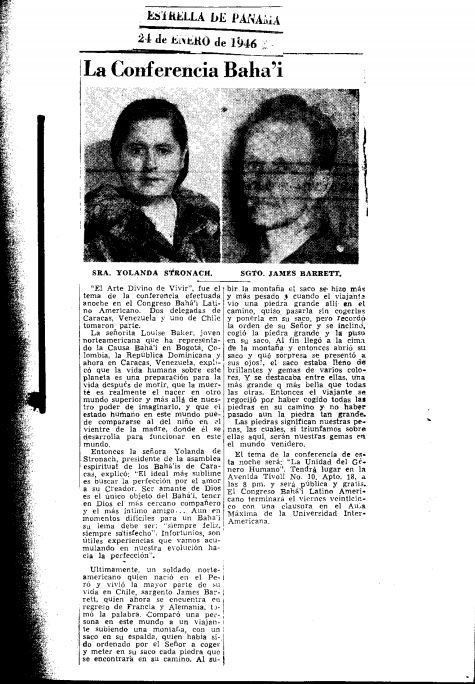 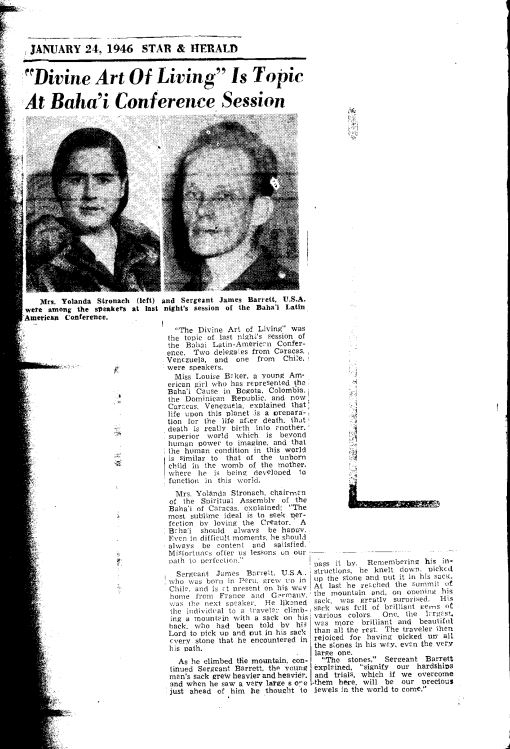 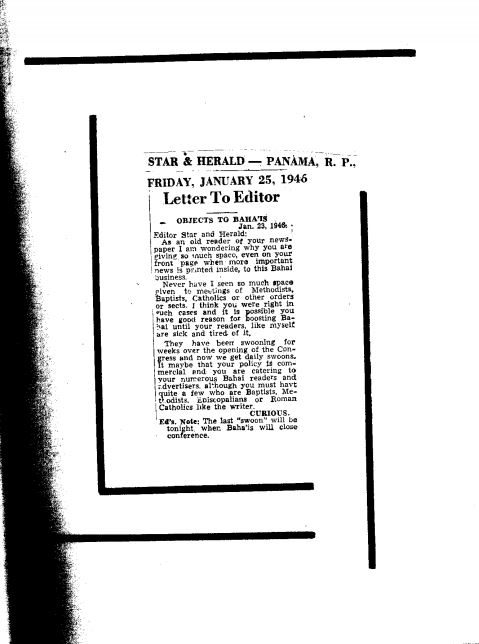 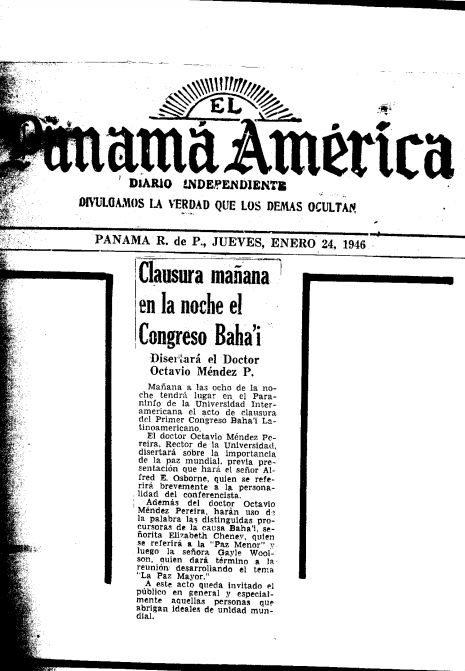 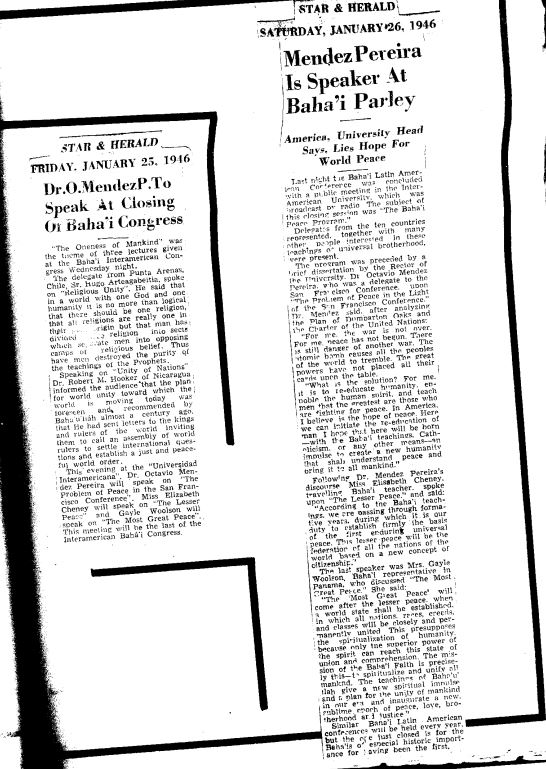 